Муниципальное дошкольное образовательное учреждение «Морозовский детский сад комбинированного вида» (МДОУ «МДСКВ»)Всеволожский район Ленинградская областьСогласована                                                                                                              Утвержденана педагогическом совете                                                                   приказом заведующегопротокол № 1 от 30.08.2023 г.                                                              № 207  от 30.08.2023 г.ОБРАЗОВАТЕЛЬНАЯ ПРОГРАММА ДОШКОЛЬНОГО ОБРАЗОВАНИЯ МДОУ «МОРОЗОВСКИЙ ДСКВ»Срок освоения программы воспитанниками:с 1,5 лет до окончания дошкольного образования 2023 годОСНОВНЫЕ ПОНЯТИЯ И сокращенияВариативная часть — часть Программы, формируемая участниками образовательных отношений.ДО – дошкольное образование.ДОО – дошкольная образовательная организацииЗакон об образовании ‒ Федеральный закон от 29.12.2012 № 273-ФЗ «Об  образовании  в  Российской  Федерации»  КРР – коррекционно-развивающая работа. НОО – начальное общее образование.НС – несоответствие образовательной программы дошкольной образовательной организации	обязательному минимуму содержания, заданному в Федеральной программе.ОВЗ – ограниченные возможности здоровья. ООП – особые образовательные потребности.План – Федеральный календарный план воспитательной работы. Программа – образовательная программа дошкольного образования, разработанная в организации, осуществляющей образовательную деятельность.Программа воспитания – Федеральная рабочая программа воспитания.РПВ – рабочая программа воспитания ДОО.РППС – развивающая предметно-пространственная среда. СанПиН – санитарные правила и нормы.УМК – учебно-методический комплект.ФГОС ДО – Федеральный государственный образовательный стандарт дошкольного образования.ФОП ДО или Федеральная программа – Федеральная  образовательная  программа дошкольного образования.Перечень нормативных правовых актов, 
регламентирующих деятельность ДООФедеральные документы:Всемирная декларация об обеспечении выживания, защиты и развития детей, 1990.Декларация прав ребенка. Детский фонд ООН ЮНИСЕФ, 1959.Декларация тысячелетия Организации Объединенных Наций. Принята Резолюцией 55/2 Генеральной Ассамблеей от 8 сентября 2000 года.Конвенция о правах ребенка (одобрена Генеральной Ассамблеей ООН 20.11.1989) (вступила в силу для СССР 15.09.1990). Указ Президента РФ от 07 мая 2012 г. № 599 «О мерах по реализации государственной политики в области образования и науки».Указ Президента РФ от 29 мая 2017 г. № 240 «Об объявлении в Российской Федерации Десятилетия детства».Указ Президента РФ от 7 мая 2018 г. № 204 «О национальных целях и стратегических задачах развития Российской Федерации на период до 2024 года».Указ Президента РФ от 21 июля 2020 г. № 474 «О национальных целях развития Российской Федерации на период до 2030 года».Указ Президента РФ от 9 ноября 2022 г. № 809 «Об утверждении Основ государственной политики по сохранению и укреплению традиционных российских духовно-нравственных ценностей».Федеральный закон 24 июля 1998 г. № 124-ФЗ «Об основных гарантиях прав ребенка в Российской Федерации».Федеральный закон от 29 декабря 2010 г. № 436-ФЗ «О защите детей от информации, причиняющей вред их здоровью и развитию».Федеральный закон от 29 декабря 2012 г. № 273-ФЗ «Об образовании в Российской Федерации».Постановление Правительства РФ от 14 мая 2015 г. № 466 «О ежегодных основных удлиненных оплачиваемых отпусках». Постановление Главного государственного санитарного врача РФ от 28 сентября 2020 г. № 28 «Об утверждении санитарных правил СП 2.4.3648-20 „Санитарно-эпидемиологические требования к организациям воспитания и обучения, отдыха и оздоровления детей и молодежи“. Постановление Главного государственного санитарного врача РФ от 27 октября 2020 г. № 32 «Об утверждении санитарно-эпидемиологических правил и норм СанПиН 2.3/2.4.3590-20 „Санитарно-эпидемиологические требования к организации общественного питания населения“ Постановление Главного государственного санитарного врача РФ от 28 января 2021 г. № 2 «Об утверждении санитарных правил и норм СанПиН 1.2.3685-21 „Гигиенические нормативы и требования к обеспечению безопасности и (или) безвредности для человека факторов среды обитания.Постановление Правительства РФ от 21 февраля 2022 г. № 225 «Об утверждении номенклатуры должностей педагогических работников организаций, осуществляющих образовательную деятельность, должностей руководителей образовательных организаций». Распоряжение Правительства Российской Федерации от 29 мая 2015 г. № 999-р «Об утверждении Стратегии развития воспитания в Российской Федерации на период до 2025 года».Распоряжение Правительства РФ от 31 марта 2022 г. № 678-р «Об утверждении Концепции развития дополнительного образования детей».Приказ Министерства здравоохранения и социального развития РФ от 26 августа 2010 г. № 761н «Об утверждении Единого квалификационного справочника должностей руководителей, специалистов и служащих, раздел „Квалификационные характеристики должностей работников образования.Приказ Министерства образования и науки России от 20 сентября 2013 г. № 1082 «Об утверждении Положения о психолого-медико-педагогической комиссии».Приказ Минобрнауки России от 17 октября 2013 г. № 1155 «Об утверждении федерального государственного образовательного стандарта дошкольного образования». Приказ Министерства труда России от 18 октября 2013 г. № 544н «Об утверждении профессионального стандарта «Педагог (педагогическая деятельность в сфере дошкольного, начального общего, основного общего, среднего общего образования) (воспитатель, учитель)».Приказ Министерства образования и науки России от 13 января 2014 г. № 8 «Об утверждении примерной формы договора об образовании по образовательным программам дошкольного образования».Приказ Министерства образования и науки России от 22 декабря 2014 г. № 1601 «О продолжительности рабочего времени (нормах часов педагогической работы за ставку заработной платы) педагогических работников и о порядке определения учебной нагрузки педагогических работников, оговариваемой в трудовом договоре».Приказ Министерства образования и науки России от 11 мая 2016 № 536 «Об утверждении Особенностей режима рабочего времени и времени отдыха педагогических и иных работников организаций, осуществляющих образовательную деятельность».Приказ Министерства просвещения России от 15 мая 2020 г. № 236 «Об утверждении Порядка приема на обучение по образовательным программам дошкольного образования».Приказ Министерства просвещения России от 31 июля 2020 г. № 373 «Об утверждении Порядка организации и осуществления образовательной деятельности по основным общеобразовательным программам – образовательным программам дошкольного образования».Приказ Минпросвещения России от 25 ноября 2022 № 1028 «Об утверждении федеральной образовательной программы дошкольного образования».Приказ Министерства просвещения России от 24 марта 2023 г. № 196 «Об утверждении Порядка проведения аттестации педагогических работников организаций, осуществляющих образовательную деятельность».Региональные документы:Закон Ленинградской области от 24 февраля 2014 г. N 6-оз «Об образовании в Ленинградской области» (Принят Законодательным Собранием Ленинградской области 29 января 2014 года).Областной закон Ленинградской области от 12.07.2011 № 53-оз «О мерах по предупреждению причинения вреда здоровью детей, их физическому, интеллектуальному, психическому, духовному и нравственному развитию».ЦЕЛЕВОЙ РАЗДЕЛ  ПОЯСНИТЕЛЬНАЯ ЗАПИСКА  1.1.1.  Общие положенияМуниципальное  дошкольное образовательное учреждение «Морозовский детский сад комбинированного вида» (далее МДОУ «МДСКВ») функционирует с 1977 года. Адрес: 188679; Россия, Ленинградская область, Всеволожский район, пгт им. Морозова, ул. Хесина, д. 6, 26Телефон/ факс: 8-813-70-35-991; 8-813-70-36-832.e-mail: detsadik22@mai.ruофициальный сайт: https://detsad-mgp.vsevobr.ruДетский сад работает по лицензии, в соответствии с которой имеет право на осуществление образовательной деятельности. Режим работы: с 07.00 до 19.00.В МДОУ «МДСКВ» группы функционируют в режиме 5-дневной рабочей недели с 12-часовым пребыванием детей. Воспитание и обучение в детском саду ведется на русском языке.Основная цель образовательного учреждения: организация воспитания, обучения и развития детей в соответствии с их индивидуальными и возрастными особенностями; предоставление общедоступного и бесплатного дошкольного образования по образовательной программе дошкольного образования.В детский сад принимаются дети от 1,5  до 7 лет включительно, не имеющие медицинских противопоказаний для нахождения в детском дошкольном учреждении.С 4,5 лет дети с различными категориями ОВЗ  зачисляются в группы компенсирующей направленности для детей с ТНР, с ЗПР, со сложным дефектом на основании заключения психолого-медико-педагогической комиссии (ПМПК).В МДОУ «МДСКВ» функционирует 24 группы: для детей раннего возраста с 1,5 до 3-х лет – 4 группы;для детей младшего дошкольного возраста от 3-х до 4 лет – 4 группы;для детей младшего дошкольного возраста от 4-х до 5 лет – 4 группы;для детей старшего дошкольного возраста от 5 до 6 лет – 2 группы;для детей старшего дошкольного возраста от 6 до 7 лет – 2 группы;компенсирующей направленности для детей с ТНР – 5 групп;компенсирующей направленности для детей с ЗПР – 2 группы;компенсирующей направленности для детей со сложным дефектом – 1 группа.Образовательная программа дошкольного образования (далее – Программа) разработана в МДОУ «Морозовский ДСКВ» (далее – МДОУ «МДСКВ») в соответствии с Федеральным государственным образовательным стандартом (далее – ФГОС ДО), с учётом Федеральной образовательной программы дошкольного образования (далее –  ФОП ДО), в соответствии с Уставом МДОУ «МДСКВ», Программой развития МДОУ «МДСКВ» на 2018-2023 г.г. (далее на 2023-2028 г.г.).Программа позволяет реализовать несколько основополагающих функций дошкольного уровня образования: 1) обучение и воспитание ребенка дошкольного возраста как гражданина Российской Федерации, формирование основ его гражданской и культурной идентичности на соответствующем его возрасту содержании доступными средствами; 2) создание единого ядра содержания дошкольного образования (далее - ДО), ориентированного на приобщение детей к традиционным духовно-нравственным и социокультурным ценностям российского народа, воспитание подрастающего поколения как знающего и уважающего историю и культуру своей семьи, большой и малой Родины;3) создание единого федерального образовательного пространства воспитания и обучения детей от рождения до поступления в общеобразовательную организацию, обеспечивающего ребенку и его родителям (законным представителям) равные, качественные условия ДО, вне зависимости от места проживания. Программа включает в себя учебно-методическую документацию, в состав которой входят рабочая программа воспитания (далее - Программа воспитания), примерный режим и распорядок дня групп раннего возраста и дошкольных групп, календарный план воспитательной работы (далее - План) и другие компоненты.Программа состоит из обязательной части и части, формируемой участниками образовательных отношений (далее – вариативная часть). Обе части являются взаимодополняющими и необходимыми с точки зрения реализации требований ФГОС ДО. Обязательная часть Программы соответствует ФОП ДО. Вариативная часть включает различные направления, выбранные участниками образовательных отношений из числа парциальных и иных программ и/или созданных ими самостоятельно. Эта часть, в соответствии с ФГОС ДО, «может быть представлена в виде ссылок на соответствующую методическую литературу, позволяющую ознакомиться с содержанием выбранных участниками образовательных отношений парциальных программ, методик, форм организации образовательной работы».Вариативная часть Программы учитывает образовательные потребности, интересы и мотивы детей, членов их семей и педагогов и ориентирована на:специфику национальных, социокультурных и иных условий, в которых осуществляется образовательная деятельность;выбор тех парциальных образовательных программ и форм организации работы с детьми, которые в наибольшей степени соответствуют потребностям и интересам детей, а также возможностям педагогического коллектива;сложившиеся традиции Организации или Группы.В соответствии с ФГОС ДО «Структурные подразделения в одной Организации (далее группы) могут реализовывать разные Программы». Что означает, что в разных группах в рамках вариативной части могут использоваться различные парциальные программы.Объем обязательной части Программы составляет  90% от общего объема программы, а часть, формируемая участниками образовательных отношений, составляет 10%, что соответствует требованиям ФГОС ДО.Коррекционная работа. Раздел коррекционно-развивающей работы в Программе формируется с учетом следующих положений:В пункте 2.11.2. ФГОС ДО написано: «Содержание коррекционной работы и/или инклюзивного образования включается в Программу, если планируется ее освоение детьми с ограниченными возможностями здоровья».Далее, в том же разделе ФГОС ДО, написано: «В случае организации инклюзивного образования по основаниям, не связанным с ограниченными возможностями здоровья детей, выделение данного раздела не является обязательным; в случае же его выделения содержание данного раздела определяется Организацией самостоятельно». Аналогичные требования обозначены в п. 27.5. ФОП ДО: «КРР организуется: по обоснованному запросу педагогов и родителей (законных представителей); на основании результатов психологической диагностики; на основании рекомендаций ППК».В пункте 27.3. ФОП ДО указано: «Организациям предоставляется право разработать программу КРР в соответствии с ФГОС ДО», однако обязанность включать содержание КРР в Программу наступает только в случае, если планируется ее освоение детьми с ограниченными возможностями здоровья.Так как в МДОУ «МДСКВ» функционируют 8 групп компенсирующей направленности для воспитанников с ОВЗ, и не планируется инклюзивное образование обучающихся с ОВЗ в группах общеразвивающей направленности, то раздел КРР в Программе не представлен. Цели, задачи, принципы и подходы, целевые ориентиры и планируемые результаты освоения программ, содержание коррекционно-развивающей работы с обучающимися с ОВЗ, а также организация условий образования воспитанников с ОВЗ описаны в адаптированных образовательных программах. Адаптированная образовательная программа для обучения детей с тяжёлыми    нарушениями речиАдаптированная образовательная программа для обучения детей с задержкой психического развитияАдаптированная образовательная программа для обучения
детей с интеллектуальной недостаточностью Адаптированная образовательная программа дошкольного образования
обучающихся со сложным дефектомСтруктура Программы соответствует ФОП ДО и состоит из 4 разделов – трех основных (целевой, содержательный, организационный) и одного дополнительного, где дается краткая презентация Программы. Все разделы составлены в соответствии с требованиями и рекомендациями ФГОС ДО и ФОП ДО. В каждом из разделов отражается обязательная часть и часть, формируемая участниками образовательных отношений.Согласно пп. а) пункта 2.11.2. ФГОС ДО, «содержательный раздел Программы должен включать описание образовательной деятельности в соответствии с направлениями развития ребенка, представленными в пяти образовательных областях, с учетом используемых методических пособий, обеспечивающих реализацию данного содержания.» Поэтому, в соответствии с ФГОС ДО, для каждой образовательной области, даны перечни пособий, способствующих реализации соответствующего раздела  Программы. В статье 47, параграф 3, пункт 4 Закона об образовании педагогическим работникам дается «право на выбор учебников, учебных пособий, материалов и иных средств обучения и воспитания в соответствии с образовательной программой и в порядке, установленном законодательством об образовании;»С целью реализации этого права в Программе дается широкий перечень пособий, что создает педагогам возможность выбора – в каждой группе педагоги, реализующие Программу, могут выбрать из предложенного перечня методические и иные пособия с учетом возрастных и индивидуальных особенностей воспитанников их группы, специфики их образовательных потребностей и интересов, а также в зависимости от своих предпочтений.Принцип практической целесообразности (исключение повторов). В ФОП одно и то же содержание может раскрываться в различных разделах ФОП. Например, кадровые условия упоминаются в трех разделах ФОП: содержательном («Значимые для разработки и реализации Программы характеристики»), в Программе воспитания и в организационном разделе.В данной Программе применяется принцип практической целесообразности (исключение повторов), и каждый вопрос раскрывается в одном из разделов Программы в соответствии с ФГОС ДО, а в остальных местах делается перекрестная ссылка на соответствующий раздел Программы.1.1.2.	Цели и задачи реализации Программы Цель Программы – «воспитание гармонично развитой и социально ответственной личности на основе духовно-нравственных ценностей народов Российской Федерации, исторических и национально-культурных традиций» в период дошкольного детства с учетом возрастных и индивидуальных особенностей детей. К традиционным российским духовно-нравственным ценностям относятся, прежде всего, жизнь, достоинство, права и свободы человека, патриотизм, гражданственность, служение Отечеству и ответственность за его судьбу, высокие нравственные идеалы, крепкая семья, созидательный труд, приоритет духовного над материальным, гуманизм, милосердие, справедливость, коллективизм, взаимопомощь и взаимоуважение, историческая память и преемственность поколений, единство народов России. Программа направлена на развитие самостоятельности, познавательной и коммуникативной активности, социальной уверенности и ценностных ориентаций, определяющих поведение, деятельность и отношение ребенка к миру.Цель Программы достигается через решение задач, обозначенных в ФОП ДО:обеспечение единых для Российской Федерации содержания ДО и планируемых результатов освоения образовательной программы ДО;приобщение детей (в соответствии с возрастными особенностями) к базовым ценностям российского народа - жизнь, достоинство, права и свободы человека, патриотизм, гражданственность, высокие нравственные идеалы, крепкая семья, созидательный труд, приоритет духовного над материальным, гуманизм, милосердие, справедливость, коллективизм, взаимопомощь и взаимоуважение, историческая память и преемственность поколений, единство народов России; создание условий для формирования ценностного отношения к окружающему миру, становления опыта действий и поступков на основе осмысления ценностей;построение (структурирование) содержания образовательной деятельности на основе учета возрастных и индивидуальных особенностей развития;создание условий для равного доступа к образованию для всех детей дошкольного возраста с учетом разнообразия образовательных потребностей и индивидуальных возможностей;охрана и укрепление физического и психического здоровья детей, в том числе их эмоционального благополучия;обеспечение развития физических, личностных, нравственных качеств и основ патриотизма, интеллектуальных и художественно-творческих способностей ребенка, его инициативности, самостоятельности и ответственности;обеспечение психолого-педагогической поддержки семьи и повышение компетентности родителей (законных представителей) в вопросах воспитания, обучения и развития, охраны и укрепления здоровья детей, обеспечения их безопасности;достижение детьми на этапе завершения ДО уровня развития, необходимого и достаточного для успешного освоения ими образовательных программ начального общего образования.1.1.3.	Принципы и подходы к формированию ПрограммыПрограмма построена на принципах дошкольного образования, обозначенных в ФГОС ДО и ФОП ДО: полноценное проживание ребенком всех этапов детства (младенческого, раннего и дошкольного возрастов), обогащение (амплификация) детского развития;построение образовательной деятельности на основе индивидуальных особенностей каждого ребенка, при котором сам ребенок становится активным в выборе содержания своего образования, становится субъектом образования;содействие и сотрудничество детей и родителей (законных представителей), совершеннолетних членов семьи, принимающих участие в воспитании детей младенческого, раннего и дошкольного возрастов, а также педагогических работников (далее вместе - взрослые);признание ребенка полноценным участником (субъектом) образовательных отношений;поддержка инициативы детей в различных видах деятельности;сотрудничество ДОО с семьей;приобщение детей к социокультурным нормам, традициям семьи, общества и государства;формирование познавательных интересов и познавательных действий ребенка в различных видах деятельности;возрастная адекватность дошкольного образования (соответствие условий, требований, методов возрасту и особенностям развития);учет этнокультурной ситуации развития детей.Формирование Программы  основано на следующих подходах:1. Личностно-ориентированные подходы:содействие и сотрудничество детей и взрослых, признание ребёнка полноценным участником (субъектом) образовательных отношений, разностороннее, свободное и творческое развитие каждого ребёнка, реализация их природного потенциала,  обеспечение комфортных, бесконфликтных и безопасных условий развития воспитанников; целостное развитие дошкольников и готовность личности к дальнейшему развитию;поддержка инициативы детей в различных видах деятельности;психологическая защищённость ребёнка, обеспечение эмоционального комфорта, создание условий для самореализации;развитие ребёнка в соответствии с его склонностями, интересами и возможностями, создание условий для воспитания и обучения каждого воспитанника с учётом индивидуальных особенностей его развития (дифференциация и индивидуализация).2. Системно-деятельные подходы:построение образовательной деятельности на основе индивидуальных особенностей каждого ребёнка, при котором сам ребёнок становится активным в выборе содержания своего образования, становится субъектом образования; формирование познавательных интересов и познавательных действий ребёнка в различных видах деятельности,  организация детской деятельности, в процессе которой они самостоятельно делают «открытия», узнают новое путём решения проблемных задач;креативность – «выращивание» у воспитанников способности переносить полученные знания в ситуации самостоятельной деятельности, инициировать  и поощрять потребность детей самостоятельно находить решения нестандартных задач и проблемных ситуаций;овладение культурой – приобщение детей к социокультурным нормам, традициям семьи, общества, государства, обеспечить способность ребёнка ориентироваться в мире и действовать (или вести себя) в соответствии с интересами и ожиданиями других людей, социальных групп, общества и человечества в целом.1.1.4.	Значимые для разработки и реализации Программы характеристикиК значимым для разработки и реализации Программы характеристикам мы относим:количество групп, их направленность и предельная наполняемость;кадровые условияматериально-техническое обеспечение региональная специфика: наличие регионального государственного языка, основные национальности (народы) региона, культурно-исторические особенности, география, климат, экономика и пр. (все указывать не обязательно, только то, что значимо для вашей Организации)специфика населенного пункта социальное окружение, имеющиеся и потенциальные социальные партнеры.достиженияВо избежание повторов, кадровые условия и материально-техническое обеспечение описываются в соответствующих разделах.Количество групп, их направленность и предельная наполняемостьСоциальное окружение социальные партнерыСоциальное окружение может оказать большое содействие работе детского сада, поэтому важно проанализировать социальное окружение и имеющихся и потенциальных социальных партнеров.При реализации ОП ДО МДОУ «МДСКВ» использует сетевую форму взаимодействия. Социальными партнерами ДОО являются организации, осуществляющие образовательную деятельность, научные, медицинские, культурные, физкультурно-спортивные и иные организации, обладающие ресурсами, необходимыми для осуществления видов учебной деятельности, предусмотренных соответствующей образовательной программой. Использование сетевой формы реализации ОП ДО осуществляется на основании договора между организациями. Цель сетевого взаимодействия: создание взаимовыгодного социального партнерства для функционирования учреждения в режиме открытого непрерывного образования, обеспечивающего полноценную реализацию интересов личности, общества, государства в воспитании подрастающего поколения. Задачи взаимодействия: 1. Использовать формы эффективного взаимодействия МДОУ «МДСКВ» с социальными партнерами по вопросам всестороннего развития детей.2. Совершенствовать профессиональную компетентность и общекультурный уровень педагогических работников.3. Формировать положительный имидж как образовательного учреждения, так и социального партнера. 1.1.5.	Характеристики возрастных особенностей развития детей.Описание особенностей развития детей с ОВЗ, в том числе детей-инвалидов приведено в адаптированных образовательных программах: Адаптированная образовательная программа для обучения детей с тяжёлыми    нарушениями речиАдаптированная образовательная программа для обучения детей с задержкой психического развитияАдаптированная образовательная программа для обучения
детей с интеллектуальной недостаточностью Адаптированная образовательная программа дошкольного образования
обучающихся со сложным дефектом1.2.	Планируемые результаты освоения ПрограммыТребования ФГОС ДО (п.4.1.) к результатам освоения Программы представлены в виде целевых ориентиров дошкольного образования, которые представляют собой социально-нормативные возрастные характеристики возможных достижений ребенка на этапе завершения уровня дошкольного образования. Специфика дошкольного детства (гибкость, пластичность развития ребенка, высокий разброс вариантов его развития, его непосредственность и непроизвольность), а также системные особенности дошкольного образования (необязательность уровня дошкольного образования в Российской Федерации, отсутствие возможности вменения ребенку какой-либо ответственности за результат) делают неправомерными требования от ребенка дошкольного возраста конкретных образовательных достижений и обусловливают необходимость определения результатов освоения образовательной программы в виде целевых ориентиров (п.4.6. ФГОС ДО).Целевые ориентиры образования в младенческом и раннем возрасте:ребенок интересуется окружающими предметами и активно действует с ними; эмоционально вовлечен в действия с игрушками и другими предметами, стремится проявлять настойчивость в достижении результата своих действий;использует специфические, культурно фиксированные предметные действия, знает назначение бытовых предметов (ложки, расчески, карандаша и пр.) и умеет пользоваться ими. Владеет простейшими навыками самообслуживания; стремится проявлять самостоятельность в бытовом и игровом поведении;владеет активной речью, включенной в общение; может обращаться с вопросами и просьбами, понимает речь взрослых; знает названия окружающих предметов и игрушек; стремится к общению со взрослыми и активно подражает им в движениях и действиях; появляются игры, в которых ребенок воспроизводит действия взрослого;проявляет интерес к сверстникам; наблюдает за их действиями и подражает им;проявляет интерес к стихам, песням и сказкам, рассматриванию картинки, стремится двигаться под музыку; эмоционально откликается на различные произведения культуры и искусства;у ребенка развита крупная моторика, он стремится осваивать различные виды движения (бег, лазанье, перешагивание и пр.).Целевые ориентиры на этапе завершения дошкольного образования:ребенок овладевает основными культурными способами деятельности, проявляет инициативу и самостоятельность в разных видах деятельности - игре, общении, познавательно-исследовательской деятельности, конструировании и др.; способен выбирать себе род занятий, участников по совместной деятельности;ребенок обладает установкой положительного отношения к миру, к разным видам труда, другим людям и самому себе, обладает чувством собственного достоинства;активно взаимодействует со сверстниками и взрослыми, участвует в совместных играх. Способен договариваться, учитывать интересы и чувства других, сопереживать неудачам и радоваться успехам других, адекватно проявляет свои чувства, в том числе чувство веры в себя, старается разрешать конфликты;ребенок обладает развитым воображением, которое реализуется в разных видах деятельности, и прежде всего в игре; ребенок владеет разными формами и видами игры, различает условную и реальную ситуации, умеет подчиняться разным правилам и социальным нормам;ребенок достаточно хорошо владеет устной речью, может выражать свои мысли и желания, может использовать речь для выражения своих мыслей, чувств и желаний, построения речевого высказывания в ситуации общения, может выделять звуки в словах, у ребенка складываются предпосылки грамотности;у ребенка развита крупная и мелкая моторика; он подвижен, вынослив, владеет основными движениями, может контролировать свои движения и управлять ими;ребенок способен к волевым усилиям, может следовать социальным нормам поведения и правилам в разных видах деятельности, во взаимоотношениях со взрослыми и сверстниками, может соблюдать правила безопасного поведения и личной гигиены;ребенок проявляет любознательность, задает вопросы взрослым и сверстникам, интересуется причинно-следственными связями, пытается самостоятельно придумывать объяснения явлениям природы и поступкам людей; склонен наблюдать, экспериментировать. Обладает начальными знаниями о себе, о природном и социальном мире, в котором он живет; знаком с произведениями детской литературы, обладает элементарными представлениями из области живой природы, естествознания, математики, истории и т.п.; ребенок способен к принятию собственных решений, опираясь на свои знания и умения в различных видах деятельности.Планируемые результаты освоения Федеральной программы представляют собой возрастные характеристики возможных достижений ребенка дошкольного возраста на разных возрастных этапах и к завершению ДО.В соответствии с периодизацией психического развития ребенка согласно культурно-исторической психологии, дошкольное детство подразделяется на три возраста: младенческий (первое и второе полугодия жизни), ранний (от одного года до трех лет) и дошкольный возраст (от трех до семи лет).Обозначенные в Федеральной программе возрастные ориентиры «к трем годам», «к четырём годам» и так далее имеют условный характер, что предполагает широкий возрастной диапазон для достижения ребенком планируемых результатов. Это связано с неустойчивостью, гетерохронностью и индивидуальным темпом психического развития детей в дошкольном детстве, особенно при прохождении критических периодов. По этой причине ребенок может продемонстрировать обозначенные в планируемых результатах возрастные характеристики развития раньше или позже заданных возрастных ориентиров.Степень выраженности возрастных характеристик возможных достижений может различаться у детей одного возраста по причине высокой индивидуализации их психического развития и разных стартовых условий освоения образовательной программы. Обозначенные различия не должны быть констатированы как трудности ребенка в освоении образовательной программы ДОО и не подразумевают его включения в соответствующую целевую группу.Планируемые результаты освоения Программы полностью соответствует планируемым результатам реализации Федеральной программы. Согласно п. 4 ФОП ДО, в случае полного соответствия положений Программы федеральной программе, эта часть Программы оформляется в виде ссылки на ФОП ДО. Планируемые результаты освоения программы по возрастным группамПланируемые результаты освоения программы детьми с ОВЗ, в том числе детьми-инвалидами приведено в адаптированных образовательных программах: Адаптированная образовательная программа для обучения детей с тяжёлыми    нарушениями речиАдаптированная образовательная программа для обучения детей с задержкой психического развитияАдаптированная образовательная программа для обучения
детей с интеллектуальной недостаточностью Адаптированная образовательная программа дошкольного образования
обучающихся со сложным дефектом1.3.	Педагогическая диагностика достижения планируемых результатов.Необходимым условием оценки качества реализации ОП ДО является проведение педагогической диагностики. Направления обследования раскрывают целостную картину развития ребенка: его познавательной, двигательной и эмоционально-волевой сфер, осведомленности (знаний о себе и окружающей действительности), умений и навыков в тех видах деятельности, в которые он включается, особенностей поведения и общения.Педагогическая диагностика позволяет получить наиболее полные, точные и объективные сведения об имеющихся на момент проведения обследования особенностях, а также о возможностях развития каждого воспитанника. Поскольку личность ребенка не только развивается, но и раскрывается в процессе деятельности, обследование строится на основе широкого использования диагностических возможностей игры и других видов детской деятельности, которые в дошкольном возрасте очень тесно связаны с игрой. Педагогическая диагностика проводится в ходе наблюдений за активностью детей в спонтанной и специально организованной деятельности.Оценка результатов обследования обеспечивает возможность выявить и зафиксировать даже незначительные изменения в развитии каждого ребенка по всем изучаемым параметрам, которые отражают динамику овладения программным содержанием. В соответствии с этим в оценке отражается как количественная, так и качественная характеристика происходящих изменений. Направления обследования непосредственно связаны с содержанием деятельности по образовательным областям, что позволяет более точно разработать календарно-тематическое планирование работы групп общеразвивающей направленности на учебный год, а также видеть уровень актуального развития воспитанников и прогнозировать расширение «зоны ближайшего развития» каждого ребенка.Оценка освоения результатов программы проводится воспитателями групп общеразвивающей направленности два раза в год (в сентябре, в мае). Инструментарием для педагогической диагностики является мониторинг педагогической диагностики (карты), разработанные творческой группой опытных воспитателей под руководством заместителя заведующего и заполняется в начале и по окончании учебного года.  Приложение. Диагностические карты:
    Ранний возраст
    Младший возраст 3-4 года
    Младший возраст 4-5 лет
    Старший возраст 5-6 лет
    Старший возраст 6-7 лет1.4. ЧАСТЬ, ФОРМИРУЕМАЯ УЧАСТНИКАМИ ОБРАЗОВАТЕЛЬНЫХ ОТНОШЕНИЙЧасть  образовательной программы дошкольного образования МДОУ «МДСКВ», формируемая участниками образовательных отношений, представлена парциальными образовательными программами дошкольного образования:Парциальная программа духовно-нравственного воспитания детей 5-7 лет «С чистым сердцем» / Р.Ю. Белоусова, А.Н. Егорова, Ю.С. Калинкина. – М.: ООО «Русское слово – учебник», 2019.Л. Л. Тимофеева Формирование культуры безопасности у детей от 3 до 8 лет. Парциальная программа. – СПб: ООО «ИЗДАТЕЛЬСТВО «ДЕТСТВО-ПРЕСС», 2019.Дополнительная инновационная программа естественнонаучной направленности «Метеостанция в детском саду», разработанная творческой группой МДОУ «МДСКВ»/ "Метеостанция в детском саду".Лыкова И.А. «ЦВЕТНЫЕ ЛАДОШКИ». Парциальная программа художественно-эстетического развития детей 2–7 лет в изобразительной деятельности (формирование эстетического отношения к миру). – М.: ИД «Цветной мир», 2019. – 136 с. 16-е издание, перераб. и доп.Планируемые результаты освоения парциальной программы «С чистым сердцем»Усвоение детьми основных нравственных норм (что хорошо, а что плохо); приобретение добрых привычек. Сформированность представлений о знаменитых личностях родного края.Осознание детьми и родителями своей сопричастности к культурному наследию своего народа; осознание себя жителем своего района, города, гражданином своей страны, патриотом.Проявление у детей основных добродетелей: сострадания, послушания, милосердия, уважения к старшим, почитания родителей, ответственности за свои дела и поступки; направленность и открытость к добру. Сформированность умения размышлять на духовно-нравственные темы на основе изученного материала, высказывать свои суждения о содержании полученной информации (книги, иллюстрации, видеоматериалы и др.). Развитие у детей потребности в познании, желания видеть и чувствовать красоту в поступках людей разных поколений. Проявление бережного и гуманного отношения к окружающему миру: растениям, животным, человеку. Сформированное уважительное отношение к людям, их достижениям и поступкам; активное стремление к творческому самовыражению. Активное участие детей и родителей в проектной деятельности, праздниках, мероприятиях и т.д. Планируемые результаты освоения парциальной программы «Формирование культуры безопасности у детей от 3 до 8 лет»Младший дошкольный возраст (к 5 годам)Старший дошкольный возраст (на этапе завершения дошкольного образования)Планируемые результаты освоения Программы «Метеостанция в детском саду»Наблюдения и исследовательская деятельность на метеостанции помогают детям получать естественнонаучные знания, проявлять любознательность, самостоятельно давать объяснения явлениям неживой природы. Благодаря организованной работе на метеостанции у детей формируются такие понятия как «взаимодействие живой и неживой природы», «взаимодействие организма со средой». Овладев программой, ребенок получит представление о родном крае, его природе, появится чувство любви к своей малой Родине. Он приобретет опыт общения с природой – первоначальные умения, позволяющие ему участвовать в посильной практической деятельности. На метеостанции у дошкольников развивается наблюдательность, проявляется любознательность, возникает желание больше узнать о природе, исследовать ее. Обогащается словарный запас детей. Умение правильно определять состояние объекта, установка необходимых связей.Планируемые результаты освоения парциальной программы «Цветные ладошки»2. Содержательный раздел ПрограммЫ 2.1.	Задачи и содержание образования (обучения и воспитания) 
по образовательным областям В Программе задачи и содержание образования (обучения и воспитания) 
по образовательным областям, полностью соответствует ФОП ДО.Согласно п. 4 ФОП ДО, в случае полного соответствия положений Программы федеральной программе, эта часть Программы оформляется в виде ссылки на ФОП ДО. Такой подход к формированию Программы обеспечивает выполнение требования ст.12, п.6 Закона об образовании о необходимости обеспечить содержание и планируемые результаты разработанных образовательными организациями образовательных программ не ниже соответствующих содержания и планируемых результатов федеральной программы дошкольного образования.Согласно пп. а) пункта 2.11.2. ФГОС ДО, содержательный раздел Программы должен включать описание образовательной деятельности в соответствии с направлениями развития ребенка, представленными в пяти образовательных областях, с учетом используемых методических пособий, обеспечивающих реализацию данного содержания. Поэтому, в соответствии с ФГОС ДО, для каждой образовательной области, даны перечни пособий, способствующих реализации соответствующего раздела  Программы. В Программе дается широкий перечень пособий, что создает педагогам возможность выбора. В соответствии с Законом об образовании (ст. 47, п. 3), в каждой группе педагоги, реализующие Программу, самостоятельно выбирают из предложенного перечня методические пособия с учетом возрастных и индивидуальных особенностей воспитанников их группы, специфики их образовательных потребностей и интересов, а также в зависимости от своих предпочтений.2.1.1.	Образовательная область «Социально-коммуникативное развитие»Образовательная область «Социально-коммуникативное развитие» направлена на:усвоение и присвоение норм, правил поведения и морально-нравственных ценностей, принятых в российском обществе;развитие общения ребенка со взрослыми и сверстниками, формирование готовности к совместной деятельности и сотрудничеству;формирование у ребенка основ гражданственности и патриотизма, уважительного отношения и чувства принадлежности к своей семье, сообществу детей и взрослых в Организации, региону проживания и стране в целом;развитие эмоциональной отзывчивости и сопереживания, социального и эмоционального интеллекта, воспитание гуманных чувств и отношений;развитие самостоятельности и инициативности, планирования и регуляции ребенком собственных действий;формирование позитивных установок к различным видам труда и творчества;формирование основ социальной навигации и безопасного поведения в быту и природе, социуме и медиапространстве (цифровой среде).2.1.1.1. Задачи и содержание образования по образовательной области «Социально-коммуникативное развитие» В Программе задачи и содержание образовательной деятельности по направлению «Социально-коммуникативное развитие» полностью соответствует разделу 18 ФОП ДО.2.1.1.2. Перечень пособий, способствующих реализации программы в образовательной области «Социально-коммуникативное развитие» Конспекты занятий:Абрамова Л. В., Слепцова И. Ф. Социально-коммуникативное развитие дошкольников. Вторая группа раннего возраста (2–3 года).Социально-коммуникативное развитие дошкольников. Младшая группа (3–4 года).Социально-коммуникативное развитие дошкольников. Средняя группа (4–5 лет). Социально-коммуникативное развитие дошкольников. Старшая группа (5–6 лет).Социально-коммуникативное развитие дошкольников. Подготовительная к школе группа (6–7 лет).Методические пособия:Губанова Н.Ф. Игровая деятельность в ясельных группах детского сада: Вторая группа раннего возраста (2–3 года).Губанова Н.Ф. Игровая деятельности в детском саду: Младшая группа (3–4 года).Губанова Н.Ф. Игровая деятельности в детском саду: Средняя группа (4–5 лет).Губанова Н.Ф. Игровая деятельности в детском саду: Старшая группа (5–6 лет).Логинова Л. Л. Образовательное событие как инновационная технология работы с детьми 3–7 лет.Петрова В.И., Стульник Т.Д. Этические беседы с дошкольниками (4–7 лет).Развитие саморегуляции у дошкольников (5–7 лет).Наглядно-дидактические пособия:Бордачева И. Ю. Дорожные знаки (4–7 лет).Серия «Мир в картинках»: «Бытовая техника»; «Государственные символы Российской Федерации»; «День Победы».Серия «Рассказы по картинкам»: «Защитники Отечества»; «Великая Отечественная война»; «Кем быть»; «Профессии»; «Мой дом».Развивающие плакаты: «Очень важные профессии», «Народы стран ближнего зарубежья».2.1.2.	Образовательная область «Познавательное развитие»Образовательная область «Познавательное развитие» направлена на:развитие любознательности, интереса и мотивации к познавательной деятельности;освоение сенсорных эталонов и перцептивных (обследовательских) действий, развитие поисковых исследовательских умений, мыслительных операций, воображения и способности к творческому преобразованию объектов познания, становление сознания;формирование целостной картины мира, представлений об объектах окружающего мира, их свойствах и отношениях;формирование основ экологической культуры, знаний об особенностях и многообразии природы Родного края и различных континентов, о взаимосвязях внутри природных сообществ и роли человека в природе, правилах поведения в природной среде, воспитание гуманного отношения к природе;формирование представлений о себе и ближайшем социальном окружении, культурно-исторических событиях, традициях и социокультурных ценностях малой родины и Отечества, многообразии стран и народов мира;формирование представлений о количестве, числе, счете, величине, геометрических фигурах, пространстве, времени, математических зависимостях и отношениях этих категорий, овладение логико-математическими способами их познания;формирование представлений о цифровых средствах познания окружающего мира, способах их безопасного использования.2.1.2.1. Задачи и содержание образования по образовательной области «Познавательное развитие» В Программе задачи и содержание образовательной деятельности по направлению «Познавательное развитие» полностью соответствует разделу 19 ФОП ДО.2.1.2.2. Перечень пособий, способствующих реализации программы в образовательной области «Познавательное развитие» Конспекты занятий:Позина В. А., Помораева И. А. Формирование элементарных математических представлений (2-3 года). Позина В. А., Помораева И. А. Формирование элементарных математических представлений  (3-4 года). Позина В. А., Помораева И. А. Формирование элементарных математических представлений  (4-5 лет). Позина В. А., Помораева И. А. Формирование элементарных математических представлений (5-6 лет). Позина В. А., Помораева И. А. Формирование элементарных математических представлений (6-7 лет). Дыбина О. В. Ознакомление с предметным и социальным окружением (3-4 года). Дыбина О. В. Ознакомление с предметным и социальным окружением (4-5 лет). Дыбина О. В. Ознакомление с предметным и социальным окружением (5-6 лет). Дыбина О. В. Ознакомление с предметным и социальным окружением (6-7 лет). Павлова Л. Ю. Сборник дидактических игр по ознакомлению с окружающим миром (4-7 лет).Соломенникова О.А. Ознакомление с природой в ясельных группах детского сада: Вторая группа раннего возраста (2–3 года).Соломенникова О.А. Ознакомление с природой в детском саду: Младшая группа (3–4 года).Соломенникова О.А. Ознакомление с природой в детском саду: Средняя группа (4–5 лет).Соломенникова О.А. Ознакомление с природой в детском саду: Подготовительная к школе группа (6–7 лет).Методические пособия:Арапова-Пискарева Н. А. Формирование элементарных математических представлений (2-7 лет). Клемяшова Е. М., Николаева С. Н. Экологическое воспитание: Новые подходы (3–7 лет). Веракса А. Н., Веракса Н. Е. Пространство детской реализации. Проектная  деятельность (5-7 лет).Рабочие тетради:Серия «Большие рабочие тетради», Дарья Денисова, Дорофеева Э. М. (формат 21 х 29 см., 32 стр.)Математика в детском саду (3-4 года).Математика в детском саду (4-5 лет).Математика в детском саду (5-6 лет). Математика в детском саду (6-7 лет).Наглядно-дидактические пособия:Бордачева И. Ю. Дорожные знаки (4-7 лет).Серия «Мир в картинках»: «Авиация»; «Автомобильный транспорт»; «Арктика и Антарктика», «Бытовая техника», «Водный транспорт», «Высоко в горах», «Государственные символы Российской Федерации», «Грибы», «День Победы», «Деревья и листья», «Домашние животные», «Животные домашние питомцы», «Животные жарких стран», «Животные средней полосы», «Инструменты домашнего мастера», «Космос», «Морские обитатели», «Музыкальные инструменты», «Насекомые», «Овощи», «Офисная техника и оборудование», «Посуда», «Птицы домашние», «Птицы средней полосы», «Рептилии и амфибии», «Собаки. Друзья и помощники», «Спортивный инвентарь», «Фрукты», «Цветы», «Школьные принадлежности», «Явления природы», «Ягоды лесные», «Ягоды садовые».Серия «Рассказы по картинкам»: «В деревне», «Весна», «Великая Отечественная война в произведениях художников», «Времена года», «Защитники Отечества», «Зима», «Зимние виды спорта», «Кем быть?», «Колобок», «Курочка Ряба», «Летние виды спорта», «Лето», «Мой дом», «Осень», «Профессии», «Распорядок дня», «Репка», «Родная природа», «Теремок».Развивающие плакаты: «Водный транспорт», «Воздушный транспорт», «Городской транспорт», «Грибы», «Деревья и листья», «Домашние животные», «Домашние птицы», «Животные Африки», «Животные средней полосы», «Зимние виды спорта», «Зимующие птицы», «Кто всю зиму спит», «Летние виды спорта», «Морские обитатели», «Народы стран ближнего зарубежья», «Насекомые», «Овощи», «Оттенки цветов», «Очень важные профессии», «Перелетные птицы», «Планеты солнечной системы», «Погодные явления», «Полевые цветы», «Музыкальные инструменты народов мира», «Музыкальные инструменты эстрадно-симфонического оркестра», «Музыкальные инструменты. Духовые», «Музыкальные инструменты. Клавишные», «Музыкальные инструменты. Струнные», «Музыкальные инструменты. Ударные», «Птицы жарких стран», «Садовые цветы», «Созвездия зодиака», «Спецтранспорт», «Строительные машины», «Счет до 10», «Счет до 20», «Таблица умножения», «Форма», «Фрукты и ягоды», «Хищные птицы», «Цвет».2.1.3.	Образовательная область «Речевое развитие»Образовательная область «Речевое развитие» направлена на:владение речью как средством коммуникации, познания и самовыражения;формирование правильного звукопроизношения;развитие звуковой и интонационной культуры речи;развитие фонематического слуха; обогащение активного и пассивного словарного запаса;развитие грамматически правильной и связной речи (диалогической и монологической);ознакомление с литературными произведениями различных жанров (фольклор, художественная и познавательная литература), формирование их осмысленного восприятия;развитие речевого творчества;формирование предпосылок к обучению грамоте.2.1.3.1.	Задачи и содержание образования по образовательной области «Речевое развитие» В Программе задачи и содержание образовательной деятельности по направлению «Речевое развитие» полностью соответствует разделу 20 ФОП ДО.2.1.3.2. Перечень пособий, способствующих реализации программы в образовательной области «Речевое развитие» Конспекты занятий:Гербова В.В. Развитие речи в детском саду: Вторая группа раннего возраста (2–3 года.Гербова В.В. Развитие речи в детском саду: Младшая группа (3–4 года).Гербова В.В. Развитие речи в детском саду: Средняя группа (4–5 лет).Гербова В.В. Развитие речи в детском саду: Старшая группа (5–6 лет).Гербова В.В. Развитие речи в детском саду: Подготовительная к школе группа (6–7 лет).Рабочие тетради:Прописи в детском саду и дома (3-4 года). Прописи в детском саду и дома (4-5 лет). Прописи в детском саду и дома (5-6 лет).Прописи в детском саду и дома (6-7 лет).Развитие речи в детском саду и дома (3-4 года). Развитие речи в детском саду и дома (4-5 лет). Развитие речи в детском саду и дома (5-6 лет).Развитие речи в детском саду и дома (6-7 лет).Уроки грамоты в детском саду и дома (3-4 года). Уроки грамоты в детском саду и дома (4-5 лет). Уроки грамоты в детском саду и дома (5-6 лет).Уроки грамоты в детском саду и дома (6-7 лет).Серия рабочих тетрадей, Дарья Денисова (формат 20 х 25,5 см., 16 стр., экономный вариант)Прописи для малышей: Младшая группа. Прописи для малышей: Средняя группа.Прописи для дошкольников: Старшая группа. Прописи для дошкольников: Подготовительная к школе группа. Развитие речи у малышей: Младшая группа.Развитие речи у малышей: Средняя группа.Развитие речи у дошкольников: Старшая группа.Развитие речи у дошкольников: Подготовительная к школе группа.Уроки грамоты для малышей: Младшая группа.Уроки грамоты для малышей: Средняя группа.Уроки грамоты для дошкольников: Старшая группа.Уроки грамоты для дошкольников: Подготовительная к школе группа.Хрестоматии:Хрестоматия для чтения детям в детском саду и дома: 1-3  года.Хрестоматия для чтения детям в детском саду и дома: 3-4 года.Хрестоматия для чтения детям в детском саду и дома: 4-5 лет.Хрестоматия для чтения детям в детском саду и дома: 5-6 лет.Хрестоматия для чтения детям в детском саду и дома: 6-7 лет.Наглядно-дидактические пособия:Серия «Грамматика в картинках»: «Антонимы. Глаголы», «Антонимы. Прилагательные», «Говори правильно», «Многозначные слова», «Множественное число», «Образование слов», «Ударение в словах».Серия «Развитие речи в детском саду» (Гербова В.В.): «Развитие речи в детском саду (2–3 года)»; «Развитие речи в детском саду (3–4 года)»; «Развитие речи в детском саду (4–6 лет)»; «Правильно или неправильно (2–4 года)»; «Развитие речи в детском саду: Раздаточный материал (2–4 года)».Серия «Рассказы по картинкам»: «В деревне»; «Великая Отечественная
война в произведениях художников»; «Весна»; «Времена года»; «Защитники Отечества»; «Зима»; «Зимние виды спорта»; «Кем быть?»; «Колобок»; «Курочка Ряба»; «Летние виды спорта»; «Лето»; «Мой дом»; «Осень»; «Профессии»; «Распорядок дня»; «Репка»; «Родная природа»; «Теремок».Развивающие плакаты: «Алфавит»; «Веселый алфавит»; «Таблица слогов».Плакаты «Логопедия и развитие речи»: «Из чего сделана одежда?», «Какое бывает варенье?»; «Какое бывает мороженое?»; «Какой бывает сок?»; «Какой бывает суп?».2.1.4.	Образовательная область «Художественно-эстетическое развитие»Образовательная область «Художественно-эстетическое развитие» направлена на:развитие предпосылок ценностно-смыслового восприятия и понимания мира природы и произведений искусства (словесного, музыкального, изобразительного);становление эстетического и эмоционально-нравственного отношения к окружающему миру, воспитание эстетического вкуса;формирование элементарных представлений о видах искусства (музыка, живопись, театр, народное искусство и другое);формирование художественных умений и навыков в разных видах деятельности (рисовании, лепке, аппликации, художественном конструировании, пении, игре на детских музыкальных инструментах, музыкально-ритмических движениях, словесном творчестве и другое);освоение разнообразных средств художественной выразительности в различных видах искусства;реализацию художественно-творческих способностей ребенка в повседневной жизни и различных видах досуговой деятельности (праздники, развлечения и другое);развитие и поддержку самостоятельной творческой деятельности детей (изобразительной, конструктивной, музыкальной, художественно-речевой, театрализованной и другое).2.1.4.1. Задачи и содержание образования по образовательной области «Художественно-эстетическое развитие» В Программе задачи и содержание образовательной деятельности по направлению «Художественно-эстетическое развитие» полностью соответствует разделу 21 ФОП ДО.2.1.4.2.	Перечень пособий, способствующих реализации программы в образовательной области 
«Художественно-эстетическое развитие» Конспекты занятий:Зацепина М. Б., Жукова Г. Е. Музыкальное воспитание в детском саду:Младшая группа (3–4 года). Средняя группа (4–5 лет). Старшая группа (5–6 лет). Подготовительная к школе группа (6–7 лет). Колдина Д. Н. Аппликация с детьми 2–3 лет.Колдина Д. Н. Аппликация с детьми 3–4 лет.Колдина Д. Н. Аппликация с детьми 4–5 лет.Колдина Д. Н. Аппликация с детьми 5–6 лет.Колдина Д. Н. Аппликация с детьми 6–7 лет.Колдина Д. Н. Лепка с детьми 2–3 лет.Колдина Д. Н. Лепка с детьми 3–4 лет.Колдина Д. Н. Лепка с детьми 4–5 летКолдина Д. Н. Лепка с детьми 5–6 лет.Колдина Д. Н. Лепка с детьми 6–7 лет.Колдина Д. Н. Рисование с детьми 2–3 лет.Колдина Д. Н. Рисование с детьми 3–4 лет.Колдина Д. Н. Рисование с детьми 4–5 лет.Колдина Д. Н. Рисование с детьми 5–6 лет.Колдина Д. Н. Рисование с детьми 6–7 лет.Комарова Т. С. Изобразительная деятельность в детском саду: Младшая группа (3–4 года).Средняя группа (4–5 лет).Старшая группа (5–6 лет).Подготовительная к школе группа (6–7 лет).Мамаева О. А. Поделки из природного и бросового материала с детьми 4–5 лет.Мамаева О. А. Поделки из природного и бросового материала с детьми 5–6 лет.Щеткин А.В. Театральная деятельность в детском саду. Для занятий с детьми 4-5 лет.Для занятий с детьми 5-6 лет.Для занятий с детьми 6-7 лет.Наглядно-дидактические пособия:Серия «Мир в картинках»: «Музыкальные инструменты».Развивающие плакаты: «Арифметика цвета»; «Оттенки цветов»; «Цвет»; «Музыкальные инструменты народов мира»; «Музыкальные инструменты эстрадно-симфонического оркестра»; «Музыкальные инструменты. Струнные»; «Музыкальные инструменты. Духовые»; «Музыкальные инструменты. Ударные»; «Музыкальные инструменты. Клавишные»; «Музыкальные инструменты народов мира». Плакаты серии «Народное искусство — детям»: «Гжель. Примеры узоров и орнаментов»; «Гжель. Работы современных мастеров»; «Хохлома. Примеры узоров и орнаментов»; «Хохлома. Работы современных мастеров»; «Полхов-Майдан. Примеры узоров и орнаментов»; «Полхов-Майдан. Работы современных мастеров»; «Филимоновская свистулька. Примеры узоров и орнаментов»; «Филимоновская свистулька. Работы современных мастеров».Наглядные пособия серии «Народное искусство — детям»: «Дымковская игрушка»; «Полхов-Майдан»; «Филимоновская игрушка»; «Сказочная гжель»; «Городецкая роспись»; «Золотая хохлома»; «Каргопольская игрушка».Альбомы для творчества серии «Народное искусство — детям»:«Жостовский букет»; «Филимоновская игрушка»; «Хохломская роспись»; «Лепим народную игрушку»; «Дымковская игрушка»; «Городецкая роспись»; «Лубочные картинки»; «Каргопольская игрушка»; «Мастерская гжели»; «Мезенская роспись»; «Полхов-Майдан»; «Сказочная гжель»; «Узоры Северной Двины». 2.1.5.	Образовательная область «Физическое развитие»Образовательная область «Физическое развитие» направлена на:приобретение ребенком двигательного опыта в различных видах деятельности детей; развитие психофизических качеств (быстрота, сила, ловкость, выносливость, гибкость), координационных способностей, крупных групп мышц и мелкой моторики;формирование опорно-двигательного аппарата;развитие равновесия, глазомера, ориентировки в пространстве;овладение основными движениями (метание, ползание, лазанье, ходьба, бег, прыжки);обучение общеразвивающим упражнениям, музыкально-ритмическим движениям, подвижным играм, спортивным упражнениям и элементам спортивных игр (баскетбол, футбол, хоккей, бадминтон, настольный теннис, городки, кегли и другое);воспитание нравственно-волевых качеств (воля, смелость, выдержка и другое);воспитание интереса к различным видам спорта и чувства гордости за выдающиеся достижения российских спортсменов;приобщение к здоровому образу жизни и активному отдыху, формирование представлений о здоровье, способах его сохранения и укрепления; формирование представлений о правилах безопасного поведения в разных видах двигательной деятельности; воспитание бережного отношения к своему здоровью и здоровью окружающих.2.1.5.1. Задачи и содержание образования по образовательной области «Физическое развитие» В Программе задачи и содержание образовательной деятельности по направлению «Физическое развитие» полностью соответствует разделу 22 ФОП ДО.2.1.5.2.	Перечень пособий, способствующих реализации программы в образовательной области 
«Физическое развитие»Конспекты занятий:Борисова М. М. Малоподвижные игры и игровые упражнения (3-7 лет). Пензулаева Л. И. Оздоровительная гимнастика. Комплексы упражнений (3-4 года). Пензулаева Л. И. Оздоровительная гимнастика. Комплексы упражнений (4-5 лет).	Пензулаева Л. И. Оздоровительная гимнастика. Комплексы упражнений (5-6 лет).	Пензулаева Л. И. Оздоровительная гимнастика. Комплексы упражнений (6-7 лет).Пензулаева Л. И. Физическая культура в детском саду (3-4 года).Пензулаева Л. И. Физическая культура в детском саду (4-5 лет). Пензулаева Л. И. Физическая культура в детском саду. (5-6 лет).Пензулаева Л. И. Физическая культура в детском саду (6-7 лет). Степаненкова Э. Я. Сборник подвижных игр для детей раннего возраста (2-3 года).Степаненкова Э. Я. Сборник подвижных игр для занятий с детьми 2-7 лет.	Федорова С. Ю. Гимнастика после сна. Упражнения для детей 3–5 лет.	Федорова С. Ю. Гимнастика после сна. Упражнения для детей 5-7 лет.Федорова С. Ю. Планы физкультурных занятий с детьми 2-3 лет.Федорова С. Ю. Планы физкультурных занятий с детьми 3-4 годаФедорова С. Ю. Планы физкультурных занятий с детьми 4-5 летФедорова С. Ю. Планы физкультурных занятий с детьми 5-6 летФедорова С. Ю. Планы физкультурных занятий с детьми 6-7 летХарченко Т. Е. Утренняя гимнастика в детском саду. Комплексы упражнений (2–3 года).Комплексы упражнений (3–4 года).Комплексы упражнений (4–5 лет).Комплексы упражнений (5-6 лет).Комплексы упражнений (6-7 лет).Дополнительные методические пособия:Леукина А. П., Моисеева Е. В., Первойкин М. С., Чеменева А. А. Парциальная программа «Быстрый мяч». Мини-футбол для дошкольников (5-7 лет).Описание образовательной деятельности по пяти образовательным областям и по профессиональной коррекции нарушений развития детей с ОВЗ, а также создание специальных условий для получения образования детьми с ОВЗ приведены в адаптированных образовательных программах:Адаптированная образовательная программа для обучения детей с тяжёлыми    нарушениями речиАдаптированная образовательная программа для обучения детей с задержкой психического развитияАдаптированная образовательная программа для обучения
детей с интеллектуальной недостаточностью Адаптированная образовательная программа дошкольного образования
обучающихся со сложным дефектом2.2.	Вариативные формы, способы, методы и средства реализации Программы.Раздел Программы «Вариативные формы, способы, методы и средства реализации Программы» полностью соответствует соответствующему разделу ФОП ДО.В ФОП ДО представлен широкий список вариативных форм, способов, методов и средств реализации Программы, что создает педагогам возможность выбора. Согласно п. 23.4. ФОП, формы, способы, методы и средства реализации Федеральной программы педагог определяет самостоятельно в соответствии с задачами воспитания и обучения, возрастными и индивидуальными особенностями детей, спецификой их образовательных потребностей и интересов. Существенное значение имеют сформировавшиеся у педагога практики воспитания и обучения детей, оценка результативности форм, методов, средств образовательной деятельности применительно к конкретной возрастной группе детей.2.3	Особенности образовательной деятельности разных видов и культурных практик.Раздел Программы «Особенности образовательной деятельности разных видов и культурных практик» полностью соответствует соответствующему разделу ФОП ДО. 2.4.	Способы и направления поддержки детской инициативыРаздел Программы «Способы и направления поддержки детской инициативы» полностью соответствует соответствующему разделу ФОП ДО. Согласно п. 4 ФОП ДО, в случае полного соответствия положений Программы федеральной программе, эта часть Программы оформляется в виде ссылки на ФОП ДО. 2.5.	Особенности взаимодействия педагогического коллектива с семьями обучающихся.Раздел Программы «Особенности взаимодействия педагогического коллектива с семьями обучающихся» полностью соответствует соответствующему разделу ФОП ДО. ИНЫЕ ХАРАКТЕРИСТИКИ СОДЕРЖАНИЯ ПРОГРАММЫ Современный детский сад – это социально-педагогическая система, взаимодействующая с немалым числом организаций, предприятий, учреждений. Социальное партнерство предполагает формирование единого информационного образовательного пространства; налаживание конструктивного взаимодействия между ДОУ и социальными партнерами. МДОУ «МДСКВ» является открытой социальной системой, способной реагировать на изменения внутренней и внешней среды. Один из путей повышения качества дошкольного образования – развитие социальных связей дошкольного образовательного учреждения с культурными центрами пгт им. Морозова, что дает дополнительный импульс для духовно-нравственного развития и обогащения личности ребенка, совершенствует конструктивные взаимоотношения с родителями. Одновременно этот процесс:  способствует росту профессионального мастерства всех специалистов детского сада, работающих с детьми;  поднимает статус учреждения;  указывает на особую роль социальных связей в развитии каждой личности и тех взрослых, которые входят в ближайшее окружение ребенка. В конечном итоге это и ведёт к повышению качества дошкольного образования.Работая в таких условиях, мы имеем возможность расширять культурно-образовательную среду и влиять на развитие ребёнка. Взаимоотношения МДОУ «МДСКВ» строятся с учетом интересов детей, родителей и педагогов. В реализации образовательной программы с использованием сетевой формы наряду с организациями, осуществляющими образовательную деятельность, участвуют медицинские, культурные, физкультурно-спортивные и иные организации, обладающие ресурсами, необходимыми для осуществления видов учебной деятельности, предусмотренных соответствующей образовательной программой. Использование сетевой формы реализации образовательной программы осуществляется на основании договора между организациями.Цель сетевого взаимодействия: создание взаимовыгодного социального партнерства для функционирования учреждения в режиме открытого непрерывного образования, обеспечивающего полноценную реализацию интересов личности, общества, государства в воспитании подрастающего поколения. Задачи взаимодействия: 1. Использовать формы эффективного взаимодействия МДОУ «МДСКВ» с социальными партнерами по вопросам всестороннего развития детей.2. Совершенствовать профессиональную компетентность и общекультурный уровень педагогических работников.3. Формировать положительный имидж как образовательного учреждения, так и социального партнера. Для повышения качества дошкольного образования МДОУ «МДСКВ» включил в вариативную часть Программы парциальные программы.Сегодня мы всё больше и  больше начинаем интересоваться своей историей, возрастает интерес к  нашему духовно-нравственному и культурно-историческому наследию. Важнейшим приоритетом воспитания во все времена является подготовка детей к  жизни в  современном обществе – соблюдение элементарных общепринятых норм поведения, умение сделать правильный выбор между добром и злом. В основу содержания программы «С чистым сердцем» положены «духовно-нравственные ценности, сложившиеся в  процессе культурного развития России, такие, как человеколюбие, справедливость, честь, совесть, воля, личное достоинство, вера в  добро и стремление к исполнению нравственного долга перед самим собой, своей семьёй и своим Отечеством». Современное образование нацелено на введение ребенка в широкое социокультурное пространство, поэтому художественно-эстетическое воспитание становится чрезвычайно важным для развития каждого ребенка, начиная с раннего возраста. Парциальная образовательная программа художественно-эстетического развития детей 2-7 лет «Цветные ладошки» представляет собой вариант расширенного проектирования образовательной области «Художественно-эстетическое развитие» в соответствии с ФГОС ДО.Жизнь современного человека постоянно сопровождается различными факторами, способными представлять угрозу для его физического и психического здоровья. Актуальность поиска путей обеспечения безопасности дошкольников связана, с одной стороны, с появлением новых источников опасности, накоплением эмпирических знаний, развитием педагогических теорий, обогащением культуры, с другой – с тенденциями, характерными для развития детской популяции. В силу возрастных особенностей дошкольники не способны обеспечить собственную безопасность, но данный период сенситивен для приобщения детей к культуре безопасности. Парциальная программа «Формирование культуры безопасности у детей от 3 до 8 лет» предлагает пути решения указанных задач на основе современных исследований с учетом тенденций развития детской популяции и системы образования, требований, отраженных в федеральном законе «Об образовании в Российской Федерации» и ФГОС ДО.ЧАСТЬ ПРОГРАММЫ, ФОРМИРУЕМАЯ УЧАСТНИКАМИ ОБРАЗОВАТЕЛЬНЫХ ОТНОШЕНИЙПарциальная программа духовно-нравственного воспитания детей 5-7 лет «С чистым сердцем»Компонентами содержания социального развития старших дошкольников в поликультурном обществе становятся толерантность, патриотизм, гражданственность и этнотолерантность, которые формируются целенаправленно в педагогическом процессе МДОУ «МДСКВ» средствами вхождения ребёнка в культуру. Представление о малой родине является содержательной основой для осуществления разнообразной детской деятельности. Данное содержание  успешно интегрируется практически со всеми образовательными областями. В основу содержания программы положены духовно-нравственные ценности, сложившиеся в процессе культурного развития России: человеколюбие, справедливость, честь, совесть, воля, личное достоинство, вера в добро и стремление к исполнению нравственного долга перед самим собой, своей семьёй и Отечеством. Программа содержит опыт ознакомления дошкольников (5–7 лет) с биографиями выдающихся исторических личностей и героев современности, чья жизнь является достойным примером для подражания. Содержание программы реализуется в ходе образовательной деятельности, режимных моментов, в самостоятельной деятельности детей через взаимодействие с родителями воспитанников. Виды деятельности, используемые при реализации программы, открывают широкие возможности использования развивающих ситуаций в процессе воспитания дошкольников. В приложении к программе даны примерные конспекты образовательной деятельности, пословицы и поговорки, сказки и рассказы.Способы и средства реализации программы «С чистым сердцем»В программе используются сюжетно-ролевые, дидактические и народные игры. Близки к сюжетно-ролевым играм инсценировки произведений духовно-нравственного и исторического содержания. Для инсценировки можно взять практически любое произведение, предлагаемое программой.     Для большего эмоционального воздействия на детей различные формы занятий сопровождаются просмотром мультимедийных презентаций, мультфильмов, видеофильмов. Полученные новые знания в результате освоения программы старшие дошкольники осмысливают и реализуют в различных видах творческой деятельности, создавая рисунки, аппликации, поделки – сувениры к праздникам и историческим датам.      Творческая деятельность детей способствует развитию их воображения и фантазии, а также закреплению пройденного материала. Творческие работы детей, как правило, объединены какой-либо темой: «Моя семья», «Древо семьи», «Защитники земли Русской», «Подвиг народа бессмертен!», «Я выбираю спорт!» и др.      При подготовке и организации тематических праздников используются практически все перечисленные формы работы с детьми. Программой предусмотрено проведение праздников: День народного единства, День пожилого человека, День матери, День защитника Отечества, День Победы, День семьи, День города, День отца и др.      Реализация программы предполагает тесное сотрудничество с семьями воспитанников. Семью необходимо ориентировать на духовно-нравственное воспитание детей путём приобщения к образовательному и воспитательному процессу ДОО, через участие в различных видах детской деятельности (проекты, досуги, выставки, экскурсии и т.д.)Содержание образовательной деятельностиПервый год обучения Семья  1. Моя семья. Мои самые близкие, родные и  любимые люди. Формировать правильное представление о  семье, обязанностях и  её членах. Формировать личностное отношение к родной семье как к общечеловеческой ценности. Познакомить с  правилами почитания и  уважения старших. Воспитывать положительные взаимоотношения в  семье, взаимовыручку, любовь ко всем членам семьи. Способствовать развитию доброжелательности, терпимости, понимания и взаимопомощи в семейной жизни. 2. Мать и дитя. Учить видеть заботу, ласку, тепло мамы. Приучать дошкольников ценить ежедневный, кропотливый труд мамы по дому. Воспитывать доброе, заботливое отношение к маме, помочь понять, что мама у каждого из нас одна. 3. Образ отца. Развивать у детей осознанное понимание роли отца в  семье (опора семьи, защитник). Раскрыть понятие «Глава семьи». Воспитывать уважительное отношение к отцу. 4. Братья и сестры. Учить видеть горячую, самоотверженную любовь между братьями и  сёстрами на основе примеров из литературных произведений. Воспитывать чувство любви, сплочённости, взаимопомощи между братьями и сёстрами. 5. Бабушки и  дедушки. Развивать у  детей понимание роли бабушек и  дедушек в  семье (бабушки и  дедушки – источники мудрости, опыта, терпеливого и  заботливого отношения к  внукам). Учить понимать значимость родственных отношений. Воспитывать чувство заботы, любви и  уважения к  близким людям. 6. Моя родословная. Познакомить детей с семейным древом. Развивать интерес к  истории своего рода, желание поделиться этими знаниями с  товарищами. Воспитывать чувство долга и любви к своей семье. Добро и  зло  7. Добро и  зло. Раскрыть сущность полярных понятий «добро» и  «зло», показать, каким эмоциональным состояниям они соответствуют; учить детей дифференцировать эмоциональный мир человека по мимике, жестам, пантомимике. 8. Хорошо ли быть злым? Продолжить знакомство с  полярными понятиями «добро»  — «зло»; закреплять умение определять эмоциональное состояние близких людей, знакомых, побуждать к оказанию помощи; учить детей конструктивным способам снятия напряжения, связанного с чувством злости. 9. Наше настроение. Познакомить детей с понятием «настроение» и  его проявлением у  людей; показать в  доступной форме изменчивость настроения; учить детей понимать настроение другого человека; познакомить со способами управления и  регуляции настроения; диагностировать эмоциональное состояние детей. 10. Учимся справляться с  гневом. Продолжать учить детей различать эмоции злости и  радости; упражнять в  регуляции своего эмоционального состояния; познакомить детей со способами выражения отрицательных эмоций и управления ими. 11. Какие бывают поступки. Раскрыть понятие «поступок». Создать опыт таких нравственных понятий, как «доброта», «вежливость», «отзывчивость». Систематизировать знания детей о  правилах культуры поведения и  культуры общения. Развивать адекватную оценочную деятельность дошкольников, направленную на анализ собственного поведения и  поступков окружающих, умение оценивать положительные и  отрицательные поступки. Воспитывать взаимоуважение, вежливое обращение, способность чувствовать, понимать себя и другого человека. 12. Добрые дела и поступки. Добрые слова. Учить понимать значение добрых дел и добрых слов в жизни человека; учить понимать, что не следует совершать плохие поступки. Учить видеть добрые поступки героев сказок и рассказов. 13. Милосердие и  сочувствие. Учить детей проявлять сочувствие к  нужде и  беде другого, помогать нуждающимся. Формировать у  старших дошкольников представление о  содержании такой нравственной категории, как милосердие. Побуждать проявлять чувство милосердия к  окружающим, сверстникам, оказывать им внимание, помощь, делать это доброжелательно и искренне. Продолжать учить детей различать добро и зло, анализировать результаты своих слов, мыслей, поступков; воспитывать в  детях умение обоснованно делать выбор в  пользу добра, следовать за добрыми влечениями сердца и  совести; развивать стремление проявлять добро и милосердие. 14. Совесть. Формировать у  старших дошкольников основные понятия нравственного самосознания (совесть, добросовестность, справедливость). Рассказать детям о  том, что совесть – это советчик, помогающий ощутить свою вину. Формировать способность понимать эмоции: воспитывать внимательное отношение к своему внутреннему миру; умение слушать свой внутренний голос. Формировать у  детей умение видеть, признавать и  исправлять свои ошибки, стремление поступать в  соответствии с  внутренним голосом. Жить по совести – умение строго и  требовательно думать о  себе. Воспитывать желание радовать других. 15. Жадность и  щедрость. Познакомить детей с  понятиями «щедрость» и «жадность». Формировать опыт принятия решения в  соответствии с  внутренним голосом и  общепринятыми нормами морали и  этики. Прививать детям стремление совершать добрые поступки, быть отзывчивыми и  щедрыми. Развивать понимание переносного значения пословиц и поговорок о жадности – щедрости. 16. Прощение. Раскрыть содержание понятия «прощение». Учить детей строить отношения в  группе на основе взаимоуважения; учить быть миротворцами в  конфликтных ситуациях: не обижать, жалеть, мириться, прощать друг друга. Воспитывать в  детях умение проявлять сочувствие, сострадание к  другим. Воспитывать выдержку, терпимость в  ситуациях межличностных конфликтов. 17. Упрямство. Учить детей анализировать своё эмоциональное состояние; знакомить с правилами доброжелательного поведения; формировать навыки саморегуляции поведения, контроля эмоций. 18. Скромность. Формировать у детей понятие «скромность». Учить понимать, почему так важно для человека быть скромным. Учить детей мыслить, рассуждать, делать выводы по этому поводу. 19. Благодарность. Раскрыть детям происхождение слова «спасибо», воспитывать признательность и  благодарность к  окружающим людям. 20. Храбрость и трусость. Формировать у детей понятия «мужество», «храбрость», знакомить с такими нравственными качествами, как стойкость, терпение. Способствовать развитию эмоционально-волевой сферы детей. Воспитывать любовь к Родине, желание встать на её защиту. 21. Зависть. Познакомить с  понятием «зависть». Рассказать детям о зависти как о сожалении о чужой удаче, счастье, успехе. Обсудить с  детьми случаи различного проявления зависти в  повседневной жизни. Учить детей стремиться не завидовать другим, а  радоваться их успехам. Формировать опыт принятия решения в  соответствии с  общепринятыми нормами морали и  этики. Развивать понимание дошкольниками переносного значения пословиц и поговорок (по теме «Зависть»). 22. Доброжелательность. Развивать стремление к  дружелюбию по отношению к  другим; учить правильно выражать своё эмоциональное состояние; развивать положительную самооценку. 23. Справедливость. Познакомить с  понятиями «правда» и «ложь». Совершенствовать навыки культуры общения через речевые упражнения, пословицы. Воспитывать такие качества, как честность и справедливость. 24. Хвастовство и  скромность. Формировать у  детей понятие «скромность», учить понимать, почему так важно для человека быть скромным. Познакомить детей с понятием «хвастовство». Подвести к заключению, что хвастаться нехорошо. Совершенствовать навыки культуры общения через речевые упражнения, пословицы. 25. Гордость. Познакомить детей с  понятием «гордость». Совершенствовать навыки культуры общения через коллективное творческое дело. Воспитывать такие качества, как гордость за свои поступки, за успехи друзей. 26. Послушание. Формировать представление о послушании и  непослушании. Показать, что послушание  — это возможность избежать многих неприятностей и  несчастий. Развивать умение сравнивать, анализировать поступки литературных героев. 27. Чувства других людей. Закреплять понятия «физическая боль» и  «эмоциональная боль»; учить детей понимать чувства, переживаемые другими; стимулировать желание оказать помощь, утешить; развивать чувство доброты; формировать навыки социального поведения. 28. Вера и  верность. Уточнить понятие «вера» и  «верность». Вызывать желание помогать людям, быть добрым и отзывчивым. Создавать положительный опыт в развитии нравственного поведения личности. Малая родина 29. Мой родной край. Дать детям первоначальные знания о возникновении родного края, развивать интерес к его истории. Воспитывать патриотические чувства к своей малой родине. 30. Место, в котором я живу. Познакомить детей с историей возникновения своей малой родины. Формировать уважительное отношение к  месту, где ты родился. Воспитывать чувство гордости за свою малую родину. 31. Достопримечательности родного края (города, района, села). Обогатить знания детей о  достопримечательностях родного края. Показать взаимосвязь культурных ценностей с историей родного города, района, села. Воспитывать патриотические чувства детей. 32. Мой любимый детский сад. От истоков к современности. Дать детям знания об истории возникновения детского сада и  ближайшем его территориальном окружении. Учить детей устанавливать взаимосвязь между прошлым и  настоящим на примере изменений, произошедших в период развития дошкольной организации с момента строительства до наших дней.Второй год обучения Вводное занятие «Кто такой герой?» Познакомить детей с  понятием «герой», подвести к  пониманию того, что героем может стать каждый человек, который совершает добрые дела и  поступки на благо окружающих людей. Формировать чувство уважения к  людям, совершающим хорошие поступки, воспитывать желание быть похожими на них. Русь – Великая, многоликая  2. Становление многонациональной Руси (часть 1). Дать детям первоначальные представления об истории возникновения многонациональной Русской земли, России. Сформулировать вместе с  детьми понятие «многонациональная Русь», формировать основы исторического сознания посредством знакомства с жизнью и подвигами народа. Развивать интерес к истории своей страны, с  которой начинается любовь к  Отечеству. Воспитывать чувство гордости за свою родную землю. 3. Становление многонациональной Руси (часть 2). 4. У истоков родного посёлка. Дать представление об истории возникновения родного посёлка. Познакомить с именем его основателя. Воспитывать интерес к истории родного края. 5. Герои древних времён (Александр Невский). Жизнь и  служение Отечеству. Князь Александр Невский – великий полководец, защитник земли Русской и веры православной. Знакомство детей с  житием князя, на примере его жизнеописания показать жизнь, исполненную любовью к  Родине, русскому народу. 6. Герои древних времён (Юрий Долгорукий). Пополнить знания детей о  людях, оставивших след в  памяти народа. Воспитывать интерес к  познанию истории родного города. Развивать патриотические чувства детей – чувство любви и гордости к родной земле, к своей Родине. 7. Герои древних времён (Дмитрий Пожарский). Познакомить с  понятием «Смутное время», с  историей жизни Дмитрия Пожарского. Воспитывать любовь и  уважение к  русским национальным героям. 8. Герои древних времён (Кузьма Минин). Познакомить с историей жизни Кузьмы Минина, с подвигом великих предков. Раскрыть детям значение сплочённости в  жизни человека и  целого народа. Воспитывать любовь и  уважение к  русским национальным героям. 9. Люди, оставившие след в  истории родного края. Продолжить знакомить детей с историческим прошлым своего края, знаменитыми земляками, их жизнью и  деятельностью. Воспитывать гордость за своих земляков. Никто не забыт и ничто не забыто  10. На фронтах Великой Отечественной войны. Дать детям общие представления о  Великой Отечественной войне. Раскрыть понятие «Великая Отечественная». Дать представление о  том, что война была освободительной, велась во имя мир. Воспитывать чувство гордости за свой народ, стремление быть похожими на тех солдат, которые отстояли нашу Родину. 11. Валерий Павлович Чкалов. Познакомить детей с  В. Чкаловым – лётчиком-испытателем самолётов, с  фигурами его высшего пилотажа, рассказать о  его беспосадочных перелётах; воспитывать чувство гордости, желание быть похожими на него, побуждать к  высказываниям, рассуждениям о  его героических полётах. 12. Аркадий Петрович Гайдар. Знакомить детей с  жизнью и  творчеством писателя. Формировать представления о  писателе-воине, журналисте, друге детей. Воспитывать на примерах его книг доброту, мужество, а  также чувство гордости за своего соотечественника. 13. Подвиг земляков. Расширить сведения о  днях воинской славы и  героях нижегородцах. Способствовать формированию активной гражданской позиции, чувства гордости за славные подвиги лучших граждан во имя Отечества. Воспитывать патриотические чувства, любовь и  уважение к  воинам – защитникам нашей Родины, желание быть похожими на них: храбрыми, находчивыми. Воспитывать чувство гордости за героическое прошлое своих земляков, любовь к  малой родине, а  также уважительное отношение и чувство благодарности к ветеранам войны. Закреплять знания детей о Великой Отечественной войне. 14. Подвиг тыла. Рассказать детям, какой ценой была достигнута Победа, насколько трудными стали шаги к ней. Познакомить с  понятием «труженики тыла». Знакомить детей с  тем, как жители родного города, района, села трудились в  тылу, приближая Победу. Рассказать о  жизни детей в  годы войны. Воспитывать уважение к  ветеранам и  участникам Великой Отечественной войны. Воспитывать патриотизм и высокие моральные качества у  дошкольников, желание защищать свою Родину и беречь мир. 15. Герои моей семьи в  Великой Отечественной войне. Развивать личность гражданина и  патриота России, способного отстаивать свои интересы и  интересы своей Родины; закреплять и  систематизировать знания об основных событиях Великой Отечественной войны 1941–1945 гг. и  её героях. Развивать чувство уважения к участникам Великой Отечественной войны; побуждать детей расширять доступные им знания о Великой Отечественной войне, о  жизни советского народа в  те годы. Герои современности 16. Какие бывают поступки. Раскрыть детям понятие «поступок». Раскрыть опыт нравственного понятия «милосердие» на примере благотворительной деятельности. Развивать адекватную оценочную деятельность дошкольников, направленную на анализ поступков людей. Воспитывать уважительное отношение к людям, совершающим поступки на благо общества. 17. Гордимся нашими олимпийцами. Познакомить детей со знаменитыми спортсменами. Раскрыть понятие «защита чести страны». Формировать уважительное отношение к  их спортивным достижениям, воспитывать желание быть похожими на них. 18. Преодолей себя! Раскрыть понятие «паралимпиец». Познакомить детей со знаменитыми спортсменами-паралимпийцами. Подвести детей к  пониманию того, что эти люди ежедневно совершают подвиг, для того чтобы добиться высоких результатов. Воспитывать гордость за паралимпийцев и  уважительное отношение к ним. 19. «Подвиг возраст не выбирает». Познакомить детей с  добрыми поступками маленьких героев в  мирное время. Раскрыть смысл поговорки «Подвиг возраст не выбирает». Развивать умение делать правильный нравственный выбор. Воспитывать желание быть похожими на маленьких героев. Улицы родного посёлка 20. Улицы-герои моего родного посёлка. Обогащать знания детей о  названиях улиц, их достопримечательностях. Формировать представления о  том, что в  названиях улиц содержится история города, района, села, история людей. 21. Могу ли я  совершить ПОСТУПОК? Закреплять умение анализировать результаты своих слов, мыслей, поступков. Развивать стремление проявлять добро и  милосердие. Воспитывать в детях умение обоснованно делать выбор в пользу добра, хороших поступков, следовать за добрыми влечениями сердца и  совести. 32. Итоговое занятие. Интеллектуальная игра «Что? Где? Когда?». Обобщить, систематизировать, закрепить знания детей пройденного материала. Учить отвечать на вопросы, отгадывать загадки. Формировать личностные качества детей: чувство товарищества, ответственности, взаимовыручки, умение работать в  коллективе.Более подробно содержание программы раскрыто:https://old-firo.ranepa.ru/files/docs/do/navigator_obraz_programm/s_chistym_serdtsem.pdf Парциальная программа «Формирование культуры безопасности у детей от 3 до 8 лет»В силу возрастных особенностей дошкольники не способны обеспечить собственную безопасность, но данный период сенситивен для приобщения детей к культуре безопасности, кроме того, потребность в безопасности – одна из базовых потребностей человека, основная и доминирующая потребность ребенка, депривация которой может затормозить или деформировать его дальнейшее развитие.  На протяжении всего дошкольного детства сохраняются две важнейшие задачи, решаемые в рамках семьи и дошкольной образовательной организации: обеспечение безопасности жизнедеятельности детей и выбор оптимальных методов, содержание работы по формированию культуры безопасности на каждом возрастном этапе. Содержание парциальной программы представлено в направлениях работы педагога: Воспитание мотивации безопасной жизнедеятельности.Формирование системы знаний об источниках опасности, средствах их предупреждения и преодоления.Формирование компетенций безопасного поведения.Формирование физической готовности к преодолению опасных ситуаций.Формирование готовности к эстетическому восприятию и оценке действительности.Формирование психологической готовности к осуществлению безопасной жизнедеятельности.Более подробно содержание программы раскрыто:https://old-firo.ranepa.ru/obrazovanie/fgos/95-partsialnye-obrazovatelnye-programmy/480-programma-formirovanie-kultury-bezopasnosti Парциальная программа художественно-эстетического развития детей 2–7 лет в изобразительной деятельности «Цветные ладошки» /Лыкова И.А.Основополагающая идея программы состоит в том, что художественная деятельность на всех ее уровнях – восприятие, исполнительство, творчество – организуется как вхождение ребенка в общечеловеческую культуру.Проектирование образовательной области «Художественно-эстетическое развитие» (изобразительная деятельность)Более подробно содержание программы раскрыто:https://old-firo.ranepa.ru/obrazovanie/fgos/95-partsialnye-obrazovatelnye-programmy/496-cvetniye-ladoshkiДополнительная инновационная программа «Метеостанция в детском саду»Исследовательская, поисковая активность – естественное состояние ребенка, он настроен на познание окружающего мира, так как дети по природе своей – исследователи. Включение ребенка в исследовательскую деятельность, позволяет значительно повысить образовательный эффект, способствует развитию его любознательности, внимания и логического мышления. Для расширения исследовательской экспериментальной деятельности детей  в  детском  образовательном  учреждении  оборудована метеорологическая  станция.  С  созданием  метеостанции  появилась возможность  уйти  от  стереотипов  в  наблюдении  на  прогулке  и  погрузить детей  в  мир  исследований  и  открытий,  сделать  выводы,  основанные  на наблюдениях и экспериментах.          При реализации программы используются следующие методы: словесный (беседы с элементами диалога, рассказы педагога или экскурсовода, чтение литературных произведений, выразительное чтение стихотворений детьми, составление ими рассказов, ответы на вопросы, отгадывание загадок и т.д.);наглядный (рассматривание иллюстраций, репродукций картин, просмотр мультимедийных презентаций, видеофильмов, мультфильмов, рассматривание экспонатов и памятников архитектуры во время экскурсий);практический (изготовление различных поделок, подготовка к праздникам и проведение их, инсценировки, изготовление наглядных пособий, организация тематических выставок, проведение различных игр и т.д.);проектный (участие детей и  родителей в  осуществлении замысла, от его возникновения до его завершения с прохождением определённых этапов деятельности; участие детей и  родителей в  осуществлении замысла, от его возникновения до его завершения с прохождением определённых этапов деятельности).Более подробно содержание программы раскрыто: "Метеостанция в детском саду".2.8 .	рабочая программа воспитания (РПВ)Федеральная рабочая программа воспитания (далее федеральная программа воспитания) является частью ФОП ДО, поэтому, согласно п. 4 ФОП ДО, в случае полного соответствия положений рабочей программы воспитания Организации (далее РПВ) федеральной программе воспитания, эта часть РПВ оформляется в виде ссылки на ФОП ДО. Структура РПВ полностью соответствует структуре федеральной программы воспитания, с учетом того, что названия разделов могут быть изменены применительно к РПВ, а разделы дополнены положениями, конкретизирующими содержание применительно к условиям Организации.В Организации образовательная деятельность строится на основе основополагающего принципа дошкольного образования – объединение обучения и воспитания в единый образовательный процесс. В дошкольном возрасте все виды взаимодействия с ребенком, включая режимные моменты, решают как воспитательные, так и обучающие задачи в неразрывном единстве. Воспитанием детей должны заниматься все сотрудники детского сада от педагогов и руководителей до обслуживающего персонала, в тесном контакте с семьями воспитанников. Поэтому, содержание РПВ во многом дублирует содержание остальных разделов. В этих случаях, во избежание повторов, в РПВ делается перекрестная ссылка на основные разделы Программы, а в РПВ отражаются отличительные особенности или особо важные положения, на которые необходимо обратить особое внимание.Воспитание в образовательной деятельности осуществляется в течение всего времени пребывания ребенка в ДОО.2.8.1.	Пояснительная записка к РПВРаздел Программы «Пояснительная записка к РПВ» полностью соответствует разделу 29.1 ФОП ДО «Пояснительная записка».2.8.2. Целевой раздел РПВРаздел Программы «Целевой раздел РПВ» полностью соответствует разделу 29.2 ФОП ДО «Целевой раздел Программы воспитания».2.8.3. Содержательный раздел РПВ.2.8.3.1. Уклад образовательной организации. Уклад, в качестве установившегося порядка жизни МДОУ «МДСКВ», определяет мировосприятие, гармонизацию интересов и возможностей совместной деятельности детских, взрослых и детско-взрослых общностей в пространстве дошкольного образования. Это необходимый фундамент, основа и инструмент воспитания.Уклад задает и удерживает ценности воспитания для всех участников образовательных отношений: заведующего, воспитателей и специалистов, вспомогательного персонала, воспитанников, родителей (законных представителей), субъектов социокультурного окружения МДОУ «МДСКВ»Основные характеристики МДОУ «МДСКВ»2.8.3.2. Воспитывающая среда образовательной организации.Образовательная среда, построенная на принципах ФГОС ДО, является и обучающей, и воспитательной средой. Принципы и особенности построения образовательной среды описаны в разделе 3.1. Программы «Психолого-педагогические условия реализации Программы».Наиболее важной составляющей воспитывающей среды является создание ПДР (Пространство детской реализации), как основного инструмента формирования социально ответственной личности на основе духовно-нравственных ценностей народов Российской Федерации, исторических и национально-культурных традиций. Воспитывающая среда раскрывает ценности и смыслы, заложенные в укладе. Воспитывающая среда включает совокупность различных условий, предполагающих возможность встречи и взаимодействия детей и взрослых в процессе приобщения к традиционным ценностям российского общества. Основными характеристиками воспитывающей среды являются ее содержательная насыщенность и структурированность.Воспитывающая среда тесно связана с РППС и педагогическим коллективом МДОУ «МДСКВ». Они определяют:условия для формирования эмоционально-ценностного отношения ребенка к окружающему миру, другим людям, себе;условия для обретения ребенком первичного опыта деятельности и поступка в соответствии с традиционными ценностями российского общества;условия для становления самостоятельности, инициативности и творческого взаимодействия в разных детско-взрослых и детско-детских общностях, включая разновозрастное детское сообщество.2.8.3.3. Общности образовательной организации.В МДОУ «МДСКВ» выделены следующие общности, которые характеризуются системой связей и отношений между людьми, основанной на разделяемых всеми ее участниками ценностных основаниях, определяющих цели совместной деятельности:педагог - дети, родители (законные представители) - ребенок (дети), педагог - родители (законные представители).Стержнем детско-взрослого сообщества МДОУ «МДСКВ» является следование девизу «Союз педагогов и родителей – залог счастливого детства».Важнейшей задачей является обеспечение единства подходов семьи и ДОО в вопросах воспитания детей, признание ребенка субъектом и активным участником образовательного процесса.Ценности и цели профессионального сообщества, профессионально-родительского сообщества и детско-взрослой общности:быть примером в формировании ценностных ориентиров, норм общения и поведения;побуждать детей к общению друг с другом, поощрять даже самые незначительные стремления к общению и взаимодействию;поощрять детскую дружбу, стараться, чтобы дружба между отдельными детьми внутри группы сверстников принимала общественную направленность;заботиться о том, чтобы дети постоянно приобретали опыт общения на основе чувства доброжелательности;содействовать проявлению детьми заботы об окружающих, учить проявлять чуткость к сверстникам, побуждать детей сопереживать, беспокоиться, проявлять внимание к заболевшему товарищу;воспитывать в детях такие качества личности, которые помогают влиться в общество сверстников (организованность, общительность, отзывчивость, щедрость, доброжелательность и пр.);учить детей совместной деятельности, насыщать их жизнь событиями, которые сплачивали бы и объединяли ребят;воспитывать в детях чувство ответственности перед группой за свое поведение.Особенности организации всех общностей и их роль в процессе воспитания детей.Профессионально-родительская общность включает работников МДОУ «МДСКВ» и всех взрослых членов семей воспитанников, которых связывают не только общие ценности, цели развития и воспитания детей, но и уважение друг к другу. Основная задача – объединение усилий по воспитанию ребенка в семье и в детском саду. Зачастую поведение ребенка сильно различается дома и в детском саду. Без совместного обсуждения воспитывающими взрослыми особенностей ребенка невозможно выявление и в дальнейшем создание условий, которые необходимы для его оптимального и полноценного развития и воспитания. Субъектом воспитания и развития детей дошкольного возраста является детско-взрослая общность.Для общности характерно содействие друг другу, сотворчество и сопереживание, взаимопонимание и взаимное уважение, отношение к ребенку как к полноправному человеку, наличие общих симпатий, ценностей и смыслов у всех участников общности.Детско-взрослая общность является источником и механизмом воспитания ребенка. Находясь в общности, ребенок сначала приобщается к тем правилам и нормам, которые вносят взрослые в общность, а затем эти нормы усваиваются ребенком и становятся его собственными.Общность строится и задается системой связей и отношений ее участников. В каждом возрасте и каждом случае она будет обладать своей спецификой в зависимости от решаемых воспитательных задач.Особенности обеспечения возможности разновозрастного взаимодействия детей. В детском саду обеспечена возможность взаимодействия ребенка, как со старшими, так и с младшими детьми. Включенность ребенка в отношения со старшими, помимо подражания и приобретения нового, рождает опыт послушания, следования общим для всех правилам, нормам поведения и традициям. Отношения с младшими – это возможность для ребенка стать авторитетом и образцом для подражания, а также пространство для воспитания заботы и ответственности.2.8.3.4. Задачи воспитания в образовательных областях.Раздел Программы «Задачи воспитания в образовательных областях» полностью соответствует разделу 29.3.4. ФОП ДО «Задачи воспитания в образовательных областях».Содержание рабочей программы воспитания реализуется в ходе освоения детьми дошкольного возраста всех образовательных областей, обозначенных в ФГОС ДО:образовательная область «Социально-коммуникативное развитие» соотносится с патриотическим, духовно-нравственным, социальным и трудовым направлениями воспитания;образовательная область «Познавательное развитие» соотносится с познавательным и патриотическим направлениями воспитания;образовательная область «Речевое развитие» соотносится с социальным и эстетическим направлениями воспитания;образовательная область «Художественно-эстетическое развитие» соотносится с эстетическим направлением воспитания;образовательная область «Физическое развитие» соотносится с физическим и оздоровительным направлениями воспитания.2.8.3.5. Формы совместной деятельности в образовательной организации.Работа с родителями (законными представителями).Работа с родителями (законными представителями) строится на принципах ценностного единства и сотрудничества всех субъектов социокультурного окружения ДОО.В МДОУ «МДСКВ» используются следующие виды и формы работы с семьей:родительское собрание;педагогические лектории;родительские конференции;круглые столы;родительские клубы, клубы выходного дня;мастер-классы;А также иные формы взаимодействия, описанные в разделе 2.5. Программы «Особенности взаимодействия педагогического коллектива с семьями воспитанников».События образовательной организации.Событие предполагает взаимодействие ребенка и взрослого, в котором активность взрослого приводит к приобретению ребенком собственного опыта переживания той или иной ценности. Событийным может быть не только организованное мероприятие, но и спонтанно возникшая ситуация, и любой режимный момент, традиции утренней встречи детей, индивидуальная беседа, общие дела, совместно реализуемые проекты и прочее.Особенности традиционных событий, праздников, мероприятий описаны в разделе 3.7. Программы. Все они носят воспитательный и обучающий характер.Проектирование событий позволяет построить целостный годовой цикл образовательной работы на основе традиционных ценностей российского общества. События в МДОУ «ДСКВ» проводятся в следующих формах:разработка и реализация значимых событий в ведущих видах деятельности (детско-взрослый спектакль, построение эксперимента, совместное конструирование, спортивные игры и др.);проектирование встреч, общения детей со старшими, младшими, ровесниками, с взрослыми, с носителями воспитательно значимых культурных практик (искусство, литература, прикладное творчество и т. д.), профессий, культурных традиций народов России;создание творческих детско-взрослых проектов (празднование Дня Победы с приглашением ветеранов, «Театр в детском саду» – показ спектакля для детей из другого здания и т. д.).Подробно особенности образовательных событий описаны в разделе 2.3. Программы. «Особенности образовательной деятельности разных видов и культурных практик», где даны особенности воспитания и обучения в процессе режимных моментов и в процессе различных видов детской деятельности с разной степенью участия взрослого (от занятий до свободной деятельности).Совместная деятельность в образовательных ситуациях.Совместная деятельность в образовательных ситуациях является ведущей формой организации совместной деятельности взрослого и ребенка по освоению ООП ДО, в рамках которой возможно решение конкретных задач воспитания. Воспитание в образовательной деятельности осуществляется в течение всего времени пребывания ребенка в МДОУ «МДСКВ».В МДОУ «МДСКВ» используются различные виды совместной деятельности в образовательных ситуациях, в том числе и те, которые обозначенные в федеральной программе воспитания:К основным видам организации совместной деятельности в образовательных ситуациях в МДОУ «МДСКВ» относятся:ситуативная беседа, рассказ, советы, вопросы;социальное моделирование, воспитывающая (проблемная) ситуация, составление рассказов из личного опыта;чтение художественной литературы с последующим обсуждением и выводами, сочинение рассказов, историй, сказок, заучивание и чтение стихов наизусть;разучивание и исполнение песен, театрализация, драматизация, этюды–инсценировки;рассматривание и обсуждение картин и книжных иллюстраций, просмотр видеороликов, презентаций, мультфильмов;организация выставок (книг, репродукций картин, тематических или авторских, детских поделок и тому подобное);экскурсии (в музей, в общеобразовательную организацию и тому подобное), посещение спектаклей, выставок;игровые методы (игровая роль, игровая ситуация, игровое действие и другие);демонстрация собственной нравственной позиции педагогом, личный пример педагога, приучение к вежливому общению, поощрение (одобрение, тактильный контакт, похвала, поощряющий взгляд).Совместная деятельность в образовательных ситуациях описана в разделе 2.3. Программы. «Особенности образовательной деятельности разных видов и культурных практик и в разделе 2.4. Программы «Способы и направления поддержки детской инициативыПедагоги самостоятельно выбирают формы и методы работы с детьми, в соответствии с возрастными возможностями и интересами детей, с учетом тематического плана.2.8.3.6. Организация предметно-пространственной среды.Организация РППС описана в разделе 3.2. Программы. Реализация воспитательного потенциала предметно-пространственной среды может предусматривать совместную деятельность педагогов, обучающихся, других участников образовательных отношений по ее созданию, поддержанию, использованию в воспитательном процессе. Части среды, которые используются в воспитательной работе:знаки и символы государства, региона, населенного пункта и МДОУ «МДСКВ»;компоненты среды, отражающие региональные, этнографические и другие особенности социокультурных условий, в которых находится МДОУ «МДСКВ»;компоненты среды, отражающие экологичность, природосообразность и безопасность;компоненты среды, обеспечивающие детям возможность общения, игры и совместной деятельности;компоненты среды, отражающие ценность семьи, людей разных поколений, радость общения с семьей;компоненты среды, обеспечивающие ребенку возможность познавательного развития, экспериментирования, освоения новых технологий, раскрывающие красоту знаний, необходимость научного познания, формирующие научную картину мира;компоненты среды, обеспечивающие ребенку возможность посильного труда, а также отражающие ценности труда в жизни человека и государства;компоненты среды, обеспечивающие ребенку возможности для укрепления здоровья, раскрывающие смысл здорового образа жизни, физической культуры и спорта;компоненты среды, предоставляющие ребенку возможность погружения в культуру России, знакомства с особенностями традиций многонационального российского народа.Вся среда МДОУ «МДСКВ» является гармоничной и эстетически привлекательной.В каждой группе в качестве обязательных постоянных компонентов РППС присутствуют знаки и символы Российского государства (флаг, герб, портрет Президента).Все остальные компоненты среды (региональные, этнографические, отражающие ценность семьи, безопасность и т.д. и т.п.) привносятся в среду в соответствии с тематическим планом образовательной работы группы, темой недели, событиями и мероприятиями и т.д.2.8.3.7. Социальное партнерство.Социальное партнерство описано в п. 1.1.4. Программы «Значимые для разработки и реализации Программы характеристики». Реализация воспитательного потенциала социального партнерства предусматривает:участие представителей организаций–партнеров в проведении отдельных мероприятий (дни открытых дверей, государственные и региональные, праздники, торжественные мероприятия и тому подобное);участие представителей организаций–партнеров в проведении занятий в рамках дополнительного образования;проведение на базе организаций–партнеров различных мероприятий, событий и акций воспитательной направленности;реализация различных проектов воспитательной направленности, совместно разрабатываемых детьми, родителями (законными представителями) и педагогами с организациями–партнерами.2.8.4. Организационный раздел Программы воспитания.2.8.4.1. Кадровое обеспечение.В МДОУ «МДСКВ» образовательная деятельность строится на основе основополагающего принципа дошкольного образования – объединение обучения и воспитания в единый образовательный процесс. В дошкольном возрасте все виды взаимодействия с ребенком, включая режимные моменты, решают как воспитательные, так и обучающие задачи в неразрывном единстве. Следовательно, в отдельных штатных единиц для осуществления воспитательной работы в дошкольных организациях необходимости нет и в Организации они не предусмотрены. Воспитанием детей должны заниматься все сотрудники детского сада от педагогов и руководителей до обслуживающего персонала, в тесном контакте с семьями воспитанников. 2.8.4.2. Нормативно-методическое обеспечение.Внесение изменений в локальные нормативные акты, в связи с РПВ, не предусмотрено.В рамках методического обеспечения воспитательной работы в процессе общей образовательной деятельности используются пособия, способствующие воспитанию в детях нравственных основ личности в соответствии с целью Программы, обозначенной в целевом разделе.2.8.4.3. Требования к условиям работы с особыми категориями детей.Особых требований, связанных с введением РПВ, к условиям работы с особыми категориями детей не предусматривается, поскольку нравственные ценности для всех детей в нашей стране одинаковые.3. Организационный раздел программыВ соответствии с ФГОС ДО Организационный раздел должен содержать описание материально-технического обеспечения Программы, обеспеченности методическими материалами и средствами обучения и воспитания, включать распорядок и/или режим дня, а также особенности традиционных событий, праздников, мероприятий; особенности организации развивающей предметно-пространственной среды. Во ФГОС ДО нет требований по включению плана воспитательной работы ДОО в Программу Организации.3.1. Психолого-педагогические условия реализации Программы.Согласно ФГОС ДО (п.3.2.1.) для успешной реализации Программы должны быть обеспечены следующие психолого-педагогические условия:1) уважение взрослых к человеческому достоинству детей, формирование и поддержка их положительной самооценки, уверенности в собственных возможностях и способностях;2) использование в образовательной деятельности форм и методов работы с детьми, соответствующих их возрастным и индивидуальным особенностям (недопустимость как искусственного ускорения, так и искусственного замедления развития детей);3) построение образовательной деятельности на основе взаимодействия взрослых с детьми, ориентированного на интересы и возможности каждого ребенка и учитывающего социальную ситуацию его развития;4) поддержка взрослыми положительного, доброжелательного отношения детей друг к другу и взаимодействия детей друг с другом в разных видах деятельности;5) поддержка инициативы и самостоятельности детей в специфических для них видах деятельности;6) возможность выбора детьми материалов, видов активности, участников совместной деятельности и общения;7) защита детей от всех форм физического и психического насилия; 8) поддержка родителей (законных представителей) в воспитании детей, охране и укреплении их здоровья, вовлечение семей непосредственно в образовательную деятельность.	Программа предполагает создание следующих психолого-педагогических условий, обеспечивающих развитие ребенка дошкольного возраста в соответствии с его возрастными и индивидуальными особенностями развития, возможностями и интересами. 1. Личностно-порождающее взаимодействие взрослых с детьми, предполагающее создание таких ситуаций, в которых каждому ребенку предоставляется возможность выбора деятельности, партнера, средств и пр.; обеспечивается опора на его личный опыт при освоении новых знаний и жизненных навыков. При этом учитывается, что на начальных этапах образовательной деятельности педагог занимает активную позицию, постепенно мотивируя и включая собственную активность ребенка. 2. Формирование игровой деятельности как важнейшего фактора развития ребенка. 3. Создание развивающей образовательной среды, способствующей физическому, социально-коммуникативному, познавательному, речевому, художественно-эстетическому развитию ребенка и сохранению его индивидуальности. 4. Сбалансированность репродуктивной (воспроизводящей готовый образец) и продуктивной (производящей субъективно новый продукт) деятельности, то есть деятельности по освоению культурных форм и образцов и детской исследовательской, творческой деятельности; совместных и самостоятельных, подвижных и статичных форм активности. 5. Участие семьи как необходимое условие для полноценного развития ребенка. 6. Профессиональное развитие педагогов, направленное на развитие профессиональных компетентностей, овладения новыми технологиями, в том числе коммуникативной компетентности и мастерства мотивирования ребенка, а также владения правилами безопасного пользования Интернетом, предполагающее создание сетевого взаимодействия педагогов и управленцев, работающих по Программе.Раздел Программы «Психолого-педагогические условия реализации Программы» полностью соответствует соответствующему разделу ФОП ДО. 3.2. Особенности организации развивающей предметно-пространственной среды.Раздел Программы «Особенности организации развивающей предметно-пространственной среды» полностью соответствует соответствующему разделу ФОП ДО. РППС рассматривается как часть образовательной среды и фактор, обогащающий развитие детей. РППС выступает основой для разнообразной, разносторонне развивающей, содержательной и привлекательной для каждого ребенка деятельности.РППС включает организованное пространство (территория МДОУ «МДСКВ», групповые комнаты, специализированные, технологические, административные и иные помещения), материалы, оборудование, электронные образовательные ресурсы и средства обучения и воспитания, охраны и укрепления здоровья детей дошкольного возраста, материалы для организации самостоятельной творческой деятельности детей. РППС создает возможности для учета особенностей, возможностей и интересов детей, коррекции недостатков их развития.В соответствии со ФГОС ДО возможны разные варианты создания РППС при условии учета целей и принципов ООП ДО, возрастной и гендерной специфики для реализации образовательной программы. РППС МДОУ «МДСКВ» создается как единое пространство, все компоненты которого, как в помещении, так и вне его, согласуются между собой по содержанию, масштабу, художественному решению.При проектировании РППС МДОУ «МДСКВ» учитывает:местные этнопсихологические, социокультурные, культурно-исторические и природно-климатические условия, в которых находится МДОУ «МДСКВ»;возраст, уровень развития детей и особенности их деятельности, содержание образования;задачи образовательной программы для разных возрастных групп;возможности и потребности участников образовательной деятельности (детей и их семей, педагогов и других работников МДОУ «МДСКВ», участников сетевого взаимодействия и других участников образовательной деятельности).РППС соответствует:требованиям ФГОС ДО;ОП ДО;материально-техническим и медико-социальным условиям пребывания детей в МДОУ «МДСКВ»;возрастным особенностям детей;воспитывающему характеру обучения детей в МДОУ «МДСКВ»;требованиям безопасности и надежности.РППС МДОУ «МДСКВ» обеспечивает возможность реализации разных видов индивидуальной и коллективной деятельности: игровой, коммуникативной, познавательно–исследовательской, двигательной, продуктивной и прочее, в соответствии с потребностями каждого возрастного этапа детей, охраны и укрепления их здоровья, возможностями учета особенностей и коррекции недостатков их развития.В МДОУ «МДСКВ» созданы условия для информатизации образовательного процесса. Для этого в групповых и прочих помещениях имеется оборудование для использования информационно-коммуникационных технологий в образовательном процессе. Для детей с ОВЗ используется специально приспособленная мебель, позволяющая заниматься разными видами деятельности, общаться и играть со сверстниками.3.3. Материально-техническое обеспечение Программы.Условия по материально-техническому обеспечению Программы полностью соответствует разделу, «Материально-техническое обеспечение Федеральной программы, обеспеченность методическими материалами и средствами обучения и воспитания», п. 31  ФОП ДО. В МДОУ «МДСКВ» созданы материально-технические условия, обеспечивающие:1) возможность достижения обучающимися планируемых результатов освоения ОП ДО;2) выполнение требований санитарно-эпидемиологических правил и гигиенических нормативов, содержащихся в СП 2.4.3648-20, СанПиН 1.2.3685-21:к условиям размещения организаций, осуществляющих образовательную деятельность;оборудованию и содержанию территории;помещениям, их оборудованию и содержанию;естественному и искусственному освещению помещений;отоплению и вентиляции;водоснабжению и канализации;организации питания;медицинскому обеспечению;приему детей в организации, осуществляющие образовательную деятельность;организации режима дня;организации физического воспитания;личной гигиене персонала;3) выполнение требований пожарной безопасности и электробезопасности;4) выполнение требований по охране здоровья обучающихся и охране труда работников МДОУ «МДСКВ»;5) возможность для беспрепятственного доступа обучающихся с ОВЗ, в том числе детей-инвалидов к объектам инфраструктуры МДОУ «МДСКВ».При создании материально-технических условий для детей с ОВЗ учитываются особенности их физического и психического развития.МДОУ «МДСКВ» оснащен полным набором оборудования для различных видов детской деятельности в помещении и на участке, игровыми и физкультурными площадками, озелененной территорией.МДОУ «МДСКВ» имеет необходимое оснащение и оборудование для всех видов воспитательной и образовательной деятельности обучающихся (в том числе детей с ОВЗ и детей-инвалидов), педагогической, административной и хозяйственной деятельности:1) помещения для занятий и проектов, обеспечивающие образование детей через игру, общение, познавательно-исследовательскую деятельность и другие формы активности ребенка с участием взрослых и других детей;2) оснащение РППС, включающей средства обучения и воспитания, подобранные в соответствии с возрастными и индивидуальными особенностями детей дошкольного возраста, содержания Программы;3) мебель, техническое оборудование, спортивный и хозяйственный инвентарь, инвентарь для художественного, театрального, музыкального творчества, музыкальные инструменты;4) административные помещения, методический кабинет;5) помещения для занятий специалистов (учитель-логопед, учитель-дефектолог, педагог-психолог);6) помещения, обеспечивающие охрану и укрепление физического и психологического здоровья, в том числе медицинский кабинет;7) оформленная территория и оборудованные участки для прогулки воспитанников.Требования к зданию и участку ДОУ соответствуют санитарно-эпидемиологическим правилам и нормативам. Территория учреждения по периметру ограждена забором и полосой зелёных насаждений, разделена на игровую (индивидуальные для каждой группы участки, физкультурную площадку) и хозяйственную зоны. В помещении зданий соблюдается принцип групповой изоляции. Площади помещений групповой ячейки соответствуют требованиям СанПиН.Набор и площади образовательных помещений  ДОУ,  их отделка и оборудование соответствуют СанПиН. В состав группового помещения входят: раздевальная (для приёма детей и хранения верхней одежды), групповая (для проведения игр, занятий и приёма пищи), буфетная (для мытья столовой посуды), туалетная (совмещённая с умывальной). Площади помещений групп соответствуют принятым нормативам. В МДОУ «МДСКВ» предусмотрены дополнительные помещения для проведения коррекционно-развивающей работы с детьми: кабинеты учителя-дефектолога, учителя-логопеда, педагога-психолога. Имеются музыкальный и физкультурный залы в здании 1 и здании 2. Отделка внутренних помещений ДОУ соответствует санитарно-эпидемиологическим требованиям. Оборудование основных помещений соответствует росту и возрасту детей. Функциональные размеры детской мебели соответствуют требованиям, установленным техническими регламентами и национальными стандартами. В группе находятся промаркированные стулья по числу детей в комплекте со столом одной группы мебели.Требования к искусственному и естественному освещению. Помещения ДОУ для образования детей имеют естественное освещение. Уровни естественного и искусственного освещения соответствуют нормативным требованиям жилых и общественных зданий. Светопроёмы в групповом помещении и спальне оборудованы вертикально направленными жалюзи. Источники искусственного освещения обеспечивают достаточно равномерное освещение всех помещений. Чистка оконных стёкол и осветительной арматуры проводится по мере их загрязнения, но не реже 2-х раз в год.Требования к санитарному состоянию и содержанию помещений. Санитарное содержание помещений ДОУ осуществляется в соответствии с требованиями СанПиН: все помещения убираются влажным способом с применением моющих средств не менее 2-х раз в день с обязательной уборкой мест скопления пыли и часто загрязняющихся поверхностей; влажную уборку в спальнях проводят после дневного сна детей, в групповых – после каждого приёма пищи; ковры ежедневно пылесосят и чистят влажной щёткой; санитарно-техническое оборудование ежедневно обеззараживают; генеральную уборку всех помещений и оборудования проводят 1 раз в месяц; при неблагоприятной эпидемиологической обстановке в ДОО проводят дополнительные мероприятия в соответствии с требованиями санитарных правил.Требования пожарной безопасности ДОО соответствует всем требованиям пожарной безопасности. Установлена система автоматической противопожарной защиты, включающая в себя автоматическую пожарную сигнализацию, систему оповещения о пожаре и управления эвакуацией людей, технические средства пожаротушения. На каждом крыле этажа имеется план эвакуации, все двери имеют свободный выход. Приказом заведующего назначены ответственные за пожарную безопасность, регулярно проводятся инструктажи с педагогическим и обслуживающим персоналом.Требования охраны жизни и здоровья воспитанников и работников ДОО. Состояние и содержание территории, здания и помещений ДОО соответствуют санитарным и гигиеническим нормам, нормам пожарной и электробезопасности, требованиям охраны труда воспитанников и работников. Здание ДОУ оборудовано тревожной кнопкой. Имеющееся в наличии необходимое оснащение помещений для питания воспитанников, а также хранения и приготовления пищи, как и организация качественного горячего питания воспитанников соответствуют СанПиН. Кабинеты педагогического и медицинского блока, физкультурный и музыкальный залы оснащены необходимым игровым, спортивным и медицинским оборудованием и инвентарём, соответствуют принципам необходимости и достаточности. В помещениях, в которых осуществляется образовательная деятельность в процессе организации различных видов детской деятельности (игровой, коммуникативной, трудовой, познавательно-исследовательской, продуктивной, музыкально-художественной, чтения), в профилактических целях используется следующее здоровьесберегающее оборудование: сухие бассейны, мячи фитбол, разнообразные детские тренажёры, наборы традиционного и нетрадиционного оборудования и предметов для снятия статического напряжения детей, аудиозаписи для динамических пауз и релаксационной музыки, ионизаторы воздуха. В группах оборудованы уголки эмоциональной разгрузки. Требования архитектурной доступности. Все подходы и подъезды к зданию в пределах участка асфальтированы. Имеется отдельный подъезд с оборудованным пандусом для въезда и спуска колясок. Двери во всех группах при открывании не представляют препятствие для детей. Состав и площади помещений для детей с ограниченными возможностями здоровья соответствуют требованиям СанПиН. Детская мебель и оборудование безвредны для здоровья, имеют сертификаты качества.МДОУ «МДСКВ» использует обновляемые образовательные ресурсы, в том числе расходные материалы, подписки на актуализацию периодических и электронных ресурсов, методическую литературу, техническое и мультимедийное сопровождение деятельности средств обучения и воспитания, спортивного, музыкального, оздоровительного оборудования, услуг связи, в том числе информационно-телекоммуникационной сети Интернет.3.3.1.	Обеспеченность методическими материалами и средствами обучения и воспитания.Информационные интернет ресурсы: Федеральные органы управления образованием:Министерство просвещения Российской Федерации https://edu.gov.ru/Федеральная служба по надзору в сфере образования и науки (Рособрнадзор) http://www.obrnadzor/Региональные и муниципальные органы управления образованием:Комитет общего и профессионального образования ЛО https://edu.lenobl.ru/ Комитет по образованию администрации МО «Всеволожский муниципальный район» ЛО https://komitet.vsevobr.ru/news/  Федеральные информационно-образовательные ресурсыФедеральный портал «Российское образование» http://www.edu.ru/Издательства учебной литературы Издательство «Мозаика-Синтез» http://www.msbook.ru/Издательство «Просвещение» http://www.prosv.ru/Издательство «Школьная пресса» http://www.schoolpress.ruСМИ образовательной направленности Журнал «Вестник образования России» http://www.vestniknews.ru/Журнал «Современное дошкольное образование» https://sdo-journal.ru/Список методических материалов;3.4. Кадровые условия реализации ПрограммыРеализация Программы (п.3.4.1. ФГОС ДО) обеспечивается руководящими, педагогическими, административно-хозяйственными работниками МДОУ «МДСКВ», а также медицинскими и иными работниками, выполняющими вспомогательные функции.Все педагоги учреждения своевременно проходят курсы повышения квалификации, а также повышают профессиональный уровень через посещения методических объединений, прохождение процедуры аттестации, самообразование, что способствует повышению профессионального мастерства, положительно влияет на качество реализации Программы.Педагогический коллектив разнообразен по стажу работы, совместно с опытными специалистами работают молодые педагоги.Реализация Программы полностью обеспечивается квалифицированными педагогами, наименование должностей которых соответствует номенклатуре должностей педагогических работников организаций, осуществляющих образовательную деятельность, должностей руководителей образовательных организаций, утвержденной постановлением Правительства Российской Федерации от 21 февраля 2022 г. № 225 (Собрание законодательства Российской Федерации, 2022, № 9, ст. 1341).Осуществляется непрерывное сопровождение Программы педагогическими работниками в течение всего времени ее реализации в МДОУ «МДСКВ».ДОО применяет сетевые формы реализации Программы/отдельных ее компонентов, в связи с чем задействован кадровый состав других организаций, участвующих в сетевом взаимодействии с ДОО, квалификация которого отвечает указанным выше требованиям.В целях эффективной реализации Программы ДОО создает условия для профессионального развития педагогических и руководящих кадров, в том числе реализации права педагогов на получение дополнительного профессионального образования не реже одного раза в три года за счет средств ДОО и/или учредителя. 3.5. Финансовые условия реализации Программы.Финансовое обеспечение реализации ОП ДО опирается на исполнение расходных обязательств, обеспечивающих государственные гарантии прав на получение общедоступного и бесплатного дошкольного общего образования. Объем действующих расходных обязательств отражается в муниципальном задании МДОУ «МДСКВ», реализующего программу дошкольного образования.Муниципальное задание устанавливает показатели, характеризующие качество и объем услуги по предоставлению общедоступного бесплатного дошкольного образования, а также по уходу и присмотру за детьми и также порядок ее оказания. Программа является нормативно-управленческим документом МДОУ «МДСКВ», характеризующим специфику содержания образования и особенности организации образовательного процесса. Она служит основой для определения показателей качества соответствующей муниципальной услуги.Финансовое обеспечение реализации Программы осуществляется на основании муниципального задания и исходя из установленных расходных обязательств, обеспечиваемых предоставляемой субсидией.Обеспечение государственных гарантий реализации прав на получение общедоступного и бесплатного дошкольного общего образования в образовательных организациях, реализующих программы дошкольного общего образования, осуществляется в соответствии с нормативами, определяемыми органами государственной власти субъектов Российской Федерации.Норматив затрат на реализацию Программы – гарантированный минимально допустимый объем финансовых средств в год в расчете на одного воспитанника по Программе, необходимый для ее реализации включая: расходы на оплату труда работников, реализующих Программу; расходы на приобретение учебных и методических пособий, средств обучения, игр, игрушек; прочие расходы (за исключением расходов на содержание зданий и оплату коммунальных услуг, осуществляемых из местных бюджетов, а также расходов по уходу и присмотру за детьми, осуществляемых за счет родительской платы).В соответствии со ст. 99 Федерального закона «Об образовании в Российской Федерации» нормативные затраты на оказание государственной услуги в сфере образования определяются по каждому виду и направленности образовательных программ, с учетом форм обучения, типа образовательной организации, сетевой формы реализации образовательных программ, образовательных технологий, специальных условий получения образования воспитанниками с ограниченными возможностями здоровья, обеспечения дополнительного профессионального образования педагогическим работникам, обеспечения безопасных условий обучения и воспитания, охраны здоровья воспитанников, а также с учетом иных предусмотренных законодательством особенностей организации и осуществления образовательной деятельности (для различных категорий воспитанников), за исключением образовательной деятельности, осуществляемой в соответствии с образовательными стандартами, в расчете на одного воспитанника, если иное не установлено законодательством.МДОУ «МДСКВ» самостоятельно принимает решение в части направления и расходования средств муниципального задания и самостоятельно определяет долю средств, направляемых на оплату труда и иные нужды.Нормативные затраты на оказание услуг по реализации образовательных программ  включают в себя затраты на оплату труда педагогических работников с учетом обеспечения уровня средней заработной платы педагогических работников за выполняемую ими педагогическую работу и иные виды работ по реализации Программы, определяемого в соответствии с Указами Президента Российской Федерации, нормативно-правовыми актами Правительства Российской Федерации, органов государственной власти субъектов Российской Федерации, органов местного самоуправления. Расходы на оплату труда педагогических работников ДОО, включаемые органами государственной власти субъектов Российской Федерации в нормативы финансового обеспечения, не могут быть ниже уровня, определенного нормативно-правовыми документами, регулирующими уровень оплаты труда в отрасли образования субъекта Российской Федерации.Для обеспечения требований ФГОС ДО на основе проведенного анализа материально-технических условий реализации Программы МДОУ «МДСКВ»:проводит экономический расчет стоимости обеспечения требований ФГОС дошкольного образования;устанавливает предмет закупок, количество и примерную стоимость пополняемого оборудования, а также работ для обеспечения требований к условиям реализации Программы;определяет величину затрат на обеспечение требований к условиям реализации Программы;соотносит необходимые затраты с региональным графиком внедрения ФГОС дошкольного образования и определяет распределение по годам освоения средств на обеспечение требований к условиям реализации Программы;разрабатывает финансовый механизм взаимодействия между образовательной организацией и организациями, выступающими социальными партнерами, в реализации Программы и отражает его в своих локальных нормативных актах.Финансовое обеспечение оказания государственных услуг осуществляется в пределах бюджетных ассигнований, предусмотренных ДОО на очередной финансовый год.3.6 Режим дня и распорядок.Раздел режим дня в Программе полностью соответствует разделу 35 ФОП ДО «Примерный режим и распорядок дня в дошкольных группах». Поэтому раздел оформляется ссылкой на ФОП ДО, а измененный в связи с местными условиями режим дня для дошкольных групп представлен на официальном сайте МЛОУ «МДСКВ».  Режим дняВ летнее время распорядок дня изменяется, с тем, чтобы дети больше времени проводили на свежем воздухе, имели возможность больше двигаться, получать необходимую им физическую нагрузку, иметь большой выбор занятий по интересу, в общем, чтобы летом они могли хорошо отдохнуть и оздоровиться. В частности, в теплое время года прием детей, утреннюю зарядку, часть занятий, вечерний круг лучше проводить на свежем воздухе.3.7.	Особенности традиционных событий, праздников, мероприятий Согласно ФОП ДО, План (Федеральный календарный план воспитательной работы) является единым для ДОО. ДОО вправе наряду с Планом проводить иные мероприятия согласно Программе воспитания, по ключевым направлениям воспитания и дополнительного образования детей.Все мероприятия проводятся с учетом особенностей Программы, а также возрастных, физиологических и психоэмоциональных особенностей обучающихся.В МДОУ «МДСКВ» разработан план мероприятий, включающий элементы Плана (Федеральный календарный план воспитательной работы), региональные, обще садовские и групповые мероприятия, с учетом возрастных, физиологических и психоэмоциональных особенностей детей своей группы. Календарный план воспитательной работы на 2023-2024 учебный годПравильно организованные праздники или мероприятия по случаю памятных дат –  это эффективный инструмент развития и воспитания детей. Главное, чтобы праздники и мероприятия проводились для детей, чтобы они стали захватывающим, запоминающимся событием в жизни каждого ребенка.Любой праздник или мероприятие по случаю памятной даты – это эмоционально значимое событие, которое должно быть противопоставлено обыденной жизни, быть коллективным действием, объединяющим сообщество детей, родителей и педагогов.Успешному проведению мероприятия способствует соблюдение трех условий:Первое условие — разнообразие форматов.Для успешности мероприятия важен правильный выбор формата в зависимости от смысла праздника, образовательных задач, возраста детей и пр. Существует большое разнообразие форматов праздников или мероприятий, связанных со знаменательными событиями:концерт;квест;проект;образовательное событие;мастерилки;соревнования;выставка;спектакль;викторина;фестиваль;ярмарка;чаепитие и т. д.Второе условие — участие родителей. Вторым обязательным элементом является непосредственное участие родителей: дети сидят не отдельно, а вместе с родителями, педагоги устраивают конкурсы для родителей, просят подготовить детско-родительские выступления, родители участвуют в детских заданиях на импровизацию (то есть не отрепетированных заранее) и т. д.Третье условие — поддержка детской инициативы. Это условие самое важное и значимое для детей. Они должны сами создавать и конструировать праздник. Основная инициатива должна исходить от детей, а воспитатель только помогает им планировать и придумывать праздник (содержание праздника, костюмы, кто будет выступать, как сделать костюмы и декорации, кого пригласить, делать ли пригласительные билеты и т. д.). При этом взрослый, участвуя в придумывании праздника вместе с детьми, не должен брать на себя руководящую роль — надо дать возможность детям проявить инициативу и помочь им реализовать задуманное.Исключение - такие праздники, как Новый год и День Победы, которые должны организовываться в основном взрослыми. Потому что Новый год — это волшебство, это сюрпризы, это радость, это подарки, это Дед Мороз и Снегурочка. А День Победы потому что дети пока не могут до конца понять и прочувствовать этот праздник.Перечень обязательных праздников в детском саду3.8. ЧАСТЬ ПРОГРАММЫ, ФОРМИРУЕМАЯ УЧАСТНИКАМИ ОБРАЗОВАТЕЛЬНЫХ ОТНОШЕНИЙПарциальная программа духовно-нравственного воспитания детей 5-7 лет «С чистым сердцем»       Формы работы с детьми:Чтение художественных произведений духовно-нравственного и исторического содержания. Этическая беседа. Игры различных видов (сюжетно-ролевые, театрализованные, дидактические).Инсценировки произведений духовно-нравственного и исторического содержания.Просмотр презентаций, мультфильмов, видеофильмов. Экскурсии в музеи, по улицам посёлка. Посещение библиотеки. Различные виды творческой деятельности детей (рисование, лепка, конструирование, пение, выразительное чтение, театральная деятельность). Организация тематических выставок. Формы работы с родителями:Родительские собрания на темы духовно-нравственного содержания. Лекторий для родителей. Открытые показы занятий с детьми на духовно-нравственные и исторические темы. Проведение совместных с родителями мероприятий: экскурсий, праздников, конкурсов.  Совместное выполнение творческих заданий и проектов. Наглядные виды работы: информационные стенды для родителей, папки-передвижки, выставки детских работ, дидактических игр, литературы.Срок реализации программы 2 года (1-й год – старший дошкольный возраст (5-6 лет), 2-й год – старший дошкольный возраст (6-7 лет).Формы обучения: групповая, подгрупповая, индивидуальная.  Занятия проводит воспитатель 1 раз в неделю.      Продолжительность занятия: 1-й год обучения  – 25 минут, 2-й год обучения – 30 минут. Продолжительность экскурсий: до 1,5 часов. Программа «Формирование культуры безопасности у детей от 3 до 8 лет»Формы обучения: групповая, подгрупповая, индивидуальная.  Занятия проводит воспитатель 1 раз в неделю.      Продолжительность занятия: 4-5 лет – 20 минут, 5-6 лет – 25 минут, 6-7 лет – 30 минут. Продолжительность экскурсий: до 1,5 часов.  Дополнительная инновационная программа «Метеостанция в детском саду»Формы обучения: совместная деятельность педагога и детей на метеоплощадке. (Ежедневно).      Продолжительность: 4-5 лет – 20 минут, 5-6 лет – 25 минут, 6-7 лет – 30 минут.Лыкова И.А. «ЦВЕТНЫЕ ЛАДОШКИ». Парциальная программа художественно-эстетического развития детей 2–7 лет в изобразительной деятельности.Формы обучения: групповая, подгрупповая, индивидуальная.  Занятия проводит воспитатель 1 раз в неделю.      Продолжительность занятия: 2-3 года – 10 минут, 3-4 года – 15 минут, 4-5 лет – 20 минут, 5-6 лет – 25 минут, 6-7 лет – 30 минут. Парциальные программы реализуются через непосредственную образовательную деятельность, совместную деятельность взрослых и детей, самостоятельную деятельность и при проведении режимных моментов. Работа проводится как в первой, так и во второй половине дня.3.9.	Примерный перечень литературных, музыкальных, художественных, анимационных произведений для реализации программы.Примерный перечень литературных, музыкальных, художественных, анимационных произведений для реализации Программы полностью соответствует Примерному перечню литературных, музыкальных, художественных, анимационных произведений для реализации Федеральной программы, поэтому перечни оформляются ссылкой на соответствующий раздел ФОП ДО. 5. Дополнительный раздел: краткая презентация ПрограммыПолное название: Образовательная программа дошкольной образовательной организации: муниципального дошкольного образовательного учреждения «Морозовский детский сад комбинированного вида» Сокращённое название: ОП МДОУ «МДСКВ» Срок реализации: до 5 лет. Программа ориентирована на детей в возрасте от 1,5-2 лет до прекращения образовательных отношений.	В отношении обучающихся с ОВЗ реализуются адаптированные образовательные программы, представленные на официальном сайте Учреждения. https://detsad-mgp.vsevobr.ru/index.php/features/obrazovanie Образовательная программа дошкольного образования МДОУ «МДСКВ» (далее – Программа) разработана в соответствии с нормативными документами и федеральной образовательной программой дошкольного образования (утверждена приказом Минпросвещения России от 25 ноября 2022 г. № 1028, зарегистрировано в Минюсте России 28 декабря 2022 г., регистрационный № 71847).При разработке Программы были использованы парциальные программы: Парциальная программа духовно-нравственного воспитания «С чистым сердцем» Р.Ю. Белоусова, А.Н. Егорова, Ю.С. Калинкина;Парциальная программа социально-коммуникативного развития «Формирование культуры безопасности» Л.Л. Тимофеева;Парциальная программа художественно-эстетического развития детей 2–7 лет в изобразительной деятельности «Цветные ладошки» И.А.Лыкова;Дополнительная инновационная программа «Метеостанция в детском саду», разработанная творческой группой МДОУ «МДСКВ».Программа отвечает образовательному запросу социума, обеспечивает развитие личности детей дошкольного возраста в различных видах общения и деятельности с учетом их возрастных, индивидуальных, психологических и физиологических особенностей, в том числе достижение детьми дошкольного возраста уровня развития, необходимого и достаточного для успешного освоения ими образовательных программ начального общего образования, на основе индивидуального подхода к детям дошкольного возраста и специфичных для детей дошкольного возраста видов деятельности. Программа состоит из обязательной части и части, формируемой участниками  образовательных отношений. Обе части являются взаимодополняющими и необходимыми с точки зрения реализации требований ФГОС ДО. Обязательная часть Программы соответствует ФОП ДО и обеспечивает: ‒ воспитание и развитие ребенка дошкольного возраста как гражданина Российской Федерации, формирование основ его гражданской и культурной идентичности на доступном его возрасту содержании доступными средствами; ‒ создание единого ядра содержания дошкольного образования (далее – ДО), ориентированного на приобщение детей к духовно-нравственным и социокультурным ценностям российского народа, воспитание подрастающего поколения как знающего и уважающего историю и культуру своей семьи, большой и малой Родины; ‒ создание единого федерального образовательного пространства воспитания иобучения детей от рождения до поступления в начальную школу, обеспечивающего ребенку и его родителям (законным представителям), равные, качественные условия ДО, вне зависимости от места и региона проживания. В части, формируемой участниками образовательных отношений, представлены выбранные участниками образовательных отношений программы, направленные на развитие детей в образовательных областях, видах деятельности и культурных практиках (парциальные образовательные программы), отобранные с учетом приоритетных направлений, климатических особенностей, а также для обеспечения коррекции нарушений развития и ориентированные на потребность детей и их родителей: Объем обязательной части Программы составляет не менее 60% от ее общего объема; части, формируемой участниками образовательных отношений, не более 40%. Программа представляет собой учебно-методическую документацию, в составе которой: ‒ рабочая программа воспитания, ‒ режим и распорядок дня для всех возрастных групп ДОО, ‒ календарный план воспитательной работы, ‒ парциальные программы.В соответствии с требованиями ФГОС ДО в Программе содержится целевой, содержательный и организационный разделы. В целевом разделе Программы представлены цели, задачи, принципы и подходы к ее формированию; планируемые результаты освоения Программы в младенческом, раннем, дошкольном возрастах, а также на этапе завершения освоения Программы; характеристики особенностей развития детей младенческого, раннего и дошкольного возрастов, подходы к педагогической диагностике планируемых результатов.Содержательный раздел Программы включает описание: ‒ задач и содержания образовательной деятельности по каждой из образовательных областей для всех возрастных групп обучающихся (социально-коммуникативное, познавательное, речевое, художественно-эстетическое, физическое развитие) в соответствии с федеральной программой и с учетом используемых методических пособий, обеспечивающих реализацию данного содержания. ‒ вариативных форм, способов, методов и средств реализации Федеральной программы с учетом возрастных и индивидуальных особенностей воспитанников, специфики их образовательных потребностей и интересов; ‒ особенностей образовательной деятельности разных видов и культурных практик; ‒ способов поддержки детской инициативы; ‒ особенностей взаимодействия педагогического коллектива с семьями обучающихся; ‒ образовательной деятельности по профессиональной коррекции нарушений развития детей. Содержательный раздел включает рабочую программу воспитания, которая раскрывает задачи и направления воспитательной работы, предусматривает приобщение детей к российским традиционным духовным ценностям, включая культурные ценности своей этнической группы, правилам и нормам поведения в российском обществе.Организационный раздел Программы включает описание: ‒ психолого-педагогических и кадровых условий реализации Программы;‒ организации развивающей предметно-пространственной среды (далее – РППС); ‒ материально-техническое обеспечение Программы; ‒ обеспеченность методическими материалами и средствами обучения и воспитания. В разделе представлены режим и распорядок дня во всех возрастных группах, календарный план воспитательной работы.Основными задачами, части формируемой участниками образовательных отношений являются: В области образования: – расширение и углубление знаний воспитанников по краеведению, о достопримечательностях города, социальным навыкам; – развитие интеллекта ребенка, формирование наглядно-образного мышления, повышение качеств духовно-нравственного, патриотического воспитания подрастающего поколения; В области воспитания: - формирование духовно-нравственного отношения и чувства сопричастности к родному дому семье, детскому саду, городу; - формирование духовно-нравственного отношения и чувства сопричастности к культурному наследию своего народа; - формирование духовно-нравственного отношения к природе родного края и чувства сопричастности к ней; - воспитание любви, уважения к своей нации, понимания своих национальных особенностей, чувства собственного достоинства, как представителя своего народа, и толерантного отношения к представителям других национальностей (сверстникам и их родителям, соседям и другим людям.) Программа рассчитана на дошкольное воспитание детей разных возрастных групп: - от 1,5 до 3 лет (ранний возраст); - от 3 до 7 лет (дошкольный возраст).Значимые для разработки и реализации Программы характеристики Основные участники реализации Программы: педагоги, обучающиеся, родители (законные представители). Социальными заказчиками реализации Программы как комплекса образовательных услуг выступают, в первую очередь, родители (законные представители) обучающихся, как гаранты реализации прав ребенка на уход, присмотр и оздоровление, воспитание и обучение. Особенности разработки Программы: ‒ условия, созданные в ДОО для реализации целей и задач Программы; ‒ социальный заказ родителей (законных представителей); ‒ детский контингент; ‒ кадровый состав педагогических работников; ‒ культурно-образовательные особенности МДОУ «МДСКВ»; ‒ взаимодействие с социумом. Задачи и содержание образования по образовательным областям В каждой образовательной области сформулированы задачи, содержание образовательной деятельности, предусмотренное для освоения в каждой возрастной группе детей в возрасте от двух месяцев до восьми лет, а также результаты, которые могут быть достигнуты детьми при целенаправленной систематической работе с ними.Особенности взаимодействия педагогического коллектива с семьями обучающихся. Главными целями взаимодействия педагогического коллектива ДОО с семьями обучающихся дошкольного возраста являются: - обеспечение психолого-педагогической поддержки семьи и повышение компетентности родителей (законных представителей) в вопросах образования, охраны и укрепления здоровья детей младенческого, раннего и дошкольного возрастов; - обеспечение единства подходов к воспитанию и обучению детей в условиях ДОО и семьи; повышение воспитательного потенциала семьи.Педагоги самостоятельно выбирают педагогически обоснованные методы, приемы и способы взаимодействия с семьями обучающихся, в зависимости от стоящих перед ними задач. Сочетание традиционных и инновационных технологий сотрудничества позволит педагогам ДОО устанавливать доверительные и партнерские отношения с родителями (законными представителями), эффективно осуществлять просветительскую деятельность и достигать основные цели взаимодействия ДОО с родителями (законными представителями) детей дошкольного возраста.Краткое описание основной образовательной программы №п/пСОДЕРЖАНИЕСтр.Основные понятия и сокращения5Перечень нормативных правовых актов, регламентирующих деятельность ДОО 61.Целевой раздел91.1.Пояснительная записка91.1.1Общие положения91.1.2Цели и задачи реализации Программы121.1.3Принципы и подходы  к реализации Программы131.1.4.Значимые для разработки и реализации Программы характеристики 151.1.5.Характеристики особенностей развития детей раннего и дошкольного возраста 171.2.Планируемые результаты реализации и освоения Программы 251.3.Педагогическая диагностика достижения планируемых результатов281.4Часть, формируемая участниками образовательных отношений292.Содержательный раздел412.1Задачи и содержание образования (обучения и воспитания) 
по образовательным областям412.1.1.«Социально-коммуникативное развитие»412.1.1.1Задачи и содержание образования по образовательной области «Социально-коммуникативное развитие»422.1.1.2Перечень пособий, способствующих реализации программы в образовательной области «Социально-коммуникативное развитие»422.1.2.«Познавательное развитие»432.1.2.1Задачи и содержание образования по образовательной области «Познавательное развитие»442.1.2.2Перечень пособий, способствующих реализации программы в образовательной области «Познавательное развитие»442.1.3.«Речевое развитие»462.1.3.1Задачи и содержание образования по образовательной области «Речевое развитие»462.1.3.2Перечень пособий, способствующих реализации программы в образовательной области «Речевое развитие»462.1.4.«Художественно-эстетическое развитие»482.1.4.1Задачи и содержание образования по образовательной области «Художественно-эстетическое развитие»482.1.4.2Перечень пособий, способствующих реализации программы в образовательной области «Художественно-эстетическое развитие»482.1.5.«Физическое развитие»502.1.5.1Задачи и содержание образования по образовательной области «Физическое развитие»502.1.5.2Перечень пособий, способствующих реализации программы в образовательной области «Физическое развитие»512.2Описание вариативных форм, способов, методов и средств реализации Программы 522.3Особенности образовательной деятельности разных видов и культурных практик. 522.4Способы и направления поддержки детской инициативы522.5Особенности взаимодействия педагогического коллектива с семьями воспитанников.532.6Иные характеристики содержания Программы532.7Часть Программы, формируемая участниками образовательных отношений552.8Рабочая программа воспитания683.Организационный раздел773.1Психолого-педагогические условия реализации Программы773.2Особенности организации развивающей предметно-пространственной среды783.3Материально-техническое обеспечение Программы, обеспеченность методическими материалами и средствами обучения и воспитания793.4Кадровые условия реализации Программы903.5Финансовые условия реализации Программы933.6Примерный режим дня 943.7Особенности традиционных событий, праздников, мероприятий953.8Часть Программы, формируемая участниками образовательных отношений963.9Перечень литературных, музыкальных, художественных, анимационных произведений для реализации Программы984.Дополнительный раздел: краткая презентация Программы99ГруппаВозрастНаправленностьКол-во группПредельная наполняемостьГруппа раннего возраста (дети 1,5-3 лет)1,5-3 годаОбщеразвивающая425Группа младшего дошкольного возраста3-4 годаОбщеразвивающая430Группа младшего дошкольного возраста4-5 летОбщеразвивающая430Группа старшего дошкольного возраста5-6 летОбщеразвивающая230Группа старшего дошкольного возраста6-7 летОбщеразвивающая230Разновозрастная группа для детей с ОВЗ4-7(8) летКомпенсирующей направленности85-15Социальные партнеры МДОУ «МДСКВ»Направление деятельностиМКУ ДО «ЦППМиСП» г. ВсеволожскОпределение образовательного маршрутаГБУЗ ЛО Всеволожская МКБМедицинское сопровождение обучающихся с ЗПР, профилактический осмотр специалистами диспансеризация, оказание первой медицинской помощи, плановая вакцинацияССП «Вера»Повышение квалификации педагоговГАОУ ДПО «ЛОИРО» Повышение квалификации педагоговГАОУ ВО ЛО ЛГУ им. ПушкинаПовышение квалификации педагоговКомитет по образованию Всеволожского районаНаучно-методическое, административное сопровождение образовательного процессаМОУ «ВРМЦ»Научно-методическое сопровождениеАдминистрация МО «Всеволожский Муниципальный район»Деятельность в области образованияМОУ СОШ п. им. МорозоваПреемственность при переходе с дошкольной ступени образования на ступень начального общего образования; Непрерывность дошкольного и начального школьного образования, взаимодействие специалистов службы сопровождения ДОО и МОУ СОШМБОУ ДО ДДЮТРазвитие творческих способностей детей и выявление одаренных детейМОБУ ДОД «Всеволожская детская школа искусств им. М.И. Глинки»Развитие творческих способностей детей и выявление одаренных детейБиблиотека пгт им. Морозова Развитие познавательных способностей воспитанниковВозрастные особенности развития детей 2–3 летВозрастные особенности развития детей 2–3 летВозрастные особенности развития детей 2–3 летПредметная деятельностьРазвитие предметной деятельности связано с усвоением культурных способов действия с различными предметами. Развиваются действия соотносящие и орудийные. Умение выполнять орудийные действия развивает произвольность, преобразуя натуральные формы активности в культурные на основе предлагаемой взрослыми модели, которая выступает в качестве не только объекта подражания, но и образца, регулирующего собственную активность ребенка.Развитие предметной деятельности связано с усвоением культурных способов действия с различными предметами. Развиваются действия соотносящие и орудийные. Умение выполнять орудийные действия развивает произвольность, преобразуя натуральные формы активности в культурные на основе предлагаемой взрослыми модели, которая выступает в качестве не только объекта подражания, но и образца, регулирующего собственную активность ребенка.Развитие речиВ ходе совместной со взрослыми предметной деятельности продолжает развиваться понимание речи. Слово отделяется от ситуации и приобретает самостоятельное значение. Дети продолжают осваивать названия окружающих предметов, учатся выполнять простые словесные просьбы взрослых в пределах видимой наглядной ситуации. Количество понимаемых слов значительно возрастает. Совершенствуется регуляция поведения в результате обращения взрослых к ребенку, который начинает понимать не только инструкцию, но и рассказ взрослых. Интенсивно развивается активная речь детей. К 3 годам они осваивают основные грамматические структуры, пытаются строить простые предложения, в разговоре со взрослым используют практически все части речи. Активный словарь достигает примерно 1000–1500 слов. К концу третьего года жизни речь становится средством общения ребенка со сверстниками. К 3 годам дети воспринимают все звуки родного языка, но произносят их с большими искажениями.В ходе совместной со взрослыми предметной деятельности продолжает развиваться понимание речи. Слово отделяется от ситуации и приобретает самостоятельное значение. Дети продолжают осваивать названия окружающих предметов, учатся выполнять простые словесные просьбы взрослых в пределах видимой наглядной ситуации. Количество понимаемых слов значительно возрастает. Совершенствуется регуляция поведения в результате обращения взрослых к ребенку, который начинает понимать не только инструкцию, но и рассказ взрослых. Интенсивно развивается активная речь детей. К 3 годам они осваивают основные грамматические структуры, пытаются строить простые предложения, в разговоре со взрослым используют практически все части речи. Активный словарь достигает примерно 1000–1500 слов. К концу третьего года жизни речь становится средством общения ребенка со сверстниками. К 3 годам дети воспринимают все звуки родного языка, но произносят их с большими искажениями.Игровая деятельностьИгра носит процессуальный характер, главное в ней – действия. Они совершаются с игровыми предметами, приближенными к реальности. В середине третьего года жизни появляются действия с предметами-заместителями.Игра носит процессуальный характер, главное в ней – действия. Они совершаются с игровыми предметами, приближенными к реальности. В середине третьего года жизни появляются действия с предметами-заместителями.Изобразительная деятельностьПоявление собственно изобразительной деятельности обусловлено тем, что ребенок уже способен сформулировать намерение изобразить какой-либо предмет. Типичным является изображение человека в виде «головонога» - окружности и отходящих от нее линий.Появление собственно изобразительной деятельности обусловлено тем, что ребенок уже способен сформулировать намерение изобразить какой-либо предмет. Типичным является изображение человека в виде «головонога» - окружности и отходящих от нее линий.Психические функцииК третьему году жизни совершенствуются зрительные и слуховые ориентировки, что позволяет детям безошибочно выполнять ряд заданий: осуществлять выбор из 2–3 предметов по форме, величине и цвету. Основной формой мышления становится наглядно-действенная. Ее особенность заключается в том, что возникающие в жизни ребенка проблемные ситуации разрешаются путем реального действия с предметами.К третьему году жизни совершенствуются зрительные и слуховые ориентировки, что позволяет детям безошибочно выполнять ряд заданий: осуществлять выбор из 2–3 предметов по форме, величине и цвету. Основной формой мышления становится наглядно-действенная. Ее особенность заключается в том, что возникающие в жизни ребенка проблемные ситуации разрешаются путем реального действия с предметами.Эмоционально-волевая сфераДля детей этого возраста характерна неосознанность мотивов, импульсивность и зависимость чувств и желаний от ситуации. Дети легко заражаются эмоциональным состоянием сверстников. Однако в этот период начинает складываться и произвольность поведения. Она обусловлена развитием орудийных действий и речи. У детей появляются чувства гордости и стыда, начинают формироваться элементы самосознания, связанные с идентификацией с именем и полом. Завершается ранний возраст кризисом трех лет. Ребенок осознает себя как отдельного человека, отличного от взрослого. У него формируется образ Я. Кризис часто сопровождается рядом отрицательных проявлений: негативизмом, упрямством, нарушением общения со взрослым и др. Кризис может продолжаться от нескольких месяцев до двух лет. Но его может и не быть.Для детей этого возраста характерна неосознанность мотивов, импульсивность и зависимость чувств и желаний от ситуации. Дети легко заражаются эмоциональным состоянием сверстников. Однако в этот период начинает складываться и произвольность поведения. Она обусловлена развитием орудийных действий и речи. У детей появляются чувства гордости и стыда, начинают формироваться элементы самосознания, связанные с идентификацией с именем и полом. Завершается ранний возраст кризисом трех лет. Ребенок осознает себя как отдельного человека, отличного от взрослого. У него формируется образ Я. Кризис часто сопровождается рядом отрицательных проявлений: негативизмом, упрямством, нарушением общения со взрослым и др. Кризис может продолжаться от нескольких месяцев до двух лет. Но его может и не быть.Возрастные особенности развития детей 3-4 летВозрастные особенности развития детей 3-4 летВозрастные особенности развития детей 3-4 летИгровая деятельностьИгровая деятельностьГлавной особенностью игры является ее условность: выполнение одних действий с одними предметами предполагает их отнесенность к другим действиям с другими предметами. Основным содержанием игры младших дошкольников являются действия с игрушками и предметами-заместителями. Продолжительность игры небольшая. Младшие дошкольники ограничиваются игрой с одной-двумя ролями и простыми, неразвернутыми сюжетами. Игры с правилами в этом возрасте только начинают формироваться.Развитие речи Развитие речи количество слов, которые дети употребляют в речи (активный словарь), возрастает в два раза: от 1 тысячи слов, доступных им к трём годам, до 2 тысяч к окончанию третьего года жизни. В четыре года они становятся распространёнными, начинают встречаться сложные конструкции – сложносочинённые и сложноподчинённые предложения. Дети этого возраста легко запоминают и с удовольствием декламируют понятные им по содержанию стихи и потешки. Они могут неоднократно слушать одну и ту же сказку, а затем практически дословно пересказать её содержание,Изобразительная деятельностьИзобразительная деятельностьГрафические образы бедны. У одних детей в изображениях отсутствуют детали, у других рисунки могут быть более детализированы. Дети уже могут использовать цвет. Большое значение для развития мелкой моторики имеет лепка. Младшие дошкольники способны под руководством взрослого вылепить простые предметы. Известно, что аппликация оказывает положительное влияние на развитие восприятия. В этом возрасте детям доступны простейшие виды аппликации. Конструктивная деятельность в младшем дошкольном возрасте ограничена возведением несложных построек по образцу и по замыслу.Психические функцииПсихические функцииВ младшем дошкольном возрасте развивается перцептивная деятельность. Дети от использования предэталонов – индивидуальных единиц восприятия, переходят к сенсорным эталонам – культурно-выработанным средствам восприятия. К концу младшего дошкольного возраста дети могут воспринимать до 5 и более форм предметов и до 7 и более цветов, способны дифференцировать предметы по величине, ориентироваться в пространстве группы детского сада, а при определенной организации образовательного процесса - и в помещении всего дошкольного учреждения. Развиваются память и внимание. По просьбе взрослого дети могут запомнить 3–4 слова и 5–6 названий предметов. К концу младшего дошкольного возраста они способны запомнить значительные отрывки из любимых произведений. Продолжает развиваться наглядно-действенное мышление. При этом преобразования ситуаций в ряде случаев осуществляются на основе целенаправленных проб с учетом желаемого результата. Дошкольники способны установить некоторые скрытые связи и отношения между предметами. В младшем дошкольном возрасте начинает развиваться воображение, которое особенно наглядно проявляется в игре, когда одни объекты выступают в качестве заместителей других.Эмоционально-волевая сфераЭмоционально-волевая сфераВзаимоотношения детей обусловлены нормами и правилами. В результате целенаправленного воздействия они могут усвоить относительно большое количество норм, которые выступают основанием для оценки собственных действий и действий других детей. Взаимоотношения детей ярко проявляются в игровой деятельности. Они скорее играют рядом, чем активно вступают во взаимодействие. Однако уже в этом возрасте могут наблюдаться устойчивые избирательные взаимоотношения. Конфликты между детьми возникают преимущественно по поводу игрушек. Положение ребенка в группе сверстников во многом определяется мнением воспитателя. В младшем дошкольном возрасте можно наблюдать соподчинение мотивов поведения в относительно простых ситуациях. Сознательное управление поведением только начинает складываться; во многом поведение ребенка еще ситуативно. Вместе с тем можно наблюдать и случаи ограничения собственных побуждений самим ребенком, сопровождаемые словесными указаниями. Начинает развиваться самооценка, при этом дети в значительной мере ориентируются на оценку воспитателя. Продолжает развиваться также их половая идентификация, что проявляется в характере выбираемых игрушек и сюжетов.Возрастные особенности развития детей 4-5 летВозрастные особенности развития детей 4-5 летВозрастные особенности развития детей 4-5 летИгровая деятельностьИгровая деятельностьОсновные достижения возраста связаны с развитием игровой деятельности; появлением ролевых и реальных взаимодействий; с развитием изобразительной деятельности; Развитие речи Развитие речи Улучшается произношение звуков и дикция. Речь становится предметом активности детей. Они удачно имитируют голоса животных, интонационно выделяют речь тех или иных персонажей. Интерес вызывают ритмическая структура речи, рифмы. Развивается грамматическая сторона речи. Дошкольники занимаются словотворчеством на основе грамматических правил. Речь детей при взаимодействии друг с другом носит ситуативный характер, а при общении с взрослым становится внеситуативной.Изобразительная деятельностьИзобразительная деятельностьРисунок становится предметным и детализированным. Графическое изображение человека характеризуется наличием туловища, глаз, рта, носа, волос, иногда одежды и ее деталей. Совершенствуется техническая сторона изобразительной деятельности. Дети могут рисовать основные геометрические фигуры, вырезать ножницами, наклеивать изображения на бумагу и т. д. Усложняется конструирование. Постройки могут включать 5–6 деталей. Формируются навыки конструирования по собственному замыслу, а также планирование последовательности действий.Психические функцииПсихические функцииК концу данного возраста восприятие детей становится более развитым. Они оказываются способными назвать форму, на которую похож тот или иной предмет. Могут вычленять в сложных объектах простые формы и из простых форм воссоздавать сложные объекты. Дети способны упорядочить группы предметов по сенсорному признаку – величине, цвету; выделить такие параметры, как высота, длина и ширина. Совершенствуется ориентация в пространстве. Возрастает объем памяти. Дети запоминают до 7–8 названий предметов. Начинает складываться произвольное запоминание: дети способны принять задачу на запоминание, помнят поручения взрослых, могут выучить небольшое стихотворение и т. д. Начинает развиваться образное мышление. Дети способны использовать простые схематизированные изображения для решения несложных задач. Дошкольники могут строить по схеме, решать лабиринтные задачи. Развивается предвосхищение. На основе пространственного расположения объектов дети могут сказать, что произойдет в результате их взаимодействия. Однако при этом им трудно встать на позицию другого наблюдателя и во внутреннем плане совершить мысленное преобразование образа. Продолжает развиваться воображение. Формируются такие его особенности, как оригинальность и произвольность. Дети могут самостоятельно придумать небольшую сказку на заданную тему. Увеличивается устойчивость внимания. Ребенку оказывается доступной сосредоточенная деятельность в течение 15–20 минут. Он способен удерживать в памяти при выполнении каких-либо действий несложное условие.Эмоционально-волевая сфераЭмоционально-волевая сфераУ детей формируется потребность в уважении со стороны взрослого, для них оказывается чрезвычайно важной его похвала. Это приводит к их повышенной обидчивости на замечания. Повышенная обидчивость представляет собой возрастной феномен. Взаимоотношения со сверстниками характеризуются избирательностью, которая выражается в предпочтении одних детей другим. Появляются постоянные партнеры по играм. В группах начинают выделяться лидеры. Появляются конкурентность, соревновательность. Последняя важна для сравнения себя с другим, что ведет к развитию образа Я ребенка, его детализации.Возрастные особенности развития детей 5-6 летВозрастные особенности развития детей 5-6 летВозрастные особенности развития детей 5-6 летИгровая деятельностьИгровая деятельностьПри распределении ролей могут возникать конфликты, связанные с субординацией ролевого поведения. Наблюдается организация игрового пространства, в котором выделяются смысловой «центр» и «периферия». Действия детей в играх становятся разнообразными. Дети начинают осваивать социальные отношения и понимать подчиненность позиций в различных видах деятельности взрослых, одни роли становятся для них более привлекательными, чем другие.Развитие речи Развитие речи Продолжает совершенствоваться речь, в том числе ее звуковая сторона. Дети могут правильно воспроизводить шипящие, свистящие и сонорные звуки. Развиваются фонематический слух, интонационная выразительность речи при чтении стихов в сюжетно-ролевой игре и в повседневной жизни. Совершенствуется грамматический строй речи. Дети используют практически все части речи, активно занимаются словотворчеством. Богаче становится лексика: активно используются синонимы и антонимы. Развивается связная речь. Дети могут пересказывать, рассказывать по картинке, передавая не только главное, но и детали.Изобразительная деятельностьИзобразительная деятельностьРазвивается изобразительная деятельность детей. Это возраст наиболее активного рисования. В течение года дети способны создать до двух тысяч рисунков. Рисунки могут быть самыми разными по содержанию: это и жизненные впечатления детей, и воображаемые ситуации, и иллюстрации к фильмам и книгам. Обычно рисунки представляют собой схематичные изображения различных объектов, но могут отличаться оригинальностью композиционного решения, передавать статичные и динамичные отношения. Рисунки приобретают сюжетный характер; достаточно часто встречаются многократно повторяющиеся сюжеты с небольшими или, напротив, существенными изменениями. Изображение человека становится более детализированным и пропорциональным. По рисунку можно судить о половой принадлежности и эмоциональном состоянии изображенного человека. Конструирование характеризуется умением анализировать условия, в которых протекает эта деятельность. Дети используют и называют различные детали деревянного конструктора. Могут заменить детали постройки в зависимости от имеющегося материала. Овладевают обобщенным способом обследования образца. Дети способны выделять основные части предполагаемой постройки. Конструктивная деятельность может осуществляться на основе схемы, по замыслу и по условиям. Появляется конструирование в ходе совместной деятельности. Дети могут конструировать из бумаги, складывая ее в несколько раз (два, четыре, шесть сгибаний); из природного материала. Психические функцииПсихические функцииПродолжает совершенствоваться восприятие цвета, формы и величины, строения предметов; систематизируются представления детей. Они называют не только основные цвета и их оттенки, но и промежуточные цветовые оттенки; форму прямоугольников, овалов, треугольников. Воспринимают величину объектов, легко выстраивают в ряд - по возрастанию или убыванию – до 10 различных предметов. Однако дети могут испытывать трудности при анализе пространственного положения объектов, если сталкиваются с несоответствием формы и их пространственного расположения. Это свидетельствует о том, что в различных ситуациях восприятие представляет для дошкольников известные сложности, особенно если они должны одновременно учитывать несколько различных и при этом противоположных признаков. Продолжает развиваться образное мышление. Дети способны не только решить задачу в наглядном плане, но и совершить преобразования объекта, указать, в какой последовательности объекты вступят во взаимодействие и т. д. Продолжают совершенствоваться обобщения, что является основой словесно-логического мышления. В дошкольном возрасте у детей еще отсутствуют представления о классах объектов. Дети группируют объекты по признакам, которые могут изменяться. Так, например, старшие дошкольники при группировке объектов могут учитывать два признака: цвет и форму (материал) и т. д. Дети старшего дошкольного возраста способны рассуждать и давать адекватные причинные объяснения, если анализируемые отношения не выходят за пределы их наглядного опыта. Развитие воображения в этом возрасте позволяет детям сочинять достаточно оригинальные и последовательно разворачивающиеся истории. Воображение будет активно развиваться лишь при условии проведения специальной работы по его активизации. Продолжают развиваться устойчивость, распределение, переключаемость внимания. Наблюдается переход от непроизвольного к произвольному вниманию.Эмоционально-волевая сфераЭмоционально-волевая сфераДети старшего дошкольного возраста в целом имеют спокойный эмоциональный фон восприятия. Их чувства все еще непроизвольны и переменчивы, но восприятие уже не столь эффективно окрашено, как у малышей помладше. Дошкольники 5-6 лет способны предвидеть последствия своих поступков и реакцию на них окружающих. Они умеют предугадывать оценку взрослых - похвалу или неодобрение - и переживают по этому поводу. Детям удаётся успешно распознавать чужие эмоции. Особенно легко они выявляют положительные переживания, такие как радость и восхищение. Эмоции ребёнка ярки, мгновенно вспыхивают и быстро затухают. За бурным весельем могут последовать неожиданные слёзы, а через минуту на лице снова появится улыбка. Взрослым не следует заострять внимание на быстрой смене настроения ребёнка - эмоциональная стабильность придёт со временем. Детям старшего дошкольного возраста уже хорошо известно чувство сопереживания, они способны проявить деятельную заботу по отношению к близкому человеку. Старшие дошкольники не провоцируют сознательно конфликтных ситуаций. 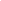 Возрастные особенности развития детей 6-7 летВозрастные особенности развития детей 6-7 летВозрастные особенности развития детей 6-7 летИгровая деятельностьИгровая деятельностьИгровые действия детей становятся более сложными, обретают особый смысл, который не всегда открывается взрослому. Игровое пространство усложняется. В нем может быть несколько центров, каждый из которых поддерживает свою сюжетную линию. При этом дети способны отслеживать поведение партнеров по всему игровому пространству и менять свое поведение в зависимости от места в нем. Исполнение роли акцентируется не только самой ролью, но и тем, в какой части игрового пространства эта роль воспроизводится. Если логика игры требует появления новой роли, то ребенок может по ходу игры взять на себя новую роль, сохранив при этом роль, взятую ранее. Дети могут комментировать исполнение роли тем или иным участником игры. Образы из окружающей жизни и литературных произведений, передаваемые детьми в изобразительной деятельности, становятся сложнее.Развитие речи Развитие речи У дошкольников продолжает развиваться речь: ее звуковая сторона, грамматический строй, лексика. Развивается связная речь. В высказываниях детей отражаются как расширяющийся словарь, так и характер обобщений, формирующихся в этом возрасте. Дети начинают активно употреблять обобщающие существительные, синонимы, антонимы, прилагательные и т. д. В результате правильно организованной образовательной работы у детей развиваются диалогическая и некоторые виды монологической речи.Изобразительная деятельностьИзобразительная деятельностьРисунки приобретают более детализированный характер, обогащается их цветовая гамма. Более явными становятся различия между рисунками мальчиков и девочек. Мальчики охотно изображают технику, космос, военные действия и т. п. Девочки обычно рисуют женские образы: принцесс, балерин, моделей и т. п. Часто встречаются и бытовые сюжеты: мама и дочка, комната и т. п. Изображение человека становится еще более детализированным и пропорциональным. Появляются пальцы на руках, глаза, рот, нос, брови, подбородок. Одежда может быть украшена различными деталями. При правильном педагогическом подходе у дошкольников формируются художественно-творческие способности в изобразительной деятельности. К подготовительной к школе группе дети в значительной степени осваивают конструирование из строительного материала. Они свободно владеют обобщенными способами анализа как изображений, так и построек; не только анализируют основные конструктивные особенности различных деталей, но и определяют их форму на основе сходства со знакомыми им объемными предметами. Свободные постройки становятся симметричными и пропорциональными, их строительство осуществляется на основе зрительной ориентировки. Дети быстро и правильно подбирают необходимый материал. Они достаточно точно представляют себе последовательность, в которой будет осуществляться постройка, и материал, который понадобится для ее выполнения; способны выполнять различные по степени сложности постройки как по собственному замыслу, так и по условиям. В этом возрасте дети уже могут освоить сложные формы сложения из листа бумаги и придумывать собственные, но этому их нужно специально обучать. Усложняется конструирование из природного материала. Дошкольникам уже доступны целостные композиции по предварительному замыслу, которые могут передавать сложные отношения, включать фигуры людей и животных.Психические функцииПсихические функцииУ детей продолжает развиваться восприятие, однако они не всегда могут одновременно учитывать несколько различных признаков. Развивается образное мышление, однако воспроизведение метрических отношений затруднено. Продолжают развиваться навыки обобщения и рассуждения, но они в значительной степени ограничиваются наглядными признаками ситуации. Продолжает развиваться воображение. Продолжает развиваться внимание дошкольников, оно становится произвольным. В некоторых видах деятельности время произвольного сосредоточения достигает 30 минут.Эмоционально-волевая сфераЭмоционально-волевая сфераРебёнок в старшем дошкольном возрасте начинает осознавать и обобщать свои переживания, формируется внутренняя социальная позиция, более устойчивая самооценка и соответствующее ей отношение к успеху и неудаче в деятельности. При этом, взрослый, организуя деятельность старшего дошкольника, помогает ребёнку овладеть средствами осознавания себя и самооценивания.Самооценка ребёнка достаточно устойчивая, возможно ее завышение, реже занижение. Дети более объективно оценивают результат деятельности, чем поведения. Ведущей потребностью детей данного возраста является общение.ВозрастСсылка на ФОП ДОРанний возраст
(к 3 годам)п. 15.2. ФОП ДОМладший дошкольный возраст
(к 4 годам)п. 15.3.1. ФОП ДОМладший дошкольный возраст
(к 5 годам)п. 15.3.2. ФОП ДОСтарший дошкольный возраст
(к 6 годам)п. 15.3.3 ФОП ДОСтарший дошкольный возраст 
(к 7 годам)п. 15.4. ФОП ДОНазвание программыЦель, задачи программыПарциальная программа духовно-нравственного воспитания детей 5-7 лет «С чистым сердцем» /Р.Ю. Белоусова, А.Н. Егорова, Ю.С. Калинкина.Цель программы – духовно-нравственное воспитание дошкольников через приобщение к  отечественным духовно-нравственным ценностям и к культурному наследию родного края. Задачи программы Образовательные: формировать нравственные представления о  выдающихся личностях родного края (исторических личностях и  героях современности); формировать умение прослеживать связь между разными историческими эпохами; формировать представления о нравственности и нравственных чувствах человека (чувство патриотизма); о  его нравственном облике (доброта, милосердие, трудолюбие), нравственном поведении (умение общаться и взаимодействовать со взрослыми и сверстниками); формировать культуру речи детей, пополняя их словарный запас нравственными понятиями (добро, милосердие, послушание, красота и т.д.). Развивающие: пробуждать интерес к истории и формировать потребность в приобретении новых знаний; развивать любознательность и активность; развивать умение размышлять на духовно-нравственные темы на основе изученного материала, высказывать свои суждения о  содержании полученной информации (из  книг, иллюстраций, видеоматериалов и др.); развивать потребность в  познании, желание видеть и  чувствовать красоту в поступках людей разных поколений; Воспитательные:  вызывать эмоциональную отзывчивость на поступки людей разных времён и поколений; воспитывать позитивное отношение ребёнка к окружающему миру, другим людям и самому себе;формировать желание сотрудничать со сверстниками и  взрослыми в  разных видах деятельности и  разных ситуациях; воспитывать уважительное отношение к  членам своей семьи, прививать чувство благодарности к  старшим за создание семейного благополучия.Л. Л. Тимофеева Формирование культуры безопасности у детей от 3 до 8 лет. Парциальная программа. – СПб: ООО «ИЗДАТЕЛЬСТВО «ДЕТСТВО-ПРЕСС», 2019. Цель программы – формирование у дошкольников основ культуры безопасности, их самостоятельности, творчества во всех видах детской деятельности, способности самостоятельно и безопасно действовать в повседневной жизни (в быту, на природе, на улице и т. д.), неординарных и опасных ситуациях, находить ответы на актуальные вопросы собственной безопасности. Задачи реализации программы: обеспечение овладения ребенком основными культурными способами безопасного осуществления различных видов деятельности, формирование умений, навыков, компетенций, необходимых для определения тактики безопасного поведения в различных ситуациях, развитие способности выбирать себе род занятий с учетом соблюдения норм безопасного поведения;формирование представлений о своем статусе, правах и обязанностях, семейных взаимоотношениях, некоторых источниках опасности, видах опасных 10 ситуаций, причинах их возникновения в быту, социуме, природе, современной информационной среде; развитие мотивации к безопасной деятельности, способности осуществлять саморегуляцию, оценивать свою деятельность с точки зрения ее безопасности для себя и окружающих, соответствия требованиям со стороны взрослых, первичным ценностным представлениям, элементарным общепринятым нормам;развитие воображения, прогностических способностей, формирование умения предвидеть возникновение потенциально опасных ситуаций, их возможные последствия, различать игровую (виртуальную) и реальную ситуации; развитие коммуникативных способностей, помощь в овладении конструктивными способами взаимодействия с детьми и взрослыми, навыками выбора тактики и стиля общения в зависимости от ситуации; формирование умения применять освоенные знания и способы деятельности для решения новых задач (проблем), преобразовывать способы решения задач (проблем) в соответствии с особенностями ситуации (выявлять источник опасности, определять категорию опасной ситуации, выбирать программу действий на основе освоенных ранее моделей поведения);формирование основных физических качеств, двигательных умений, определяющих возможность выхода из опасных ситуаций.Дополнительная инновационная программа естественнонаучной направленности «Метеостанция в детском саду», разработанная творческой группой МДОУ «Морозовский ДСКВ».Цель программы – создание предметно развивающей среды для познавательной и исследовательской деятельности дошкольников для обучения их элементарному прогнозированию состояния погоды.Задачи реализации программы:формирование представлений об универсальной ценности природы; усвоение системы знаний о природе: ее компонентах и взаимосвязях между ними;привитие трудовых природоведческих навыков,  воспитание экологического сознания;развитие навыков исследовательской деятельности: наблюдательности, любознательности, умения сравнивать, предполагать, анализировать, сопоставлять, рассуждать, делать выводы;развитие умений прогнозировать погоду, устанавливая взаимосвязи между живой и неживой природой;приобщение детей к народной культуре, народной мудрости, народному опыту: знакомить детей с народными приметами, проверять их в ходе наблюдений;формирование навыков фиксации своих наблюдений с помощью знаков, символов в календарях погоды, тетрадях наблюдений и т.д.;воспитание интереса и потребности в общении с природой, любви к родному краю;активизация позиции родителей как участников педагогического процесса д/сада.Лыкова И.А. «ЦВЕТНЫЕ ЛАДОШКИ». Парциальная программа художественно-эстетического развития детей 2–7 лет в изобразительной деятельности (формирование эстетического отношения к миру). – М.: ИД «Цветной мир», 2019. – 136 с. 16-е издание, перераб. и доп.Цель программы – направленное и последовательное воспитание у детей эстетической культуры в целях формирования эстетического отношения к окружающему миру и творческой самореализации. Основные задачи: 1. Раскрыть природу изобразительного искусства как результат творческой деятельности человека. 2. Формировать эстетическое отношение к изобразительному искусству как отражению жизни во всем ее многообразии, к окружающей действительности в целом и к самому себе как части мироздания. 3. Развивать эстетическое восприятие как эмоционально-интеллектуальный процесс «эстетического переживания пережитого». 4. Знакомить с деятельностью художника (и народного мастера) на всех его уровнях: восприятие–исполнительство-творчество. 5. Формировать многоаспектный опыт художественной деятельности на основе освоения «языка искусства» и общей ручной умелости. ПоказательКритерии оценкиУровень сформированности качестваУровень сформированности качестваУровень сформированности качестваПоказательКритерии оценкиНизкийСреднийВысокий1.Ребенок знаком с элементарными правилами безопасного поведенияОбъем освоенных представлений. Уровень освоения (узнавание, воспроизведе- ние, понимание)Знает отдельные правила на уровне узнавания, воспроизводит их только при помощи взрослогоЗнает большинство пред- усмотренных программой правил, может их воспро- извести самостоятельно или при помощи взрослыхЗнает большинство преду- смотренных программой правил, может их воспроизвести самостоятельно, понимает их суть2.Ребенок стремится соблюдать знакомые пра- вилаУсловия соблюдения правилСоблюдает правила только при наличии внешнего контроляНекоторые правила соблюдает только при наличии внешнего контроляСоблюдает правила вне зависимости от внешнего контроля3.Ребенок знает, какими предметами быта можно пользоваться, обладает навыками их без опасного использованияУровень знаний. Степень самостоятельности в использовании предметовУзнавание. Не умеет са- мостоятельно безопасно использовать предметы бытаВоспроизведение. Умеет самостоятельно безопасно использовать ряд предметов бытаПонимание. Умеет самостоятельно безопасно использовать все предметы быта, предусмотренные программой4.Ребенок знаком с основными частями улиц, некоторыми дорожными знакамиОбъем освоенных представленийЗнает отдельные части улицы, не знаком с дорожными знакамиПри помощи взрослого может назвать все части улицы, дорожные знаки, предусмотренные программойСамостоятельно называет все части улицы, дорожные знаки, предусмотренные программой, поясняет их назначение5.Ребенок имеет элементарные представления о потенциально опасных ситуациях, способах их избегания, выхода из нихОбъем освоенных представлений. Уровень освоения (узнавание, воспроизведе- ние, понимание)Не умеет отличать опасные ситуации, узнает освоенную информацию, называет некоторые способы избегания опасных ситуацийСамостоятельно воспроизводит сведения о зна- комых опасных ситуациях, при помощи взрослого выбирает знакомые способы избегания и выхода из нихСамостоятельно воспроизводит сведения о знакомых опасных ситуациях, выбирает знакомые способы избегания и выхода из них, демонстрирует понимание сути опасной ситуацииПоказательКритерии оценкиУровень сформированности качестваУровень сформированности качестваУровень сформированности качестваПоказательКритерии оценкиНизкийСреднийВысокий1.Ребёнок 1) владеет основными культурными способами безопасного осуществления различных видов деятельности; 2) способен безопасно действовать в повседневной жизни; 3) выбирает себе род занятий с учетом соблюдения норм безопасного поведения1. Объем освоенных способов деятельности. 2. Уровень самостоятельности ребенка. 3. Ориентированность на выбор безопасных способов деятельностиВладеет отдельными культурными способами безопасного осуществления различных видов деятельности. Самостоятелен при выполнении узкого круга действий в стандартных ситуациях. Не ориентирован на выбор безопасных способов деятельностиВладеет большей частью культурных способов безопасного осуществления различных видов деятельности, предусмотренных программой. Самостоятелен при выполнении широкого круга действий в стандартных ситуациях. Чаще ориентирован на выбор безопасных способов деятельностиВладеет большинством культурных способов безопасного осуществления различных видов деятельности, предусмотренных программой. Самостоятелен при выполнении широкого круга действий, в т. ч. в нестандартных ситуациях. Всегда ориентирован на выбор безопасных способов деятельности2.Ребенок имеет представления о своем статусе, правах и обязанностях, семейных взаимоотношениях; некоторых источниках опасности, опасных ситуацияхОбъем и уровень представленийИмеет отдельные неси- стематизированные представления на уровне узнаванияИмеет достаточно систематизированные представления на уровне воспроизведенияИмеет систематизированные представления на уровне понимания3.Ребенок имеет мотивацию к безопасной деятельности, способен оце- нивать свою деятельность с точки зрения ее безопасностиУровень развития мотивации. Уровень сформированности умения сравнивать свои действия с условным эталономМотивация не выражена. Не способен соотносить свои действия с эталоном, объективно оценивать ихМотивация проявляется ситуативно. Способен соотнести свои действия с эталоном, но не всегда объективен в их оценкеИмеет развитую мотивацию. Способен соотнести свои действия с эталоном, в большинстве случаев объективен в их оценке4.Ребенок обладает раз- витым воображением, может представить вари- анты развития потенци- ально опасной ситуации; различает игровую (вир- туальную) и реальную ситуацииСпособность к прогнозированию. Способность различать реальные и воображаемые ситуацииНе способен представить варианты развития ситуации, описать последствия. В большинстве случаев не различает реальные и воображаемые ситуацииС опорой на вопросы способен представить развитие ситуации, но без деталей, не может аргументировать свое видение. В большинстве случаев раз- личает реальные и воображаемые ситуацииВ большинстве случаев способен детально охарактеризовать развитие ситуации, увидеть возможные последствия, пояснить свое мнение. Четко различает реальные и воображаемые ситуации5.У ребенка сформированы основные физические качества, двигательные умения, определяющие возможность выхода из опасных ситуацийСтепень соответствия условным возрастным нормам развития физических качеств (силы, ловкости, быстроты реакции, выносливости), уровня сформированности двигательных умений (в беге, прыжках, лазании, плавании, преодолении некоторых препятствий)Степень соответствия условным возрастным нормам развития физических качеств (силы, ловкости, быстроты реакции, выносливости), уровня сформированности двигательных умений (в беге, прыжках, лазании, плавании, преодолении некоторых препятствий)Степень соответствия условным возрастным нормам развития физических качеств (силы, ловкости, быстроты реакции, выносливости), уровня сформированности двигательных умений (в беге, прыжках, лазании, плавании, преодолении некоторых препятствий)Степень соответствия условным возрастным нормам развития физических качеств (силы, ловкости, быстроты реакции, выносливости), уровня сформированности двигательных умений (в беге, прыжках, лазании, плавании, преодолении некоторых препятствий)6.Ребенок знает, как и к кому можно обратиться за помощью, знает теле- фоны экстренных служб, свои данные; у него сформированы необходимые технические уменияСпособность правильно действовать в проблемной ситуацииНе знает, к кому следует обращаться за помощью в различных ситуациях, не может описать суть проблемыЗнает, как действовать в различных ситуациях, но не всегда может применить на практике (или в игровой ситуации) свои знанияПравильно выбирает действия по ситуации, осуществляет их в тренинговом режиме, владеет элементарными способами оказания помощи и само- помощи7.Ребенок способен к волевым усилиям и саморегу- ляции; поведение подчинено правиламУровень развития способности к волевым усилиям и саморегуляцииКритерий соотносится с условной возрастной нормойКритерий соотносится с условной возрастной нормойКритерий соотносится с условной возрастной нормой7.Ребенок способен к волевым усилиям и саморегу- ляции; поведение подчинено правиламЧем определяются действия ребенкаДействия преимущественно определяются сиюминутными желаниями и потребностямиПри наличии внешнего контроля действия преимущественно определяются требованиями со стороны взрослых, элементарными обще- принятыми нормами, правилами безопасного поведенияВне зависимости от внешнего контроля действия определяются первичны- ми ценностными представлениями, элементарными общепринятыми нормами, правилами безопасного поведения8.Ребенок использует вер- бальные и невербальные средства общения, владеет конструктивными способами взаимодействия с детьми и взрослымиСтепень адекватности использования средств общения. Уровень самостоятельности при выборе тактики общенияЧаще неадекватно использует средства общения. Не умеет самостоятельно ориентироваться в ком- муникативных ситуациях, нередко становится инициатором конфликта, не способен его конструк- тивно разрешитьЧаще адекватно использует средства общения. Ориентируясь на подсказки взрослого, способен менять стиль общения, разрешать конфликтыКак правило, адекватно использует средства общения. Способен самостоятельно выбирать стиль общения, конструктивно разрешать конфликты, избегать их9.Ребенок может применять усвоенные знания и способы деятельности для решения новых задач (проблем)Уровень самостоятельности при переносе освоенных знаний, умений, способов деятельности в новые условияНе умеет самостоятельно применять, переносить в новые условия освоенные ранее знания, способы деятельностиУмеет самостоятельно применять освоенные ранее знания, способы деятельности в знакомых условиях, в новых условиях требуется помощь взрослогоУмеет самостоятельно применять в знакомых и новых условиях освоенное ранее, преобразовывать способы решения задач (проблем) в соответствии с особенностями ситуацииВозрастПланируемые результатыРанний возрастРебенок проявляет заметный интерес к иллюстрациям в детских книжках, к народной игрушке и другим предметам декоративно-прикладного искусства (посуда и другие предметы интерьера); понимает, что изображение отличается от реальных предметов; охотно экспериментирует с художественными инструментами (карандаш, фломастер, кисть) и материалами; осваивает способы зрительного и тактильного обследования предметов, что является основой для обогащения восприятия, формирования представлений об окружающем мире, развития эмоций и интереса к художественной деятельности. Может передавать свои представления и впечатления об окружающем мире в разных видах изобразительной деятельности (рисовании, лепке, аппликации). Создает образы конкретных предметов и явлений окружающего мира; передает форму и цвет доступными художественными способами; на основе ассоциаций устанавливает сходство между реальными предметами и их изображениями. С интересом рассматривает и обыгрывает образы (колобок, дорожка, машина, жучок, птичка) и композиции (колобок на дорожке, кукла в кроватке, солнышко в окошке).Младший дошкольный возраст (3-4 года)Ребенок проявляет устойчивый интерес к декоративно-прикладному искусству (народной игрушке, посуде, музыкальным инструментам), мелкой пластике, книжной графике; владеет способами зрительного и тактильного обследования различных объектов для обогащения восприятия; с увлечением занимается лепкой и рисованием; проявляет интерес к изобразительной деятельности взрослых. Может отображать свои представления и впечатления об окружающем мире в разных видах изобразительной деятельности (рисовании, лепке, аппликации) и в процессе художественного труда, детского дизайна. Создает узнаваемые образы конкретных предметов и явлений окружающего мира; передает обобщенную форму и цвет доступными художественными способами (конструктивным, пластическим, комбинированным, модульным, каркасным и др.). Целенаправленно создает, рассматривает и свободно обыгрывает созданные образы (колобок, дорожка, машина, бабочка, цыпленок), постройки (забор, загородка, мостик, диванчик, стол, домик и др.) и композиции (колобок на дорожке, кукла в кроватке, солнышко в окошке).Младший дошкольный возраст (4-5 лет)Ребенок активно, уверенно, с интересом изображает знакомые объекты и явления (бытовые, природные, социальные), самостоятельно находит и воплощает в рисунке, коллаже, фигурке, конструкции простые сюжеты на темы окружающей жизни, художественной литературы, любимых мультфильмов, передавая при этом свое отношение к окружающему миру. В создаваемых образах передает доступными графическими, живописными и пластическими средствами различные признаки изображаемых объектов (форма, пропорции, цвет, фактура, характерные детали), уверенно владеет разными художественными техниками; начинает понимать «язык искусства». Выражает свои представления, переживания, чувства, мысли доступными изобразительно-выразительными и конструктивными средствами; проявляет эстетические эмоции и чувства при восприятии произведений разных видов и жанров искусства.Старший дошкольный возраст (5-6 лет)Ребенок с увлечением рассматривает произведения изобразительного и декоративно-прикладного искусства; замечает красоту и гармонию в окружающем мире (природном, бытовом, социальном), выражая свое индивидуальное эмоционально-ценностное отношение. Самостоятельно создает выразительные образы различных объектов и явлений окружающего мира на основе сформированных представлений о них, при этом старается передать не только основные признаки (форму, цвет, пропорции, фактуру) изображаемых объектов, но и различные взаимосвязи между ними, а также выразить свое личное отношение. В разных видах изобразительной деятельности стремится к воплощению развернутых сюжетов; в декоративно-оформительской деятельности создает изделия, гармонично сочетающие форму, декор и назначение предмета. Успешно, самостоятельно и с интересом применяет освоенные художественные техники и способы, свободно сочетает их для реализации своих творческих замыслов; по своей инициативе осваивает новые техники (монотипия, коллаж, мозаика, граттаж, декупаж, квиллинг, папье-маше, оригами, киригами и др.) и различные изобразительно-выразительные средства (форма, линия, цвет, ритм, композиция).Старший дошкольный возраст (6-7 лет)Ребенок самостоятельно, свободно, увлеченно, с ярко выраженным и устойчивым интересом создает оригинальные образы и сюжетные композиции различной тематики из близкого окружения (семья, детский сад, бытовые общественные и природные явления, флора, фауна, деревня, город, праздники), а также на основе своего представления о «далеком» (природа и культура на других континентах, путешествия, космос), «прошлом» и «будущем» (приключения). В творческих работах передает различными изобразительно-выразительными средствами свои личные впечатления об окружающем мире (грустный или веселый человечек, добрый или злой сказочный персонаж) и выражает свое эмоционально-ценностное отношение. Успешно реализует творческие замыслы, свободно сочетает разные виды художественно-продуктивной деятельности; уверенно использует освоенные художественные техники и изобразительно-выразительные средства как особый «язык искусства»; с интересом осваивает новые способы создания образа и изобретает свои в процессе художественного экспериментирования; умеет планировать работу; охотно сотрудничает с другими детьми в процессе создания коллективной композиции; Интересуется изобразительным и декоративно-прикладным искусством; выражает свое отношение к эстетическим объектам и явлениям (красиво, нравится, любуюсь); имеет опыт «зрителя» в художественном музее и на арт-выставке.Возрастная группаСсылка на ФОП 1,5-3 годап. 18.3 ФОП ДО3–4 годап. 18.4 ФОП ДО4–5 летп. 18.5 ФОП ДО5–6 летп. 18.6 ФОП ДО6–7 летп. 18.7 ФОП ДО 3 Социально-коммуникативное развитиеАбрамова Л. В., Слепцова И. Ф.Социально-коммуникативное развитие дошкольников (3-4 года). ФГОС Абрамова Л. В., Слепцова И. Ф.Социально-коммуникативное развитие дошкольников (4-5 лет) ФГОСАбрамова Л. В., Слепцова И. Ф.Социально-коммуникативное развитие дошкольников (5-6 лет) ФГОСАбрамова Л. В., Слепцова И. Ф.Социально-коммуникативное развитие дошкольников (6-7 лет) ФГОСПетрова В. И., Стульник Т. Д.Этические беседы с дошкольниками. (4-7 лет) ФГОСВозрастная группаСсылка на ФОП 1,5-3 годап. 19.3 ФОП ДО3–4 годап. 19.4 ФОП ДО4–5 летп. 19.5 ФОП ДО5–6 летп. 19.6 ФОП6–7 летп. 19.7 ФОПВозрастная группаСсылка на ФОП 1,5-3 годап.20.3 ФОП ДО3–4 годап. 20.4 ФОП ДО4–5 летп. 20.5 ФОП ДО5–6 летп. 20.6 ФОП ДО6–7 летп. 20.7 ФОП ДОВозрастная группаСсылка на ФОП 1,5-3 годап. 21.3 ФОП ДО3–4 годап.21.4 ФОП ДО4–5 летп.21.5 ФОП ДО5–6 летп.21.6 ФОП ДО6–7 летп. 21.7 ФОП ДОВозрастная группаСсылка на ФОП 1,5-3 годап. 22.3 ФОП3–4 годап. 22.4 ФОП4–5 летп. 22.5 ФОП5–6 летп. 22.6 ФОП6–7 летп .22.7 ФОПСсылка на ФОП ДОФОП ДО, п. 23 «Вариативные формы, способы, методы и средства реализации Программы»Ссылка на ФОП ФОП ДО, п. 24 «Особенности образовательной деятельности разных видов и культурных практик»ФОП ДО, п. 24 «Особенности образовательной деятельности разных видов и культурных практик»Ссылка на ФОП ФОП ДО, п. 25 «Способы и направления поддержки детской инициативы»Ссылка на ФОП ФОП ДО, п. 26 «Особенности взаимодействия педагогического коллектива с семьями обучающихся»Социальные партнеры МДОУ «МДСКВ»Направление деятельностиМКУ ДО «ЦППМиСП» г. ВсеволожскОпределение образовательного маршрутаГБУЗ ЛО Всеволожская МКБМедицинское сопровождение обучающихся с ЗПР, профилактический осмотр специалистами диспансеризация, оказание первой медицинской помощи, плановая вакцинацияССП «Вера»Повышение квалификации педагоговГАОУ ДПО «ЛОИРО» Повышение квалификации педагоговГАОУ ВО ЛО ЛГУ им. ПушкинаПовышение квалификации педагоговКомитет по образованию Всеволожского районаНаучно-методическое, административное сопровождение образовательного процессаМОУ «ВРМЦ»Научно-методическое сопровождениеАдминистрация МО «Всеволожский Муниципальный район»Деятельность в области образованияМОУ СОШ п. им. МорозоваПреемственность при переходе с дошкольной ступени образования на ступень начального общего образования; Непрерывность дошкольного и начального школьного образования, взаимодействие специалистов службы сопровождения ДОО и МОУ СОШМБОУ ДО ДДЮТРазвитие творческих способностей детей и выявление одаренных детейМОБУ ДОД «Всеволожская детская школа искусств им. М.И. Глинки»Развитие творческих способностей детей и выявление одаренных детейБиблиотека пгт им. Морозова Развитие познавательных способностей воспитанниковВозрастОбразовательные задачиРанний возраст• обогащение художественных впечатлений, развитие эстетических эмоций, создание игровых и дидактических ситуаций для восприятия произведений изобразительного и декоративно-прикладного искусства (книжные иллюстрации, народные игрушки и др.); поддержка интереса к освоению изобразительной деятельности; • формирование интереса к изобразительной деятельности; становление и постепенное расширение художественного опыта в процессе экспериментирования с различными материалами (глина, пластилин, тесто, краски, бум ага, ткань, фольга, снег, песок), инструментами (карандаш, фломастер, маркер, кисть, мел, стека, штампик) и предметами, выступающими в качестве инструментов для изобразительной деятельности (ватная палочка, зубная щетка, губка и пр.). • обеспечение перехода каждого ребенка с доизобразительного этапа на изобразительный и создание условий для появления осмысленного образа (с учетом индивидуального темпа развития); установление ассоциаций между реальными предметами, явлениями, существами и их изображениями (мячик, дорожка, цветок, бабочка, дождик, солнышко), называние словом; • создание условий для активного и самостоятельного освоения детьми базовых техник в разных видах изобразительной деятельности (лепки, рисования, аппликации); содействие формированию обобщенных способов создания художественных образов и простейших композиций; • ознакомление с основными изобразительно-выразительными средствами (цвет, линия, пятно, форма, ритм), доступными для практического освоения в совместной деятельности с педагогом и родителями; • поддержка активности, самостоятельности и первых творческих проявлений детей с учетом индивидуальных и возрастных особенностей.Младший дошкольный возраст (3-4 года)• развитие эстетических эмоций, обогащение художественных впечатлений, создание игровых и дидактических ситуаций для восприятия произведений изобразительного и декоративно-прикладного искусства (книжные иллюстрации, мелкая пластика, народные игрушки, посуда, одежда); ознакомление с «языком искусства» и поддержка интереса к его освоению; • обеспечение перехода каждого ребенка с доизобразительного этапа на изобразительный и создание условий для появления осмысленного образа (с учетом индивидуального темпа развития); установление ассоциаций между реальными предметами, явлениями, существами и их изображениями (мячик, дорожка, цветок, бабочка, дождик, солнышко), называние словом; • формирование устойчивого интереса к изобразительной деятельности; расширение художественного опыта в процессе экспериментирования с различными материалами (краски, тесто, глина, пластилин, бумага, ткань, фольга, снег, песок) и инструментами (карандаш, фломастер, маркер, кисть, мел, стека, деревянная палочка); • создание условий для творческого освоения детьми художественных техник разных видов изобразительной деятельности (лепки, рисования, аппликации); содействие формированию обобщенных способов создания художественных образов и простейших композиций; • ознакомление с доступными изобразительно-выразительными средствами (цвет, линия, пятно, форма, ритм) в разных видах изобразительной, конструктивной и декоративно-оформительской деятельности; • поддержка творческих проявлений детей с учетом возрастных, гендерных, индивидуальных особенностей.Младший дошкольный возраст (4-5 лет)• развитие эстетического восприятия и творческого воображения; обогащение детей художественными впечатлениями; ознакомление с произведениями изобразительного, народного и декоративно-прикладного искусства; формирование первого представления о дизайне; знакомство с «языком искусства» на доступном уровне; • расширение тематики детских работ (природа, бытовая культура, человек, сказочные и поэтические сюжеты), поддержка желания изображать знакомые бытовые и природные объекты (посуда, мебель, транспорт, овощи, фрукты, цветы, деревья, животные), а также явления природы (дождь, радуга, снегопад, град) и яркие события общественной жизни (праздники, фестивали, Олимпиада); • осмысление взаимосвязей между объектами (в окружающем мире, фольклоре, художественной литературе) как темы для изображения; самостоятельный поиск замыслов и сюжетов; выбор способов и средств их воплощение в разных видах изобразительной и художественно-конструктивной деятельности; • расширение художественного опыта детей; содействие развитию «умной моторики» и дальнейшему освоению базовых техник рисования, аппликации, лепки, художественного конструирования и труда; создание условий для экспериментирования с художественными материалами, инструментами, изобразительно-выразительными средствами (пятно, линия, штрих, форма, ритм); • содействие формированию эмоционально-ценностного отношения к окружающему миру; стимулирование интереса к выражению своих представлений и эмоций в художественной форме; • создание оптимальных условий для развития уникальной личности ребенка, ее свободного проявления в художественном творчестве.Старший дошкольный возраст (5-6 лет)• развитие предпосылок ценностно-смыслового восприятия и понимания произведений искусства; ознакомление с произведениями и художественным «языком» разных видов изобразительного (живопись, графика, скульптура) и декоративно-прикладного искусства, архитектуры и дизайна; • развитие эстетического восприятия и творческого воображения, обогащение зрительных впечатлений, приобщение к родной и мировой культуре, формирование эстетических чувств и оценок, воспитание художественного вкуса, формирование эстетической картины мира; • обогащение содержание художественной деятельности в соответствии с задачами познавательного и социального развития детей старшего дошкольного возраста; расширение тематики для свободного выбора детьми интересных сюжетов о своей семье, жизни в детском саду, о бытовых, общественных и природных явлениях с пониманием различных взаимосвязей и причин событий как ключевой идеи сюжета. • поддержка интереса к воплощению в самобытной художественной форме своих личных представлений, переживаний, чувств, отношений; • обогащение художественного опыт детей; содействие дальнейшему освоению базовых техник рисования, аппликации, лепки, художественного конструирования и труда; совершенствование умений во всех видах художественной деятельности с учетом индивидуальных способностей; • развитие способностей к осмысленному восприятию и творческому освоению формы, линии, цвета, ритма, объема, пропорций, композиции как особого «языка искусства» и его изобразительно-выразительных средств; • содействие осмыслению связей между формой и содержанием произведения в изобразительном искусстве; между формой, декором и функцией предмета в декоративно-прикладном искусстве; между формой, назначением и пространственным размещением объекта в архитектуре, конструировании и разных видах дизайна; • создание условий для экспериментирования с художественными материалами, инструментами, изобразительно-выразительными средствами, свободного интегрирования разных видов художественного творчества; • содействие формированию эстетического отношения к окружающему миру и «Я»-концепии; создание оптимальных условий для развития целостной личности ребенка и ее свободного проявления в художественном творчестве.Старший дошкольный возраст (6-7 лет)• дальнейшее развитие предпосылок ценностно-смыслового восприятия и понимания произведений искусства; формирование эстетического отношения к окружающему миру и картины мира; создание условий для воплощения в художественной форме личных представлений, переживаний, чувств; создание оптимальных условий для развития целостной личности ребенка и ее многогранного проявления в художественном творчестве; • ознакомление детей с произведениями разных видов изобразительного искусства (живопись, графика, скульптура) в многообразии его жанров (портрет, пейзаж, натюрморт, бытовой, сказочный, исторический, батальный); приобщение к древнейшему декоративно-прикладному искусству и новейшему искусству дизайна в разнообразии его видов (архитектурный, ландшафтный, автомобильный, интерьерный, мебельный, костюмный, театральный, книжный, кулинарный и др.); • поддержка интереса к освоению «языка искусства » для более свободного «общения» с художником, народным мастером, художником-конструктором, дизайнером; воспитание культуры «зрителя», • обогащение художественного опыта детей; расширение содержания художественной деятельности в соответствии с задачами познавательного и социального развития старших дошкольников; • создание условий для дальнейшего освоения детьми базовых техник рисования, аппликации, лепки; поддержка желания детей по своей инициативе интегрировать разные виды художественно-продуктивной деятельности (например, аппликация+рисование, лепка+конструирование, лепка+декоративное рисование) и различные художественные техники; • развитие творческого воображения; • поддержка стремления детей к самостоятельному созданию новых художественных образов и композиций (которые отличаются оригинальностью, гибкостью, подвижностью) в разных видах изобразительной и декоративно-оформительской деятельности; • развитие специальных способностей к изобразительной деятельности; совершенствование технических умений как общей ручной умелости и «осмысленной моторики»; • поддержка интереса к изображению объектов реального и фантазийного мира с натуры, по представлению и собственному замыслу, с более точной передачей формы, строения, пропорций, фактуры, особенностей движения, характера и настроения создаваемых образов, а также с передачей взаимоотношения как основы сюжета; • развитие композиционных умений: размещение объектов в соответствии с общим творческим замыслом и с учетом особенностей формы, величины, протяженности, динамики составляющих элементов; создание композиций в зависимости от темы и сюжета; выделение зрительного центра; планирование работы; использование наглядных способов планирования (эскиз, композиционная схема); • создание условий для свободного экспериментирования с художественными материалами, инструментами, изобразительно-выразительными средствами; поддержка самостоятельного художественного творчества с учетом возрастных и гендерных особенностей, индивидуальных способностей каждого ребенка.Цель и смысл деятельности детского сада, его миссияРеализация ООП ДО в соответствии с целями, задачами и принципами законодательства РФ в сфере образованияПринципы жизни и воспитания в детском садуПринципы жизни и воспитания строятся в соответствии с локальными нормативными актами МДОУ «МДСКВ» и законодательством РФОбраз детского сада, особенности, символика, внешний имиджЕсть эмблема МДОУ «МДСКВ», изображаемая на официальном сайте образовательного учреждения, при входе в здание и других местах по усмотрению заведующегоОтношения к воспитанникам, их родителям (законным представителям), сотрудникам и партнерамКультура поведения воспитателя – основополагающая часть уклада.
Педагог всегда выходит навстречу родителям и приветствует родителей и детей первым.
Улыбка – обязательная часть приветствия.
Педагог описывает события и ситуации, но не дает им оценки.
Тон общения ровный и дружелюбный, исключается повышение голоса.
Придерживается внешнего вида, соответствующего общепринятому деловому стилюКлючевые правила детского садаОтноситься друг к другу с уважением и уметь слышать потребности другихТрадиции и ритуалы, особые нормы этикета в детском садуТрадиционным является проведение:общественно–политических праздников («День Победы», «День защитника Отечества», «Международный женский день», «День народного единства»);сезонных праздников («Осенины», «Новый год», «Масленица»);тематических мероприятий («День Здоровья», «День чистюли», «День открытых дверей», «Неделя безопасности», «Книжкина неделя», «Театральная неделя»);социальных и экологических акций («Окна Победы», «Бессмертный полк», «Чистые дорожки», «Кормушка для птиц»)Особенности РППС, отражающие образ и ценности детского садаВ групповых помещениях оформлен патриотический уголок, где представлена символика Российской Федерации, Ленинградской области, Всеволожского района, пгт им. Морозова и детского садаСоциокультурный контекст, внешняя социальная и культурная среда детского садаМДОУ «МДСКВ» находится вдали от торговых ценров и автомобильных трасс, что делает окружение размеренным и относительно спокойным.
МДОУ «МДСКВ» сотрудничает с социальными партнерами:Морозовская общедоступная библиотека – проводит совместные акции, экскурсии, тематические мероприятия;МОБУ ДО «Детская школа искусств Всеволожского района» – проводит концерты, концерты-лекции, выступление театрального коллектива, тематические мероприятия; МОУ «СОШ пос. им. Морозова – проводит совместные мероприятия, экскурсии, открытые уроки.Ссылка на ФОП ФОП ДО, п. 30 «Психолого-педагогические условия реализации федеральной программы»Ссылка на ФОП ФОП ДО, п. 31 «Особенности организации развивающей предметно-пространственной среды»   МОЗАИКА-СИНТЕЗАвторыПод редакцией Н. Е. Вераксы, Т. С. Комаровой, Э. М. ДорофеевойПрограмма обучения и воспитания детей 2-3 летПод редакцией Н. Е. Вераксы, Т. С. Комаровой, Э. М. ДорофеевойПрограмма обучения и воспитания детей 3-4 летПод редакцией Н. Е. Вераксы, Т. С. Комаровой, Э. М. ДорофеевойПрограмма обучения и воспитания детей  4-5 летПод редакцией Н. Е. Вераксы, Т. С. Комаровой, Э. М. ДорофеевойПрограмма обучения и воспитания детей  5-6 летПод редакцией Н. Е. Вераксы, Т. С. Комаровой, Э. М. ДорофеевойПрограмма обучения и воспитания детей 6-7 летВеракса А. Н.Индивидуальная психологическая диагностика дошкольника. 5-7 лет. ФГОСЛогинова Л. .Образовательное событие как инновационная технология работы с детьми 3-7 летВеракса А. Н., Веракса Н. Е.Пространство детской реализации. Проектная  деятельность. (5-7 лет) Методическое пособие. ФГОСШиян О. А.Современный детский сад. Каким он должен быть. ФГОСМладенческий и ранний возраст (ясли, 0-3 года). Колдина Д. Н.Аппликация в ясельных группах детского сада. Конспекты занятий. 2-3 года. ФГОСГубанова Н. Ф.Игровая деятельность в ясельных группах детского сада. 2-3 года.Колдина Д. Н.Лепка в ясельных группах детского сада. 2-3 года. Конспекты занятий. ФГОСПетрова В. А.Музыка-малышам. 2-3 года. ФГОС. Методическое пособие с конспектами занятий и нотным материалом.Федорова С. Ю.Планы физкультурных занятий с детьми 2-3 лет. ФГОС Гербова В. В.Развитие речи в детском саду. 2-3 года. Конспекты занятий. ФГОСКолдина Д. Н.Рисование в ясельных группах детского сада с детьми 2-3 лет. ФГОССтепаненкова Э. Я.Сборник подвижных игр. Для детей раннего возраста. 2–3 года. ФГОСАбрамова Л. В., Слепцова И. Ф.Социально-коммуникативное развитие дошкольников (2-3 года). ФГОС Харченко Т. Е.Утренняя гимнастика в детском саду. 2–3 года. Комплексы упражнений. ФГОСПозина В. А., Помораева И. А.Формирование элементарных математических представлений. 2-3 года. Конспекты занятий. ФГОС Социально-коммуникативное развитиеАбрамова Л. В., Слепцова И. Ф.Социально-коммуникативное развитие дошкольников (3-4 года). ФГОС . Методическое пособиеАбрамова Л. В., Слепцова И. Ф.Социально-коммуникативное развитие дошкольников (4-5 лет) ФГОС. Методическое пособиеАбрамова Л. В., Слепцова И. Ф.Социально-коммуникативное развитие дошкольников (5-6 лет) ФГОС. Методическое пособиеАбрамова Л. В., Слепцова И. Ф.Социально-коммуникативное развитие дошкольников (6-7 лет) ФГОСГубанова Н. Ф.Игровая деятельность в детском саду. 3-4 года. Методическое пособиеГубанова Н. Ф.Игровая деятельность в детском саду. 4-5 лет. Методическое пособиеГубанова Н. Ф.Игровая деятельность в детском саду. 5-6 лет. Методическое пособиеПетрова В. И., Стульник Т. Д.Этические беседы с дошкольниками. (4-7 лет) ФГОС. Методическое пособие с конспектами занятий Познавательное развитиеБордачева И. Ю.Наглядно-дидактическое пособие. Дорожные знаки. 4-7 лет. Николаева С. Н.Картины из жизни диких животных. 3-7 лет. ФГОС. Наглядно-дидактическое пособие с методическими рекомендациями . Николаева С. Н.Картины из жизни домашних животных. 3-7 лет. ФГОС . Наглядно-дидактическое пособие с методическими рекомендациями . Дыбина О. В.Ознакомление с предметным и социальным окружением. 3-4 года. Конспекты занятий. ФГОСДыбина О. В.Ознакомление с предметным и социальным окружением. 4-5 лет. Конспекты занятий. ФГОСДыбина О. В.Ознакомление с предметным и социальным окружением. 5-6 лет. Конспекты занятий. ФГОСДыбина О. В.Ознакомление с предметным и социальным окружением. 6-7 лет. Конспекты занятий. ФГОССоломенникова О.А. Ознакомление с природой в детском саду: Младшая группа (3–4 года).Соломенникова О.А. Ознакомление с природой в детском саду: Средняя группа (4–5 лет).Соломенникова О.А. Ознакомление с природой в детском саду: Подготовительная к школе группа (6–7 лет).Павлова Л. Ю.Сборник дидактических игр по ознакомлению с окружающим миром. 4-7 лет. ФГОСАрапова-Пискарева Н. А.Формирование элементарных математических представлений. 2-7 лет. Методическое пособие. ФГОСПозина В. А., Помораева И. А.Формирование элементарных математических представлений. 3-4 года. Конспекты занятий. ФГОСПозина В. А., Помораева И. А.Формирование элементарных математических представлений. 4-5 лет. Конспекты занятий. ФГОСПозина В. А., Помораева И. А.Формирование элементарных математических представлений. 5-6 лет. Конспекты занятий. ФГОСПозина В. А., Помораева И. А.Формирование элементарных математических представлений. 6-7 лет. Конспекты занятий. ФГОСРечевое развитиеАвтор-составитель Бывшева А, А,Грамматика в картинках. Антонимы. Глаголы. Наглядное пособие методическими рекомендациями. Автор-составитель Бывшева А, А,Грамматика в картинках. Антонимы. Прилагательные. Наглядное пособие методическими рекомендациями. Автор-составитель Бывшева А, А,Грамматика в картинках. Говори правильно. Наглядное пособие методическими рекомендациями. НАвтор-составитель Бывшева А, А,Грамматика в картинках. Многозначные слова. Наглядное пособие методическими рекомендациями. Автор-составитель Бывшева А, А,Грамматика в картинках. Множественное число. Наглядное пособие методическими рекомендациями. Автор-составитель Бывшева А, А,Грамматика в картинках. Образование слов. Наглядное пособие методическими рекомендациями. Автор-составитель Бывшева А, А,Грамматика в картинках. Ударение в словах. Наглядное пособие методическими рекомендациями. Гербова В. В.Развитие речи в детском саду. 3-4 года. Конспекты занятий. ФГОС Гербова В. В.Развитие речи в детском саду. 4-5 лет. Конспекты занятий. ФГОСГербова В. В.Развитие речи в детском саду. 5-6 лет. Конспекты занятий. ФГОСГербова В. В.Развитие речи в детском саду. 6-7 лет. Конспекты занятий. ФГОСХудожественно-эстетическое развитиеКолдина Д. Н.Аппликация в детском саду. 3-4 года. Конспекты занятий. ФГОСКолдина Д. Н.Аппликация в детском саду. 4-5 лет. Конспекты занятий. ФГОСКолдина Д. Н.Аппликация в детском саду. 5-6 лет. Конспекты занятий. ФГОСКолдина Д. Н.Аппликация в детском саду. 6-7 лет. Конспекты занятий. ФГОСКомарова Т. С.Изобразительная деятельность в детском саду. 3-4 года. Конспекты занятий. ФГОСКомарова Т. С.Изобразительная деятельность в детском саду. 4-5 лет. Конспекты занятий. ФГОСКомарова Т. С.Изобразительная деятельность в детском саду. 5-6 лет. Конспекты занятий. ФГОСКомарова Т. С.Изобразительная деятельность в детском саду. 6-7 лет. Конспекты занятий. ФГОСКолдина Д. Н.Лепка в детском саду. 3-4 года. Конспекты занятий. ФГОСКолдина Д. Н.Лепка в детском саду. 4-5 лет. Конспекты занятий. ФГОСКолдина Д. Н.Лепка в детском саду. 5-6 лет. Конспекты занятий. ФГОСКолдина Д. Н.Лепка в детском саду. 6-7 лет. Конспекты занятий. ФГОСЖукова Г. Е., Зацепина М. Б.Музыкальное воспитание в детском саду. 3-4 года. Конспекты занятий. ФГОСЖукова Г. Е., Зацепина М. Б.Музыкальное воспитание в детском саду. 4-5 лет. Конспекты занятий. ФГОСЖукова Г. Е., Зацепина М. Б.Музыкальное воспитание в детском саду. 5-6 лет. Конспекты занятий. ФГОСЖукова Г. Е., Зацепина М. Б.Музыкальное воспитание в детском саду. 6-7 лет. Конспекты занятий. ФГОСЖукова Г. Е., Зацепина М. Б.Музыкальное воспитание. Дидактические развивающие игры. Сценарии игр. 0-7 лет. ФГОСМамаева О. А.Поделки из природного и бросового материала. 4-5 лет. Конспекты занятий. ФГОСМамаева О. А.Поделки из природного и бросового материала. 5–6 лет. Конспекты занятий. ФГОСКолдина Д. Н.Рисование в детском саду. 3-4 года. Конспекты занятий. ФГОСКолдина Д. Н.Рисование в детском саду. 4-5 лет. Конспекты занятий. ФГОСКолдина Д. Н.Рисование в детском саду. 5-6 лет. Конспекты занятий. ФГОСКолдина Д. Н.Рисование в детском саду. 6-7 лет. Конспекты занятий. ФГОСЩеткин А. В.Театральная деятельность в детском саду. 4-5 лет. Конспекты занятий. ФГОСЩеткин А. В.Театральная деятельность в детском саду. 5-6 лет. Конспекты занятий. ФГОСЩеткин А. В.Театральная деятельность в детском саду. 6-7 лет. Конспекты занятий. ФГОСФизическое развитие. ЗдоровьеФедорова С. Ю.Гимнастика после сна. Упражнения для детей 3–5 лет. ФГОСФедорова С. Ю.Гимнастика после сна. Упражнения для детей 5-7 лет. ФГОСБорисова М. М.Малоподвижные игры и игровые упражнения (3-7 лет)Пензулаева Л. И.Оздоровительная гимнастика. 3-4 года. Комплексы упражнений. ФГОС Пензулаева Л. И.Оздоровительная гимнастика. 4-5 лет. Комплексы упражнений. ФГОС Пензулаева Л. И.Оздоровительная гимнастика. 5-6 лет. Комплексы упражнений. ФГОСПензулаева Л. И.Оздоровительная гимнастика. 6-7 лет. Комплексы упражнений. ФГОССтепаненкова Э. Я.Сборник подвижных игр для занятий с детьми 2-7 лет. ФГОСХарченко Т. Е.Утренняя гимнастика в детском саду. 3–4 года. Комплексы упражнений. ФГОСХарченко Т. Е.Утренняя гимнастика в детском саду. 4–5 лет. Комплексы упражнений. ФГОСХарченко Т. Е.Утренняя гимнастика в детском саду. 5-6 лет. Комплексы упражнений. ФГОСХарченко Т. Е.Утренняя гимнастика в детском саду. 6-7 лет. Комплексы упражнений. ФГОСПензулаева Л. И.Физическая культура в детском саду. 3-4 года. Конспекты занятий. ФГОСПензулаева Л. И.Физическая культура в детском саду. 4-5 лет. Конспекты занятий. ФГОСПензулаева Л. И.Физическая культура в детском саду. 5-6 лет. Конспекты занятий. ФГОСПензулаева Л. И.Физическая культура в детском саду. 6-7 лет. Конспекты занятий. ФГОСХрестоматииХрестоматия для чтения детям в детском саду и дома. 1-3  годаХрестоматия для чтения детям в детском саду и дома. 3-4 годаХрестоматия для чтения детям в детском саду и дома. 4-5 летХрестоматия для чтения детям в детском саду и дома. 5-6 летХрестоматия для чтения детям в детском саду и дома. 6-7 летНаглядно-дидактические пособияМир в картинках (набор фотокартинок, с описанием, в папке, формат А4)Минишева Т. .Мир в картинках. Авиация. Наглядно-дидактическое пособие в папкеМинишева Т. .Мир в картинках. Автомобильный транспорт. Наглядно-дидактическое пособие в папкеМинишева Т. .Мир в картинках. Арктика и Антарктика. Наглядно-дидактическое пособие в папкеМинишева Т. .Мир в картинках. Бытовая техника. Наглядно-дидактическое пособие в папкеМинишева Т. .Мир в картинках. Водный транспорт. Наглядно-дидактическое пособие в папкеМинишева Т. .Мир в картинках. Высоко в горах. Наглядно-дидактическое пособие в папкеМинишева Т. .Мир в картинках. Государственные символы Российской Федерации. Наглядно-дидактическое пособиеМинишева Т. .Мир в картинках. Государственные символы Российской Федерации. Наглядно-дидактическое пособие в папкеМинишева Т. .Мир в картинках. Грибы. Наглядно-дидактическое пособие в папкеМинишева Т. .Мир в картинках. День Победы. Наглядно-дидактическое пособиеМинишева Т. .Мир в картинках. День Победы. Наглядно-дидактическое пособие в папкеМинишева Т. .Мир в картинках. Деревья и листья. Наглядно-дидактическое пособие в папкеМинишева Т. .Мир в картинках. Домашние животные. Наглядно-дидактическое пособие в папкеМинишева Т. .Мир в картинках. Животные домашние питомцы. Наглядно-дидактическое пособие в папкеМинишева Т. .Мир в картинках. Животные жарких стран. Наглядно-дидактическое пособие в папкеМинишева Т. .Мир в картинках. Животные средней полосы. Наглядно-дидактическое пособие в папкеМинишева Т. .Мир в картинках. Инструменты домашнего мастера. Наглядно-дидактическое пособие в папкеМихайлов Б. .Мир в картинках. Космос. Наглядно-дидактическое пособие в папкеМинишева Т. .Мир в картинках. Морские обитатели. Наглядно-дидактическое пособие в папкеМинишева Т. .Мир в картинках. Музыкальные инструменты. Наглядно-дидактическое пособие в папкеМинишева Т. .Мир в картинках. Насекомые. Наглядно-дидактическое пособие в папкеМинишева Т. .Мир в картинках. Овощи. Наглядно-дидактическое пособие в папкеМинишева Т. .Мир в картинках. Офисная техника и оборудование. Наглядно-дидактическое пособие в папкеМинишева Т. .Мир в картинках. Посуда. Наглядно-дидактическое пособие в папкеМинишева Т. .Мир в картинках. Птицы домашние. Наглядно-дидактическое пособие в папкеМинишева Т. .Мир в картинках. Птицы средней полосы. Наглядно-дидактическое пособие в папкеМинишева Т. .Мир в картинках. Рептилии и амфибии. Наглядно-дидактическое пособие в папкеМинишева Т. .Мир в картинках. Собаки. Друзья и помощники. Наглядно-дидактическое пособие в папкеМинишева Т. .Мир в картинках. Спортивный инвентарь. Наглядно-дидактическое пособие в папкеМинишева Т. .Мир в картинках. Фрукты. Наглядно-дидактическое пособие в папкеМинишева Т. .Мир в картинках. Цветы. Наглядно-дидактическое пособие в папкеМинишева Т. .Мир в картинках. Школьные принадлежности. Наглядно-дидактическое пособие в папкеМинишева Т. .Мир в картинках. Явления природы. Наглядно-дидактическое пособие в папкеМинишева Т. .Мир в картинках. Ягоды лесные. Наглядно-дидактическое пособие в папкеМинишева Т. .Мир в картинках. Ягоды садовые. Наглядно-дидактическое пособие в папкеРазвивающие плакатыНафиков Р. М.Развивающие плакаты. Водный транспортНафиков Р. М.Развивающие плакаты. Воздушный транспортНафиков Р. М.Развивающие плакаты. Городской транспортНафиков Р. М.Развивающие плакаты. ГрибыНафиков Р. М.Развивающие плакаты. Деревья и листьяНафиков Р. М.Развивающие плакаты. Домашние животныеНафиков Р. М.Развивающие плакаты. Домашние птицыРазвивающие плакаты. Животные АфрикиРазвивающие плакаты. Животные средней полосыНафиков Р. М.Развивающие плакаты. Зимние виды спортаНафиков Р. М.Развивающие плакаты. Зимующие птицыНафиков Р. М.Развивающие плакаты. Кто всю зиму спитРазвивающие плакаты. Летние виды спортаНафиков Р. М.Развивающие плакаты. Морские обитателиРазвивающие плакаты. Музыкальные инструменты народов мираРазвивающие плакаты. Музыкальные инструменты эстрадно-симфонического оркестраРазвивающие плакаты. Музыкальные инструменты. ДуховыеРазвивающие плакаты. Музыкальные инструменты. КлавишныеРазвивающие плакаты. Музыкальные инструменты. СтрунныеРазвивающие плакаты. Музыкальные инструменты. УдарныеРазвивающие плакаты. Народы стран ближнего зарубежьяРазвивающие плакаты. НасекомыеРазвивающие плакаты. ОвощиНафиков Р. М.Развивающие плакаты. Оттенки цветовНафиков Р. М.Развивающие плакаты. Очень важные профессииНафиков Р. М.Развивающие плакаты. Перелетные птицыНафиков Р. М.Развивающие плакаты. Планеты солнечной системыНафиков Р. М.Развивающие плакаты. Погодные явленияРазвивающие плакаты. Полевые цветыРазвивающие плакаты. Птицы жарких странДорофеева Э. М.Развивающие плакаты. Садовые цветыНафиков Р. М.Развивающие плакаты. Созвездия зодиакаНафиков Р. М.Развивающие плакаты. СпецтранспортРазвивающие плакаты. Строительные машиныНафиков Р. М.Развивающие плакаты. Счет до 10Развивающие плакаты. Счет до 20Нафиков Р. М.Развивающие плакаты. Таблица умноженияНафиков Р. М.Развивающие плакаты. Таблицы слоговНафиков Р. М.Развивающие плакаты. ФормаНафиков Р. М.Развивающие плакаты. Фрукты и ягодыРазвивающие плакаты. Хищные птицыНафиков Р. М.Развивающие плакаты. ЦветПарциальные программыР.Ю. Белоусова, А.Н. Егорова, Ю.С. КалинкинаПарциальная программа духовно-нравственного воспитания детей 5-7 лет «С чистым сердцем»Л.Л.ТимофееваФормирование культуры безопасности у детей от 3 до 8 летИ.А.ЛыковаПарциальная программа художественно-эстетического развития детей 2–7 лет в изобразительной деятельности «Цветные ладошки»Народное искусство - детям. Наглядные пособия в папкеФГОС Народное искусство - детям. Городецкая роспись. Наглядное пособиеФГОС Народное искусство - детям. Дымковская игрушка. Наглядное пособиеФГОС Народное искусство - детям. Золотая хохлома. Наглядное пособиеФГОС Народное искусство - детям. Каргопольская игрушка. Наглядное пособиеФГОС Народное искусство - детям. Полхов-майдан. Наглядное пособиеФГОС Народное искусство - детям. Сказочная гжель. Наглядное пособиеФГОС Народное искусство - детям. Филимоновская игрушка. Наглядное пособиеНародное искусство - детям. ПлакатыПЛ Гжель. Примеры узоров и орнаментовПЛ Гжель. Работы современных мастеровПЛ Полхов-майдан. Примеры узоров и орнаментовПЛ Полхов-майдан. Работы современных мастеровПЛ Филимоновская свистулька. Примеры узоров и орнаметовПЛ Филимоновская свистулька. Работы современных мастеровПЛ Хохлома. Примеры узоров и орнаментовПЛ Хохлома. Работы современных мастеровЭкологическое воспитание в детском саду. Авторская программа Николаевой С. Н.Николаева С. Н.Экологическое воспитание 3-4 года. Конспекты занятий.(к парциальной программе «Юный эколог»). ФГОСНиколаева С. Н.Экологическое воспитание 3–7 лет. ФГОС Парциальная программа "Юный эколог".Николаева С. Н.Экологическое воспитание 4-5 лет. Конспекты занятий.(к парциальной программе «Юный эколог»). ФГОСНиколаева С. Н.Экологическое воспитание 5-6 лет. Конспекты занятий.(к парциальной программе «Юный эколог»). ФГОСНиколаева С. Н.Экологическое воспитание 6-7 лет. Конспекты занятий.(к парциальной программе «Юный эколог»). ФГОСНиколаева С. Н.Экологическое воспитание Календарь сезонных наблюдений. 5-9 лет. Парциальная программа «Юный эколог». ФГОСКлемяшова Е. М., Николаева С. Н.Экологическое воспитание Новые подходы. 3–7 лет. Методическое пособие «Юный эколог». ФГОСАдминистративный составПедагогический составМладший обслуживающий персоналМедицинские и иные работники561242Наименование должности (в соответствии со штатным расписанием)Функционал, связанный с реализацией ПрограммыЗаведующий Комплектует группы в соответствии с возрастом детей, состоянием здоровья, индивидуальными особенностями и запросом родителей.Осуществляет общее руководство и контроль по реализации Программы.Принимает меры по укомплектованию ДОУ квалифицированными педагогами.Обеспечивает развитие и укрепление материально-технических условий реализации Программы.Заместитель заведующегоПроводит анализ итогов деятельности в ДОУ за учебный год.Планирует и организует воспитательно-образовательную деятельность в ДОУ на учебный год, включая календарный план воспитательной работы на уч. год.Осуществляет контроль проведения воспитательно-образовательной работы в ДОУ.Организует мероприятия для повышения профессиональной компетенции педагогов.Осуществляет общее руководство методической службой в ДОУ.Музыкальный руководительОсуществляет музыкальное воспитание и эстетическое развитие воспитанников в соответствии с Программой.Планирует, организует и проводит музыкальные занятия, детские праздники, вечера досугов в соответствии с планом.Проводит индивидуальную работу с детьми, выявляет музыкально одарённых детей.Оказывает необходимую консультативную и методическую помощь родителям (законным представителям) по вопросам художественно-эстетического развития детей.Инструктор по физической культуреОсуществляет охрану и укрепление здоровья детей.Обеспечивает физическое, познавательное, речевое, социально-коммуникативное, художественно-эстетическое развитие детей.Осуществляет необходимую коррекцию недостатков в физическом развитии детей.Оказывает необходимую консультативную и методическую помощь родителям (законным представителям) по вопросам физического развития детей.Воспитатель Осуществляет охрану и укрепление здоровья детей, регулярно проводит комплексные мероприятия по профилактике заболеваемости.Планирует и осуществляет воспитательно-образовательную работу в соответствии с Программой в тесном контакте с другими воспитателями и специалистами МДОУ «МДСКВ».Обеспечивает строгое выполнение режима дня.Проводит работу с родителями по вопросам воспитания детей, привлекает их к активному сотрудничеству с детским садом.Совместно с музыкальным руководителем и инструктором по ФК готовит и проводит праздники, организует досуг детей.В своей работе ориентируется на индивидуальные возможности, склонности и интересы детей.Партнеры по сетевому взаимодействиюНаправления сотрудничестваМКУ ДО «ЦППМиСП» г. ВсеволожскОпределение образовательного маршрутаГБУЗ ЛО Всеволожская МКБМедицинское сопровождение обучающихся с ЗПР, профилактический осмотр специалистами диспансеризация, оказание первой медицинской помощи, плановая вакцинацияССП «Вера»Повышение квалификации педагоговГАОУ ДПО «ЛОИРО» Повышение квалификации педагоговГАОУ ВО ЛО ЛГУ им. ПушкинаПовышение квалификации педагоговКомитет по образованию Всеволожского районаНаучно-методическое, административное сопровождение образовательного процессаМОУ «ВРМЦ»Научно-методическое сопровождениеАдминистрация МО «Всеволожский Муниципальный район»Деятельность в области образованияМОУ СОШ п. им. МорозоваПреемственность при переходе с дошкольной ступени образования на ступень начального общего образования; Непрерывность дошкольного и начального школьного образования, взаимодействие специалистов службы сопровождения ДОО и МОУ СОШМБОУ ДО ДДЮТРазвитие творческих способностей детей и выявление одаренных детейМОБУ ДОД «Всеволожская детская школа искусств им. М.И. Глинки»Развитие творческих способностей детей и выявление одаренных детейБиблиотека пгт им. Морозова Развитие познавательных способностей воспитанниковМладшая группа
(от 3 до 4 лет)Средняя группа
(от 4 до 5 лет)Старшая группа
(от 5 до 6 лет)Подготовительная к школе группа
(от 6 до 7 лет)Новый годНовый годНовый годНовый год23 февраля23 февраля23 февраля23 февраля8 марта8 марта8 марта8 марта12 апреля (День космонавтики)12 апреля (День космонавтики)9 мая (День Победы)9 мая (День Победы)9 мая (День Победы)9 мая (День Победы)Наименование перечня Ссылка на ФОП ДО»Примерный перечень художественной литературыФОП ДО, п. 33.1 «Примерный перечень художественной литературы»Примерный перечень музыкальных произведенийФОП ДО, п. 33.2 «Примерный перечень музыкальных произведений»Примерный перечень произведений изобразительного искусстваФОП ДО, п. 33.1 «Примерный перечень произведений изобразительного искусства»Примерный перечень анимационных произведенийФОП ДО, п. 33.1 «Примерный перечень анимационных произведений»